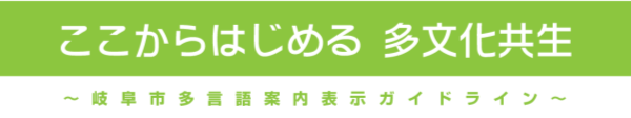 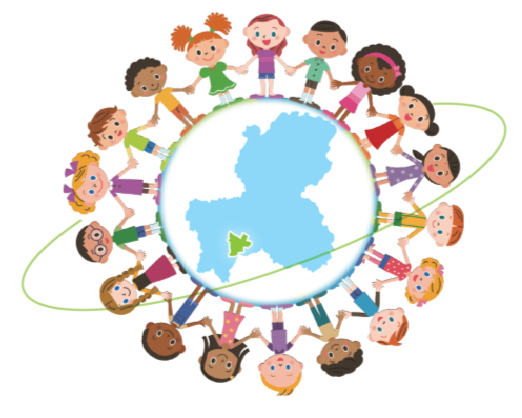 平成２８（２０１６）年３月岐　　阜　　市—目次—１　はじめに	1２　ガイドラインの目的	2（１）ガイドライン策定の趣旨	2（２）ガイドラインの特徴	2（３）ガイドラインの対象者	3（４）多言語表記の必要性とメリット	4３　多言語表記に取り組む際の考え方・手順	6（１）言語の選択基準	6（２）対象となる施設	9（３）対象となる情報	10（４）ピクトグラムの活用	12（５）「やさしい日本語」の活用	21（６）考え方の整理　～まずはここからフローチャート～	22（７）パンフレット等の併用	25４　多言語表記の基本的なルール	28５　対訳語一覧【英語、中国語（簡体字・繁体字）、韓国朝鮮語、タガログ語、ポルトガル語】	37（１）禁止・注意を促すタイプ	37（２）名称・案内・誘導・位置を示すタイプ	40６　そのまま使える多言語表記サンプル	54７　その他	58（１）指さしシートの活用	58（２）岐阜市多文化共生シンボルマークの活用	71（３）補助制度の紹介（平成２７年度現在）	71１　はじめに　我が国の在留外国人は２００万人を超え、日常生活においても外国人が身近な存在になっています。また、平成２７年の訪日外国人旅行者が１，９００万人を超え、２０２０（平成３２）年の東京オリンピック・パラリンピック開催に向け、今後も世界中の様々な国や地域から多くの外国人が日本を訪れることが見込まれます。　岐阜市においても、約８，５００人、総人口の約２％が外国人であり、平成２７年３月に策定した「岐阜市多文化共生推進基本計画」においては、定住化、長期滞在化傾向にある外国人市民を「ともにまちづくりを担うパートナー」として位置づけています。また、観光面においても、文化庁の日本遺産第１号に認定された「『信長公のおもてなし』が息づく戦国城下町・岐阜」を国内のみならず、世界に広くプロモートし、観光誘客の拡大を図っているところです。　こうした中、岐阜市では外国人市民や岐阜市を訪れる外国人等に、適切な多言語表記による情報発信がなされることを目的として、多言語案内表示のガイドラインを整備しました。本ガイドラインは、行政及び民間事業者等が、案内看板等の多言語化に取り組む際の考え方や手順、表記の基本的なルールなどを示しています。また、多言語化に取り組む際に利用していただくための用語集やサンプルも掲載しています。　外国人市民や外国人観光客が安心して過ごすことができるまちを実現するため、行政及び民間事業者等が、このガイドラインを参考に、市内の案内表示等の多言語化に取り組まれることを期待します。２　ガイドラインの目的 （１）ガイドライン策定の趣旨　本ガイドラインを策定した目的は、２つあります。１つ目は、全国的な統一性・一貫性を保った多言語表記を岐阜市内に普及させることです。平成２６年３月に策定された観光庁の「観光立国実現に向けた多言語対応の改善・強化のためのガイドライン」において、多言語表記の統一等が示されました。統一性・一貫性を保った多言語表記を普及させていくことで、外国人市民及び外国人観光客に、必要な情報をわかりやすく提供し、岐阜市での生活・滞在を安心して過ごしていただきたいと考えています。　２つ目は、特に民間事業者等に多言語表記の必要性やメリットを感じていただき、効率的に多言語での案内表示に取り組んでいただくことです。本ガイドラインを参考に、多くの民間事業者等が多言語表記に取り組んでいただきたいと考えています。（２）ガイドラインの特徴　特徴①　多文化共生に配慮したガイドライン　本ガイドラインは、外国人観光客はもとより、生活者である外国人市民にとって、わかりやすい多言語案内表示を目的としています。多言語での表記方法については、全国的な統一を図ることが望ましいため、観光庁の「観光立国実現に向けた多言語対応の改善・強化のためのガイドライン」を基本としています。また外国人市民からの意見などを踏まえ「やさしい日本語」との併用などについても明記し、外国人観光客及び外国人市民の両方に配慮した内容となっています。特徴②　民間事業者等の取り組みを促すガイドライン　　本ガイドラインは、行政のみならず、民間事業者等が多言語表記に取り組むために、活用していただくことを目的としています。　　そのため、民間事業者等が多言語表記に取り組むきっかけとして、まずどこから取り組むべきかをフローチャートを用いて示すとともに、対訳語一覧やそのまま使える多言語表記サンプルを盛り込み、民間事業者等が多言語表記に取り組む際の参考となる内容になっています。（３）ガイドラインの対象者　公共施設をはじめ、市内の民間施設等における多言語表記を促進するため、本ガイドラインの対象者を、行政及び下記に例示する民間事業者等とします。　＜本ガイドラインの主な対象者＞（４）多言語表記の必要性とメリット岐阜市には、現在総人口の約２％にあたる約８，５００人の外国人市民が生活しています。また、岐阜県を訪れる外国人観光客は急激な増加傾向にあり、２０２０（平成３２）年の東京オリンピック・パラリンピック開催に向け、今後ますます海外からの観光客が増加することが予想されます。民間事業者等に対して実施したアンケート等での調査によると、現在多言語対応を行っていない理由として、「外国人利用者が少ないため」と回答した事業者が多くありました。　しかし、今後の社会情勢を考えると、外国人利用者の増加による対応を迫られることが予想されます。また、日本の人口が減少傾向にある中、利用者の増加を図っていく上では、外国人を視野に入れた取り組みが不可欠と思われます。このような状況を整理すると、施設等の多言語表記を行っていくことは、下記のようなメリットがあると考えられます。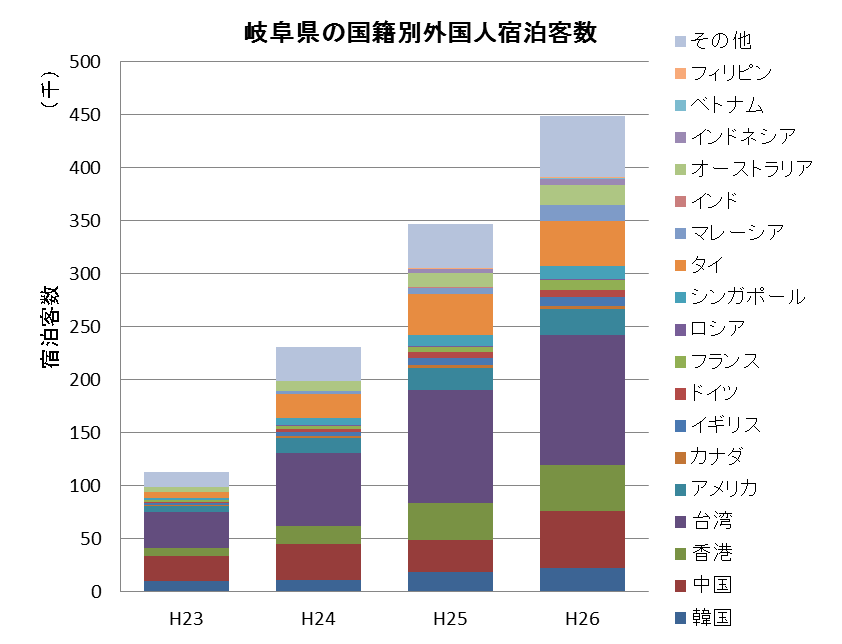 ３　多言語表記に取り組む際の考え方・手順（１）言語の選択基準　岐阜市に住む外国人市民も、岐阜市を訪れる外国人観光客も、ともに国籍はさまざまです。さまざまな言語を表記することが望ましいですが、すべてを表記することはできないため、言語の選択が必要となってきます。多くの方が理解できる言語として、まずは英語が基本となります。英語は母語※1）でなくても、第二言語として習得している人が多く、また、平成２５年度に岐阜市で実施した外国人市民生活実態調査においても、母語以外で情報を受けたい言語として、英語と答えた人が多くいました。しかし、外国人市民も外国人観光客も、必ずしも英語ができるとは限りません。英語の次に必要な言語は何か、まずは、岐阜市の外国人市民と外国人観光客について、国籍別の統計を見ていきましょう。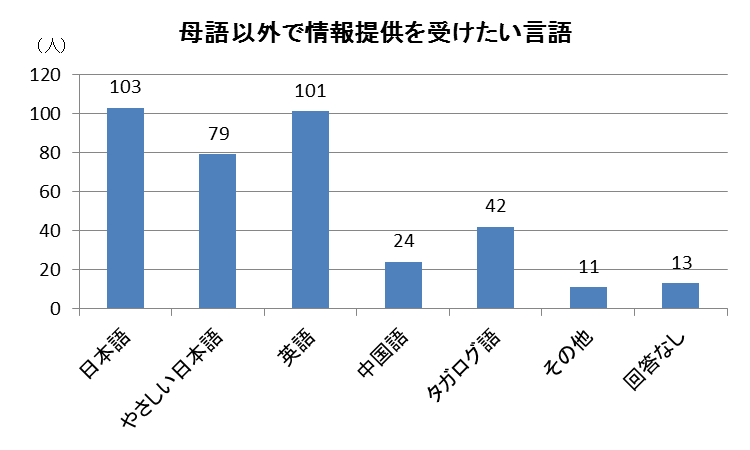 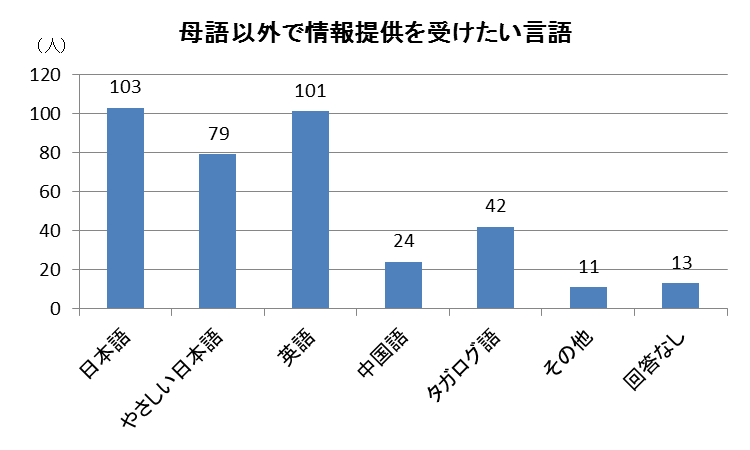 ※１）母語とは、広辞苑（岩波書店第六版）によれば、「幼時に母親などから自然な状態で取得する言語。第１言語。」※２）外国人市民の中には、日本語が十分にわからなくても、少しなら理解できる人が多くいます。外国人市民にも理解しやすい「やさしい日本語」（２１頁参照）を利用して、伝えることも有効です。岐阜市に住む外国人市民　岐阜市には、約７０カ国、８，５００人の外国人市民が生活しています。国籍別にみると、中国が３８％を占め、次いでフィリピンが２２％、韓国・朝鮮と続きます。最近の傾向としては、ベトナム国籍の人が増えてきており、また近隣市町村においては、ブラジル国籍の人も多く居住しています。　英語の次に、外国人市民への対応に必要な言語を考える際、在住する人の割合からみると、中国国籍の人が多いため、中国語（簡体字）※3）の優先順位が高くなります。　また、フィリピン国籍の人は、英語を理解できる人が多いため、英語での対応が有効ですが、非常時などは、正確かつ確実に情報を伝える必要があるため、情報の種類によりタガログ語の併記が望まれます。　韓国・朝鮮国籍の人は、長く日本に住んでいる特別永住者が多く、日本語を理解できる人が多いため、必要に応じて韓国朝鮮語を併記することが望まれます。　ポルトガル語については、近隣市町村にブラジル国籍の人が多いため、市外からの利用が見込まれる施設等は、必要に応じて併記することが望まれます。岐阜市を訪れる外国人観光客　岐阜市には、年間約７万人（平成２７年　ホテル等宿泊者数）の外国人観光客が訪れます。国籍別にみると、中国が最も多く、次いで台湾、香港、韓国の順に続きます。　外国人観光客への対応を考えるうえで、英語の次に必要な言語は、国籍別割合で一番多い中国語（簡体字）となります。　また、台湾、香港からの観光客も多いことから、中国語（繁体字）※3）も、必要に応じて併記することが望まれます。　韓国朝鮮語についても、韓国からの観光客が多いことから、必要に応じて併記することが望まれます。※３）中国語には、との二種類の表記があります。簡体字：中国本土で主に使用されている表記     繁体字：台湾・香港・マカオで主に使用されている表記【多言語表記をする際の優先言語】　以上のことから、生活者としての外国人市民を対象とする場合と、外国人観光客を対象とする場合の両方とも、第１に英語、第２に中国語（簡体字）を表記します。そして、３番目に表記する言語については、その施設の特性や利用状況等を考慮し、下記のように言語を選択します。（２）対象となる施設生活者として岐阜市に暮らしている外国人市民と、岐阜市を短期的に訪れる外国人観光客とでは、利用する施設等が異なる場合があります。したがって、多言語表記を進める必要がある施設等について、対象者別に下記に例示します。【多言語表記が望まれる施設等】（３）対象となる情報　観光庁の「観光立国実現に向けた多言語対応の改善・強化のためのガイドライン」においては、多言語表記の対象となる情報を＜名称・標識・サイン・情報系＞と＜解説系＞に分類し、さらに、＜名称・標識・サイン・情報系＞は「禁止・注意を促すタイプ」と「名称・案内・誘導・位置を示すタイプ」に分けていますので、それらの情報を下記に例示します。＜名称・標識・サイン・情報系＞■禁止・注意を促すタイプ　立入禁止、危険、禁煙、飲食禁止など、禁止・注意を促す情報や、非常時等の情報提供がこのタイプにあたります。これらの情報については、直ちに理解できるよう見た目のわかりやすさが重視されます。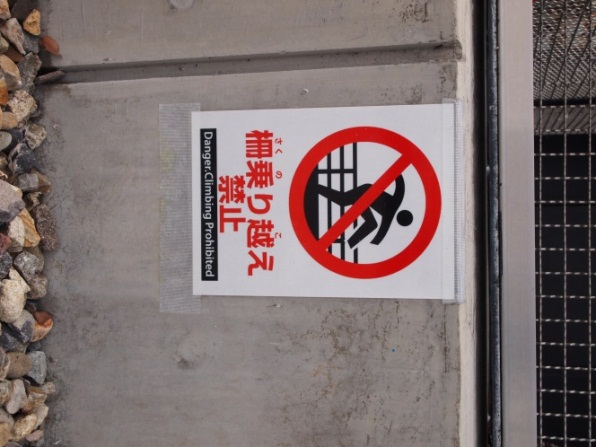 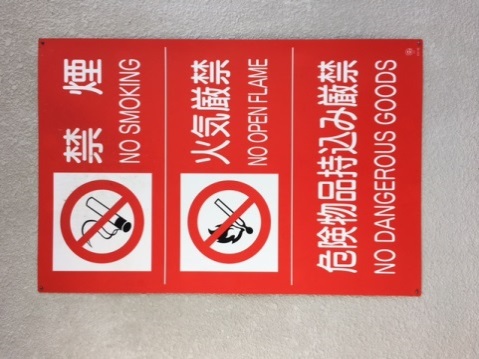 ■名称・案内・誘導・位置を示すタイプ　施設名称や駅構内の表記、道路標識など、名称・案内・誘導・位置を示すのがこのタイプにあたります。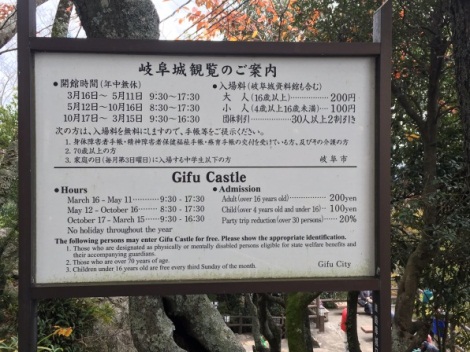 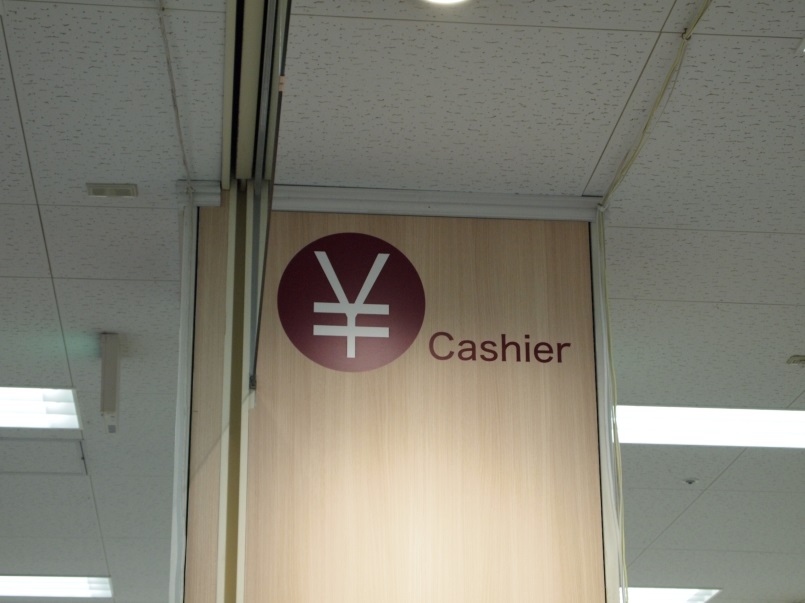 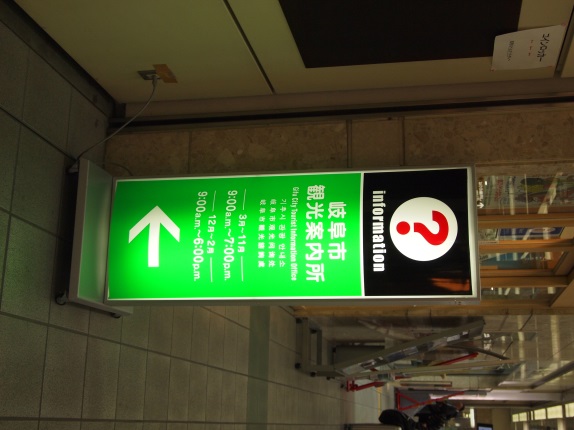 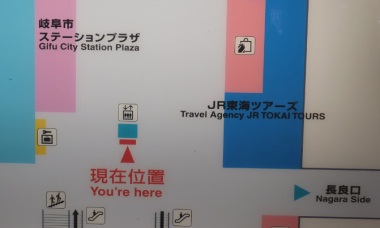 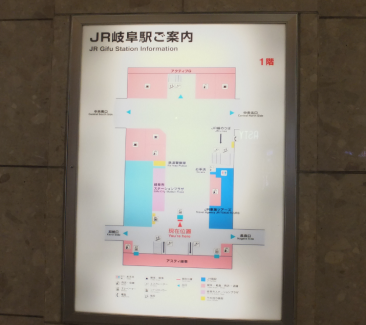 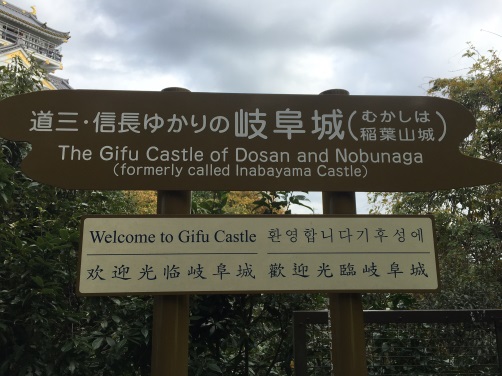 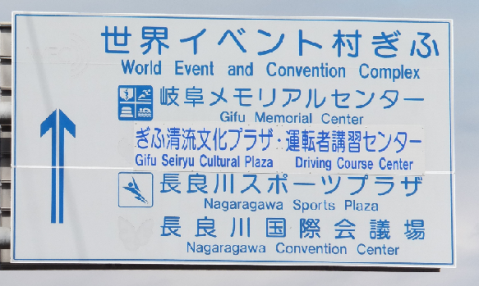 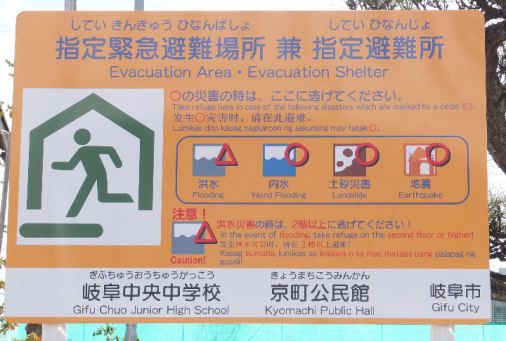 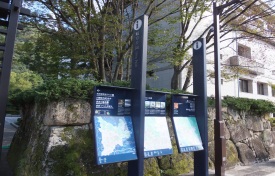 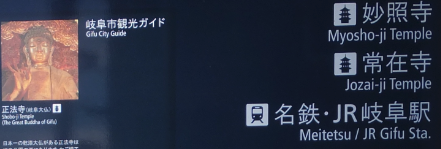 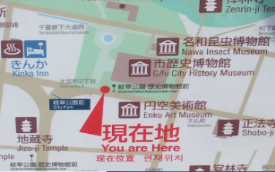 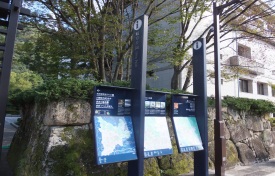 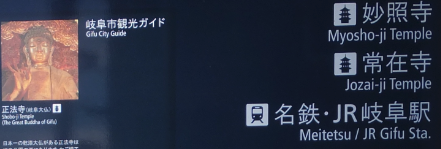 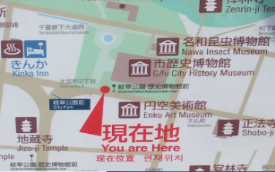 ＜解説系＞■展示物等の理解のために文章で解説をしているタイプ展示物の作品や展示テーマの説明、飲食店メニュー等、内容について解説や説明をする表示がこのタイプにあたります。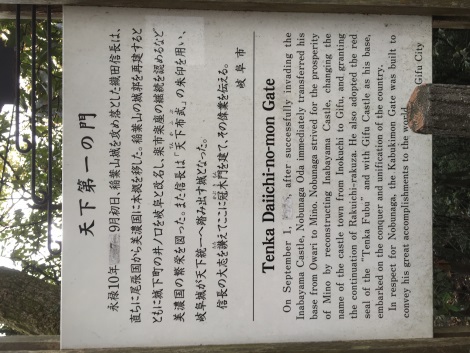 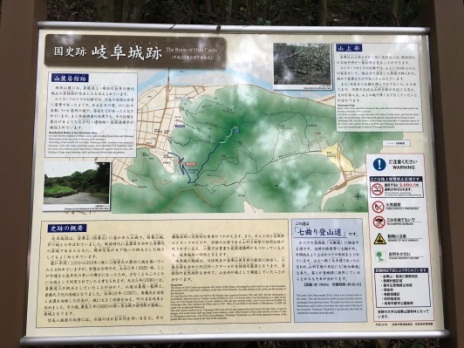 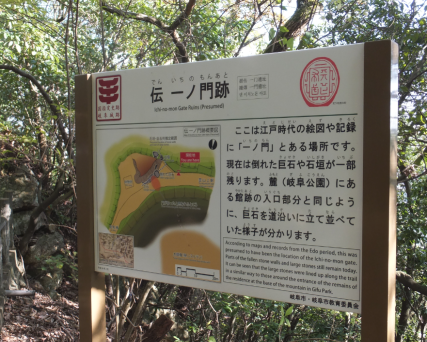 （４）ピクトグラムの活用　各種施設に使用される案内用図記号（ピクトグラム）は、視覚的な図による表現で情報の伝達を直感的に行うことができるため、併用することにより、情報がより伝わりやすくなります。　ピクトグラムは、国内において共通していることが望ましいため、公益財団法人交通エコロジー・モビリティ財団が策定した「標準案内用図記号ガイドライン」のうちJIS（日本工業規格）化されたもの使用することを基本とします。　独自にピクトグラムを作成する場合は、外国人が混乱しないよう、情報のわかりやすさに十分留意した上で作成することとします。■主なピクトグラム一覧　下記のピクトグラムは、公益財団法人交通エコロジー・モビリティ財団のホームページからダウンロードすることができます。　使用する際は、後述する「使用上の注意」（１７、１８頁参照）を読んでから使用してください。　※公益財団法人交通エコロジー・モビリティ財団のホームページに掲載されているピクトグラムのうち、岐阜市内での活用が見込まれるものを掲載しています。【使用上の注意】■図記号の表示方法の原則１）推奨度区分について「標準案内用図記号ガイドライン」では、図記号の使用について次の推奨度区分を定めています。使用にあたっては、これを遵守してください。推奨度Ａ：安全性及び緊急性に関わるもの、多数のユーザーにとって重要なもの及び移動制約者へのサービスに関わるものです。これらについては、図形を変更しないで用いることを強く要請します。推奨度Ｂ：多数の利用者が通常の行動や操作をする上で、図記号の概念及び図形を統一することによって利便性が高まると期待されるものです。これらについては、図形を変更しないで用いることを推奨します。推奨度Ｃ：多数の利用者が通常の行動や操作をする上で、図記号の概念を統一することが必要なものです。これらについては、基本的な概念を変えない範囲で適宜図形を変更して用いることができます。２）サイズ・形・色について①　最小寸法「標準案内用図記号ガイドライン」の図記号は、視距離1メートルで表示する場合の最小寸法を35ミリ角、手にとって見ることのできる地図類に用いる場合の最小寸法を8ミリ角とする条件で設計されています。これより小さくして使用することは避けてください（図1）。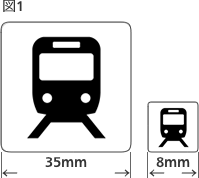 ②　寸法の拡大と縮小「標準案内用図記号ガイドライン」の図記号は、正方形・円形・三角形が同じ大きさに見えるように、寸法を調整してあります。これら三種の外形を持つ図記号を混用して拡大・縮小する際は、この点にご留意ください（図2）。２．寸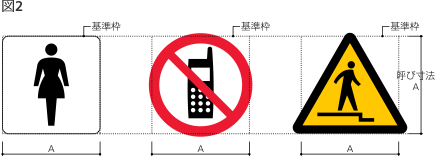 ③　図記号の色彩赤、青、黄、緑が使用されている図記号の色彩は、「JIS Z 9101-1995 安全色及び安全標識」に依っています。使用の際は、次のマンセル値を参照してください（図3）。【安全色】　　　　　　　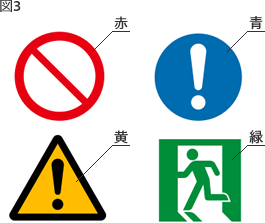 赤：7.5R 4/15　　　 　青：2.5PB 3.5/10　　　黄：2.5Y 8/14緑：10G 4/10【対比色】白：N9.5黒：N1④　色彩の変更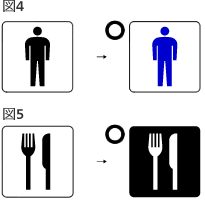 白地に黒色で表現されている図記号は、前記の赤、青、黄、緑の安全色を除く、他の色彩に変更することができます（図4）。また、図と地の関係を反転することができます（図5）。⑤　色彩・明度の調整 色彩あるいは明度を調整して使用する場合は、見やすさに配慮し、図と地色とのコントラストが十分明確になるようにしてください。明度差は少なくとも5以上になるようにしてください（図6）。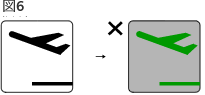 ⑥　図記号の反転図記号によっては、誘導方向や設置環境に応じて左右を反転することができます（図7）。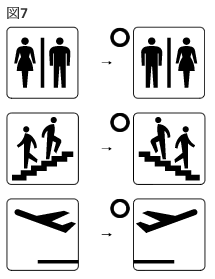 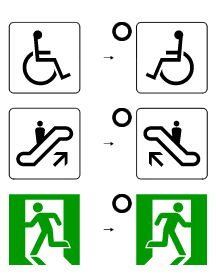 ★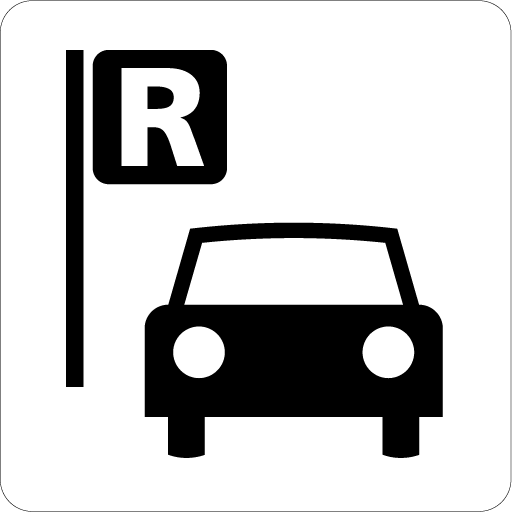 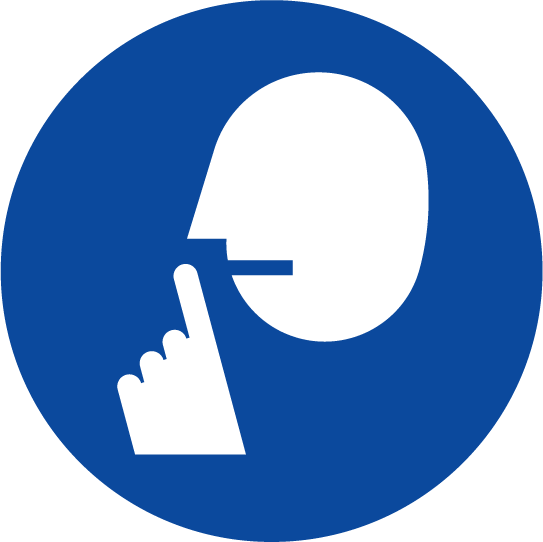 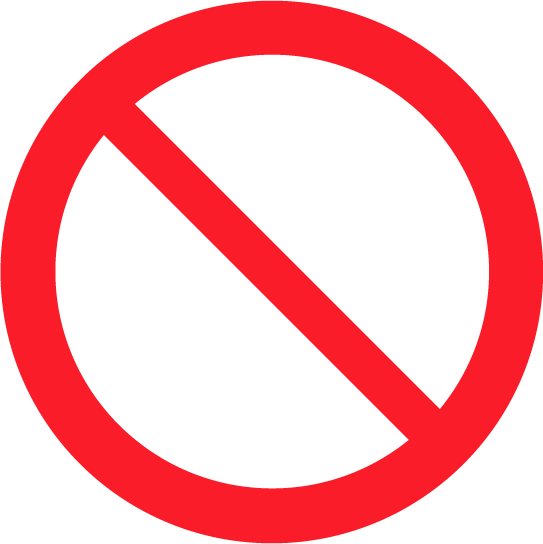 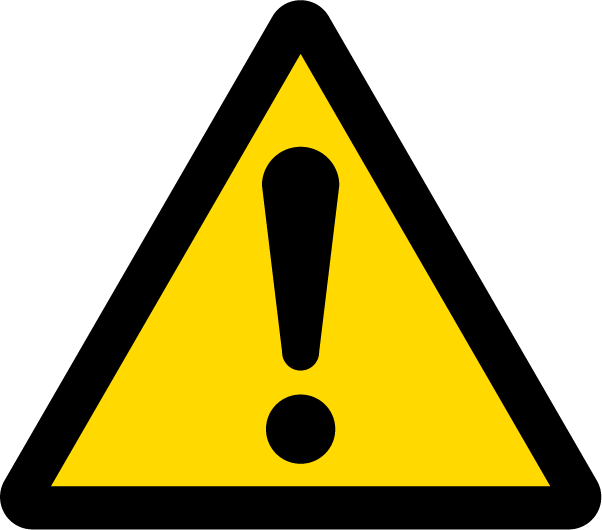 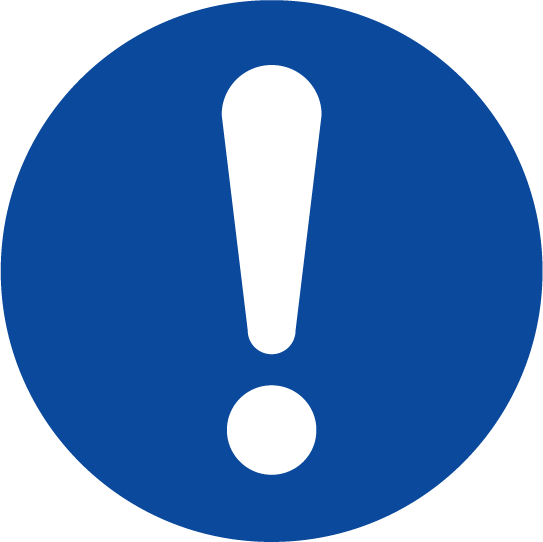 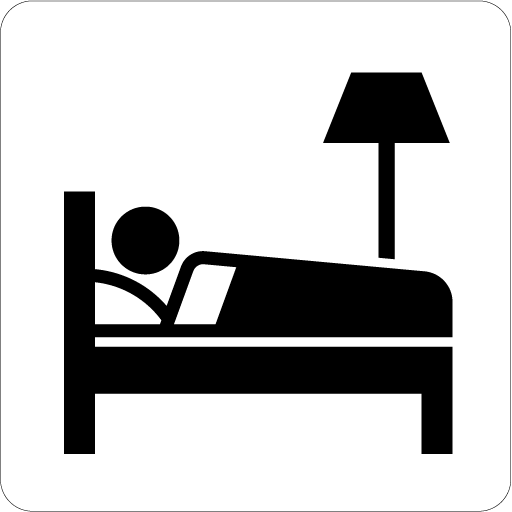 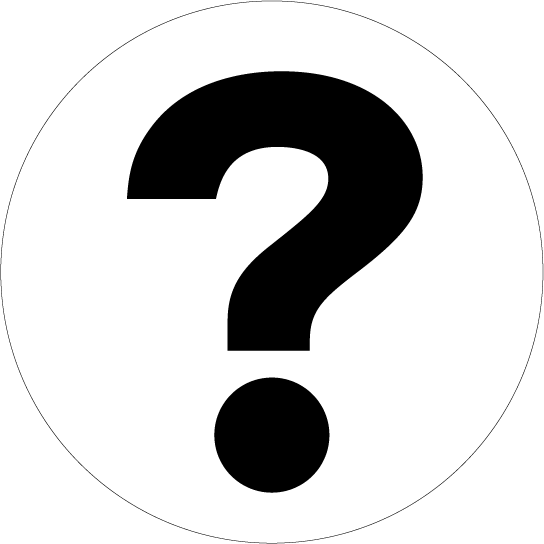 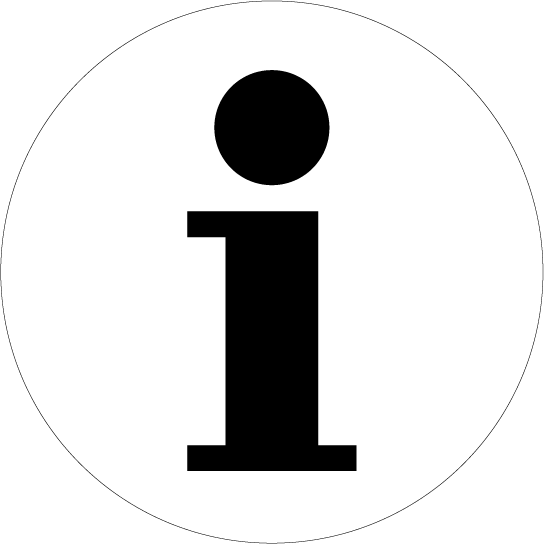 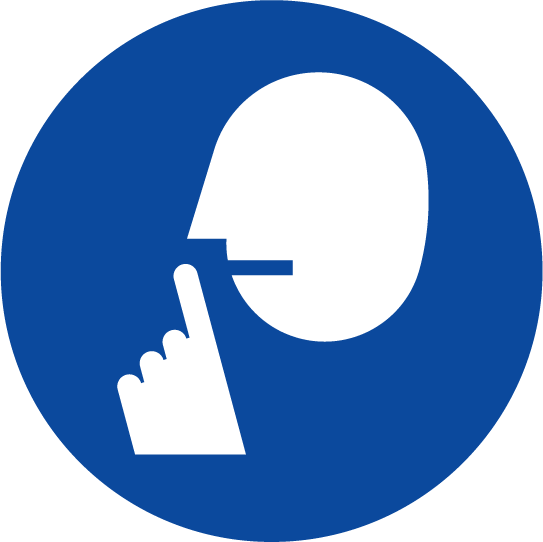 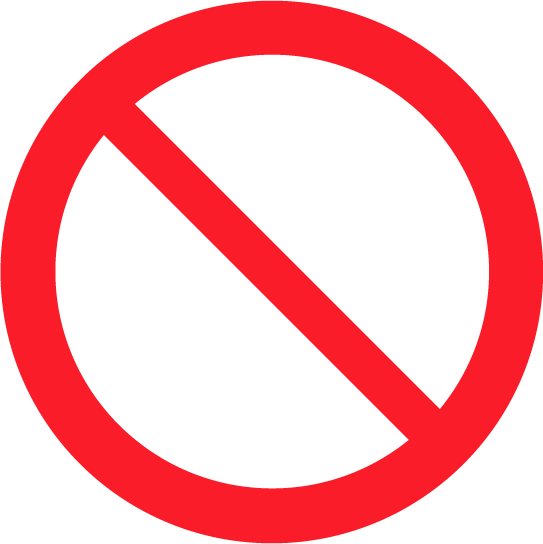 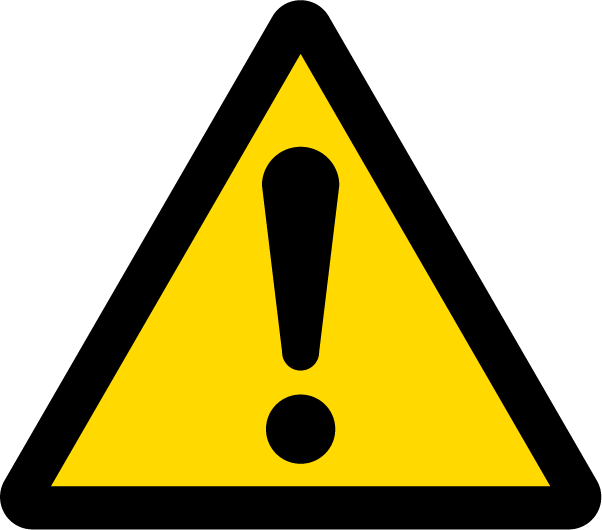 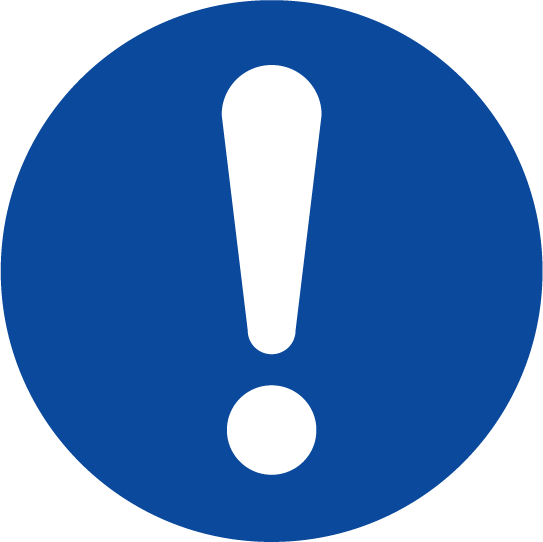 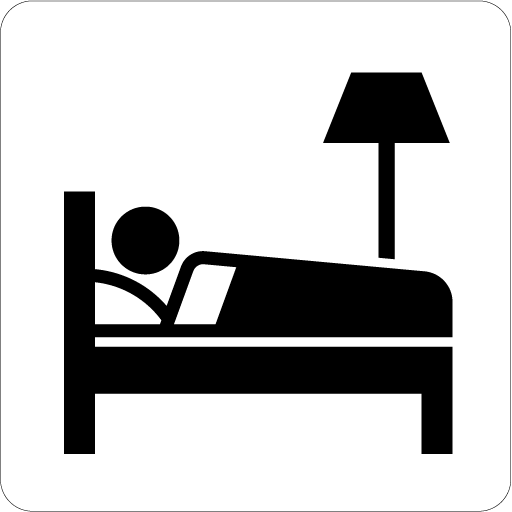 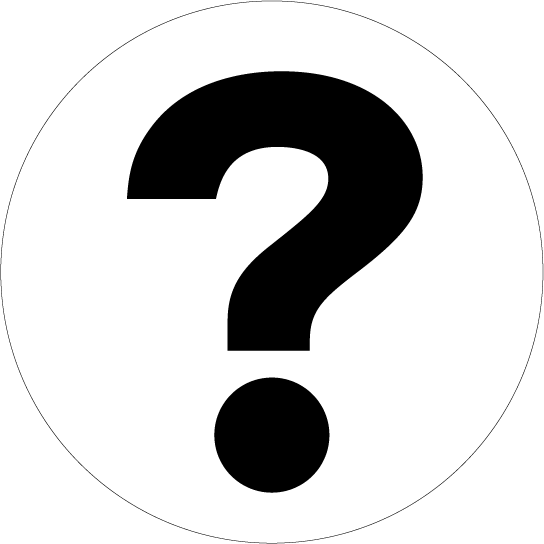 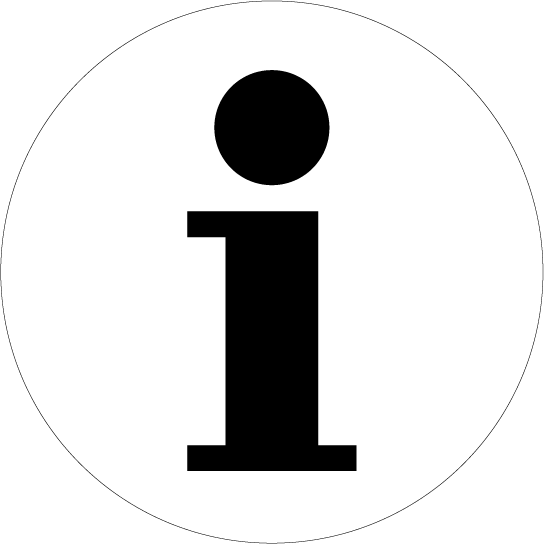 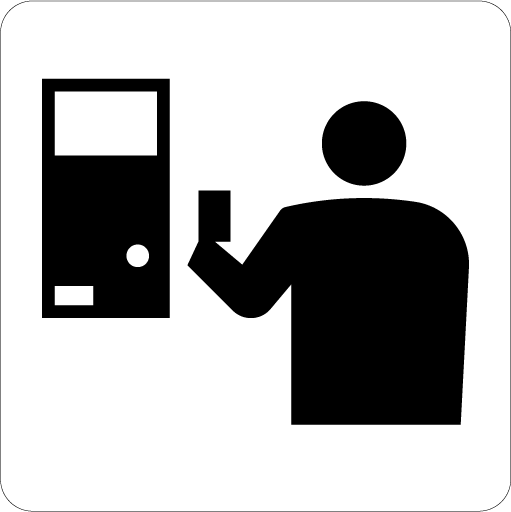 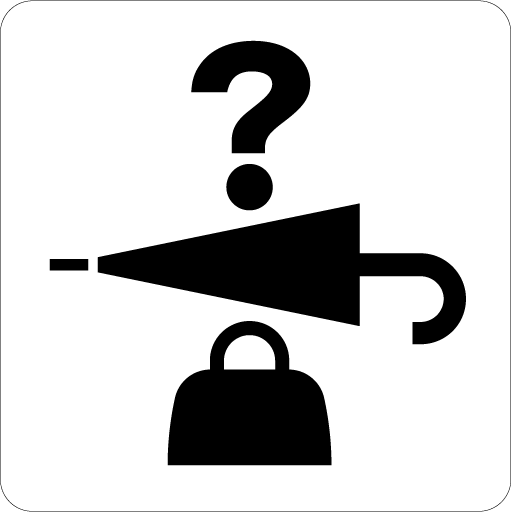 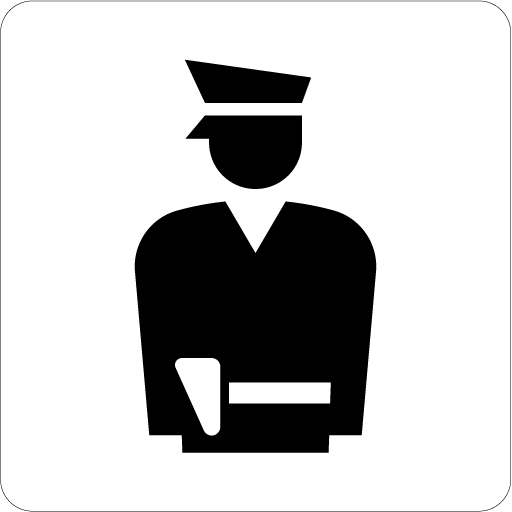 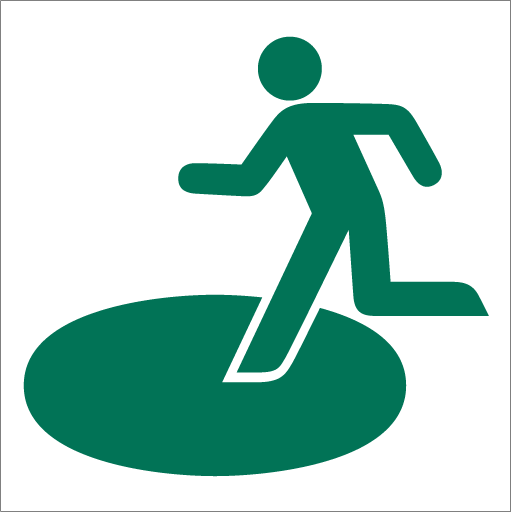 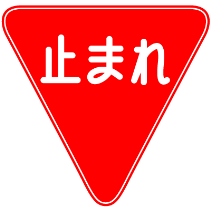 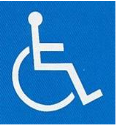 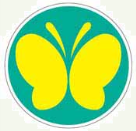 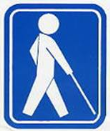 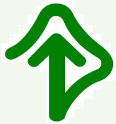 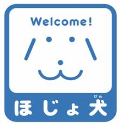 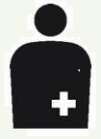 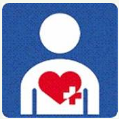 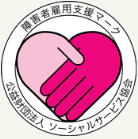 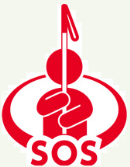 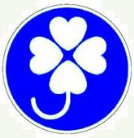 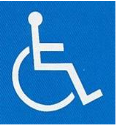 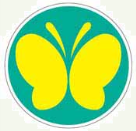 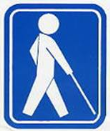 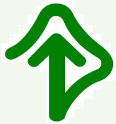 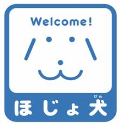 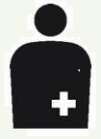 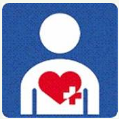 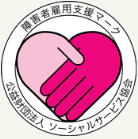 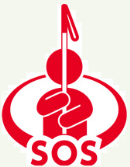 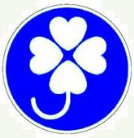 （５）「やさしい日本語」の活用「やさしい日本語」とは、普通の日本語より簡単で、外国人にもわかりやすい日本語のことです。例えば、難しい言葉を簡単な言葉に置き換えたり、言葉にふりがなを付けたりすることによって、外国人が理解しやすい言葉となります。平成２５年度に実施した外国人市民生活実態調査でも、母語以外で情報提供を受けたい言語として、「日本語」や「やさしい日本語」と回答する人が多く、「やさしい日本語」を利用した情報提供が有効であることがわかりました。（６頁参照）　多言語表記に加え、「やさしい日本語」で表記することにより、外国人にわかりやすく、伝わりやすくなるため、積極的な活用が望まれます。（６）考え方の整理　～まずはここからフローチャート～　下記のとおり多言語表記の考え方を整理します。■まずはここからフローチャート　施設等の多言語表記について、次のフローチャートを参考にはじめてみてください。　フローチャートⅠ　～多言語表記検討～　フローチャートⅡ　　～言語選択～★上記以外に、現状の外国人利用者の国籍や、今後利用を増やしていきたいと考える外国人の国籍に対応する言語についても検討します。■多言語表記のステップ　多言語による案内を実施するにあたり、何から取りかかればよいのかといった疑問が生じると思います。下記のステップを参考に多言語表記を検討してみましょう。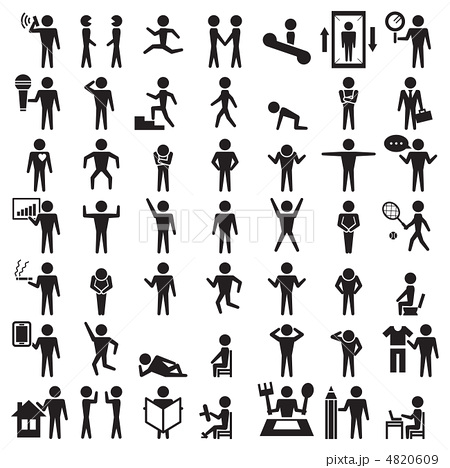 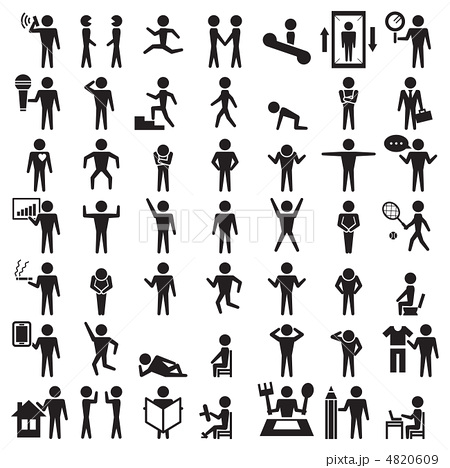 （７）パンフレット等の併用外国人市民及び外国人観光客に情報を提供する際、看板等の案内表示だけではスペースに限りがあり、必要な情報をすべて伝えることは困難です。パンフレット・チラシ等の紙媒体、音声案内、QRコード等を併用することにより、効率的な情報提供が可能です。■パンフレット・チラシ等の紙媒体パンフレットやチラシ等により、詳細な情報や複数の言語による情報提供が可能になります。病院では問診票を、飲食店においては飲食メニューを、商業施設においては商品一覧を多言語化するなど、外国人市民や外国人観光客の接客に活用できます。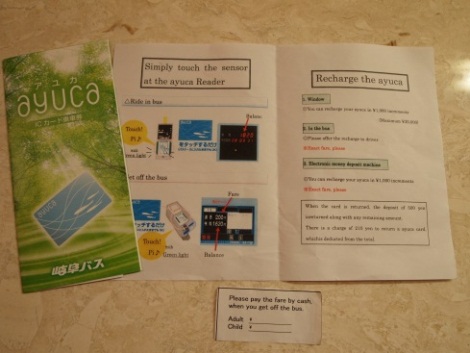 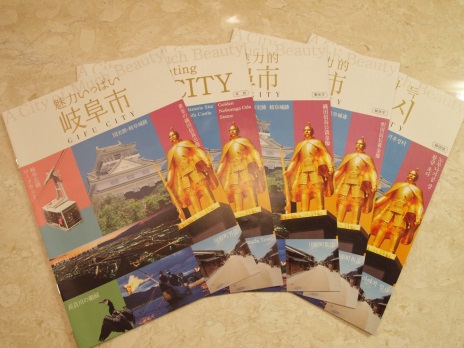 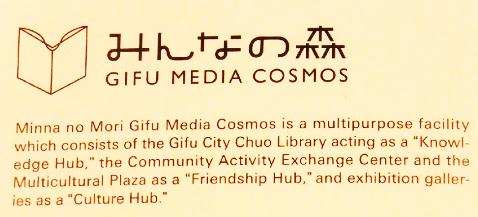 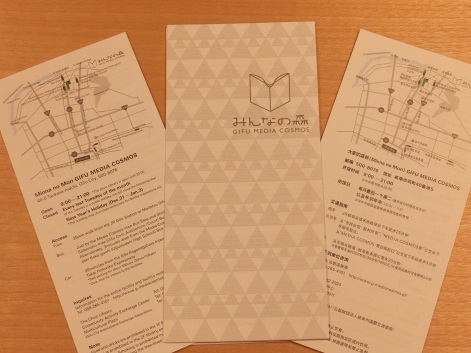 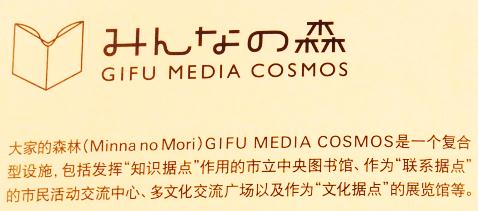 ■音声案内施設の案内や展示物等の解説など、効果的に情報提供する手段の一つとして、音声による案内が有効です。市内モニターツアーや岐阜市外国人市民会議において、外国人市民からも音声案内は文字を読むよりわかりやすく、ぜひ多言語で案内してほしいとの意見がありました。■デジタルサイネージ一度看板を作成すると、情報の更新が容易にはできません。定期的に更新をする場合や不定期の情報などは、デジタルサイネージを活用することで、情報の更新を円滑に行うことができます。また、スペースに限りがある場合にも、一つの画面で複数の情報を多言語で表示することができます。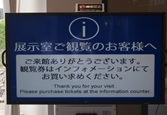 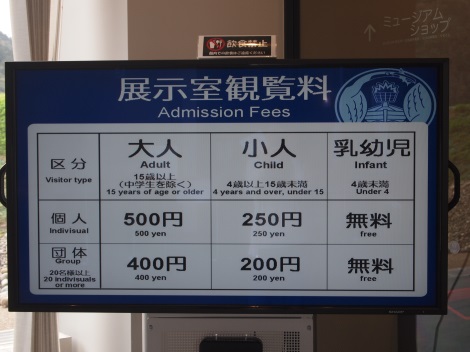 ■ウェブサイト外国人観光客や外国人市民にとって、訪れようとする場所や施設の情報を事前に把握しておくことは、訪れた際の「安心」につながり、また必要な準備ができるなど、円滑な行動が可能になります。多言語対応のウェブサイトを整備することで、外国人観光客や外国人市民に事前の情報提供が可能となり、利用者を増やす効果が見込めます。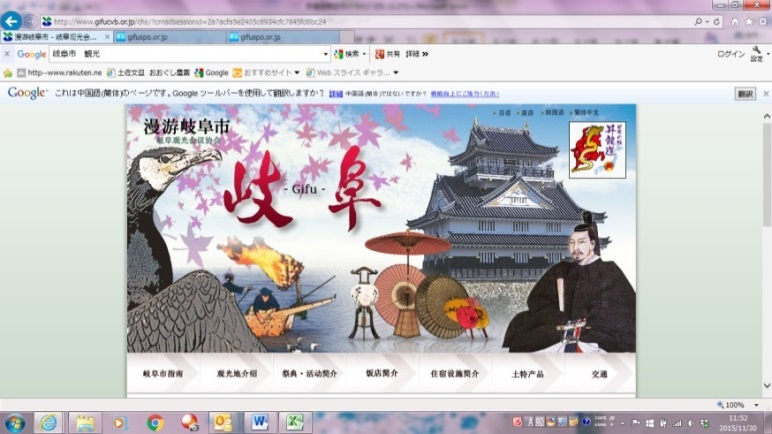 ■QRコードQRコードを読み取るだけで、ユーザーの携帯端末の言語設定を認識して情報を翻訳してくれるシステムがあります。看板等の案内表示やパンフレット等にQRコードを併用することで、複数の言語での対応が可能になります。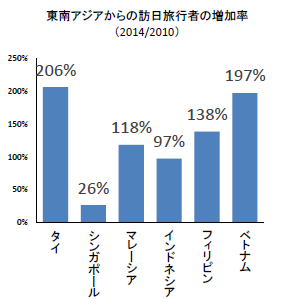 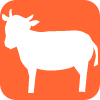 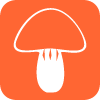 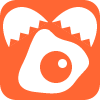 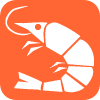 ４　多言語表記の基本的なルール　多言語の表記方法については、全国的に統一されていることが望ましいため、観光庁の「観光立国実現に向けた多言語対応の改善・強化のためのガイドライン」に従うこととします。■単語の種類　多言語表記にあたり、まず翻訳の元になる日本語の“原語のパターン”について、以下のとおり「固有名詞」と「普通名詞」に分類します。“原語のパターン”とその定義（注）管理者が定款等で既に外国語表記を規定している場合（国立科学博物館：National Museum of Nature and Science、帝国ホテル：Imperial Hotel、東京大学：The University of Tokyo　等）については、必ずしも本章「４ 多言語表記の基本的なルール」によらないものとします。■各言語の表記方法　各“原語のパターン”について、英語、中国語（簡体字）、韓国朝鮮語、タガログ語、ポルトガル語の表記方法を次頁から言語ごとに定めます。■英語の表記方法（*1）表音の英語表記は、常にヘボン式ローマ字を用いることとします。（ヘボン式ローマ字の表記方法については、次頁を参照）（*2）人名等で規定されている場合は、英語以外のスペルを使用できます。（*3）括弧（）で括った表記を加える場合は、括弧の前に半角スペースを入れます。文章の中で使用する場合は、括弧の後にも半角スペースを入れますが、「.」「,」の前には半角スペースを入れません。（*4）スペース・視認性の観点等から略語を用いることが適当と考えられる場合は、略語を用いることができます。（例：Station⇒Sta.、Building⇒Bldg.）（*5）発音のしやすさ等の観点から、複数の名詞等で構成される固有名詞やoがかさなる場合等は、その間に「-」（ハイフン）を入れることができます。（*6）普通名詞の表音を表記する際、必要に応じてイタリックで表記することができます。（*7）寺（仏閣）・神社については、普通名詞部分の表意を表記した英語に対応する日本語が複数存在しており（例：Temple→○○寺・○○院等、Shrine→○○神社・○○神宮・○○天満宮・○○大社等）、仮に、普通名詞部分について英語による表意表記のみとすると、例えば平等院をByodo Templeと表記した場合に平等寺と誤って認識されたり、平安神宮をHeian Shrineと表記した場合に平安神社と誤って認識されたりするおそれがあります。このため、外国人利用者に意味・呼び名を正しく伝える必要があることから、ローマ字による全体の表音表記に加えて、普通名詞部分の表意を表記することが望ましいです。【ローマ字の扱い】　英語表記において、下記にヘボン式ローマ字の表記方法を示します。ヘボン式ローマ字のつづり方備考１ はねる音「ン」はnで表すが、m、b、pの前ではmを用いることができます。２ はねる音を表すnと次にくる母音字又はyとを切り離す必要がある場合には、nの次に「‐」（ハイフン）を入れます。３ つまる音は、次にくる最初の子音字を重ねて表しますが、次にchがつづく場合にはcを重ねずにtを用います。４ 特殊音の書き表し方は自由とします。５ 文の書きはじめ並びに固有名詞は語頭を大文字で書きます。なお、固有名詞以外の名詞の語頭を大文字で書くこともできます。６ 意味のかたまりや発音のしやすさ等の観点から、複数の名詞等で構成される固有名詞やoが重なる場合等は、その間に「-」（ハイフン）を入れることができます。■中国語（簡体字）の表記方法（*1）日本語の漢字表記と全く又はほぼ同じ場合は、なるべく中国語表記を省略します。（*2）中国語における外来語の表記は表意表記が多いとされますが、表音表記や表音と表意の混合など様々なパターンがあります。そのため、ネイティブチェックや辞書での確認を行い、表現が中国語圏からの利用者にとって自然かどうか確認することが望ましいです。■韓国朝鮮語の表記方法（*1）稀に漢字語表記の固有名詞があるので注意を要します。（例：日本、アメリカ、オーストラリア、タイ、イギリス等）（注）韓国朝鮮語の表記を、以下の３通りに大別して整理します。・韓国朝鮮固有語表記（古来からの韓国朝鮮固有の語彙による表記）・漢字語表記（主に古典中国語に由来する、漢字でも表記可能な語彙による表記）・その他言語の表音（中国語以外の外来語に由来する語彙の、音による表記）■タガログ語の表記方法（*）各“原語パターン”について、英語の表記方法に準じて、タガログ語を表記します。ローマ字の扱いについても、基本的に英語と同じ表記をします。普通名詞でタガログ語の対訳がないものや英語の対訳の方が広く知られている場合は、英語で表記します。■ポルトガル語の表記方法（*）各“原語パターン”について、英語の表記方法に準じて、ポルトガル語を表記します。　50音をポルトガル語でローマ字表記すると、英語とつづりが異なりますが、固有名詞を表音表記する場合は基本的には英語と同じ表記をします。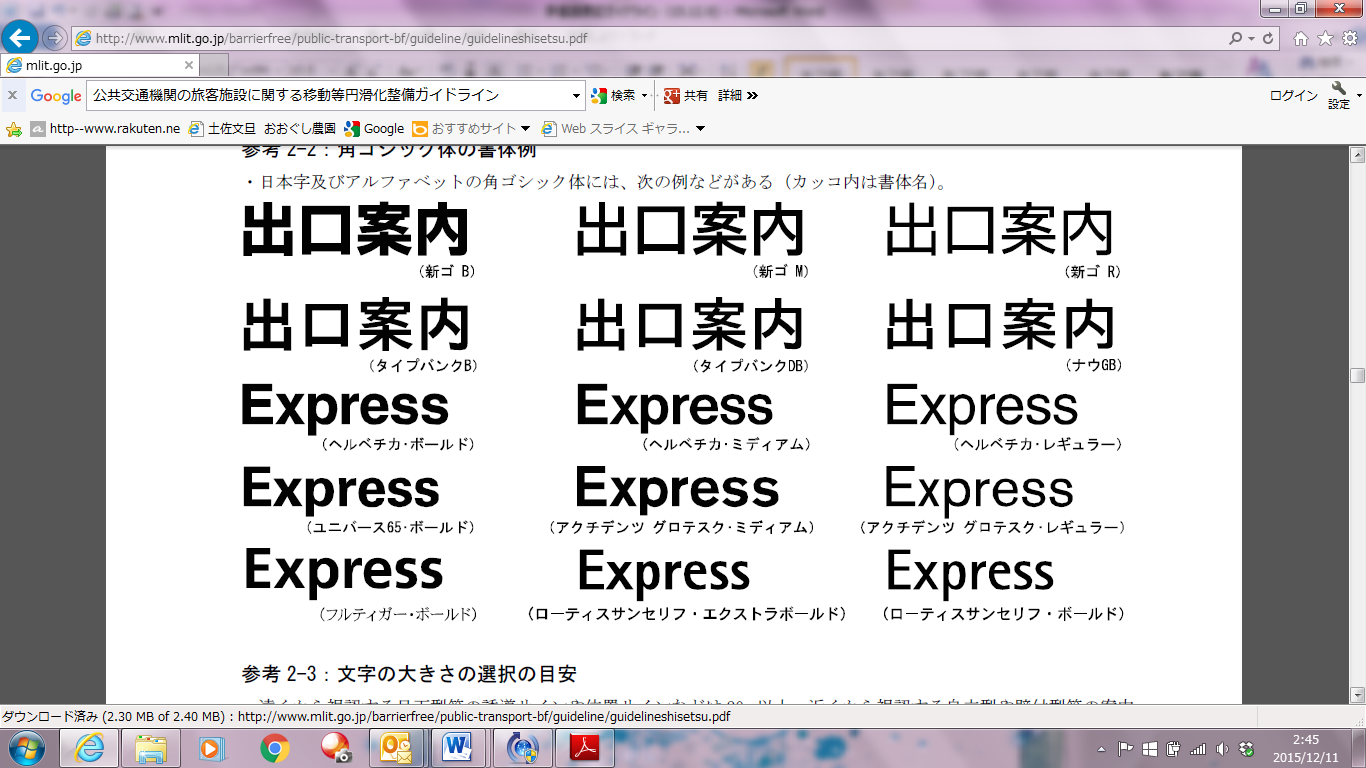 ５．対訳語一覧【英語、中国語（簡体字・繁体字）、韓国朝鮮語、タガログ語、ポルトガル語】（１）禁止・注意を促すタイプ■禁止・注意等■非常時等情報（２）名称・案内・誘導・位置を示すタイプ■岐阜市内の主な施設等■共通（地勢等）（道路・交通施設及び機関等）（観光・文化施設等）（スポーツ施設）（公共施設・学校等）（医療福祉施設等）（その他施設等）（案内用語等）（施設内の設備等）（支払等案内）（時間等案内）６　そのまま使える多言語表記サンプル多言語表記のサンプルを掲載しています。そのまま利用したり、必要な言語を選択して、ご活用ください。※岐阜市市民参画部国際課のホームページからデータをダウンロードできます。加工してご利用ください。＜言語の並び順＞※「やさしい日本語」については、記載のあるものとないものがあります。■禁止・注意を促すタイプ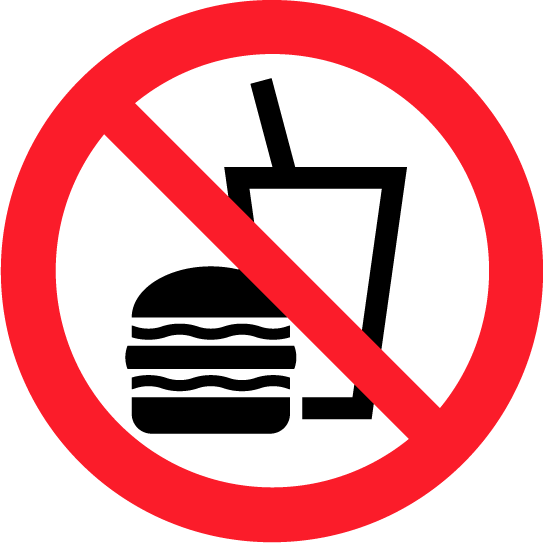 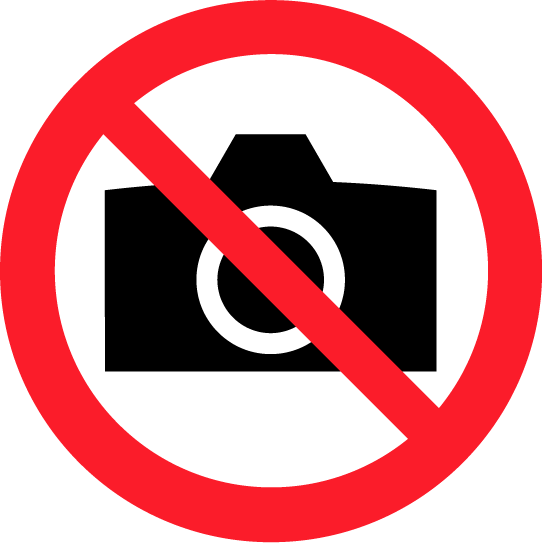 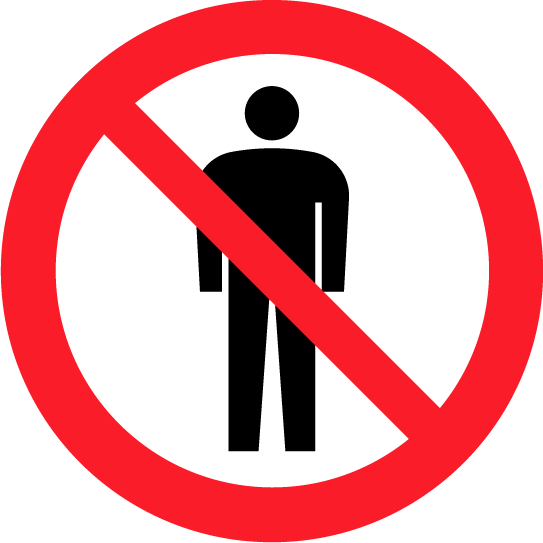 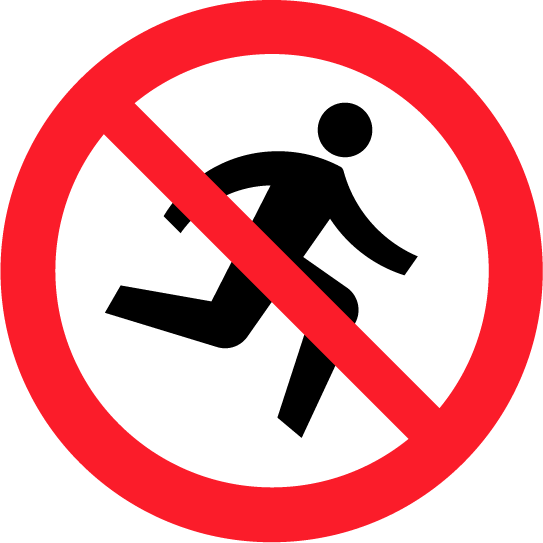 ■名称・案内・誘導・位置を示すタイプ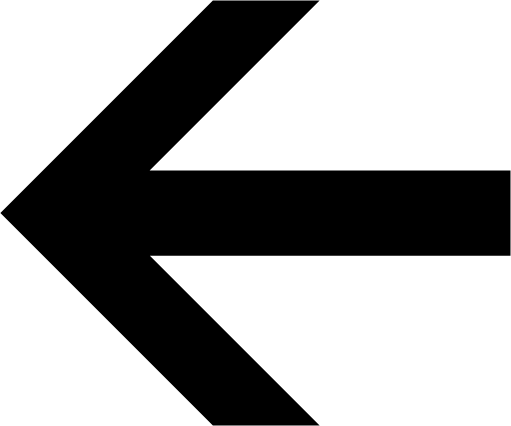 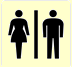 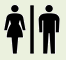 ■展示物等の理解のために文章で解説しているタイプ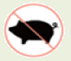 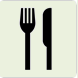 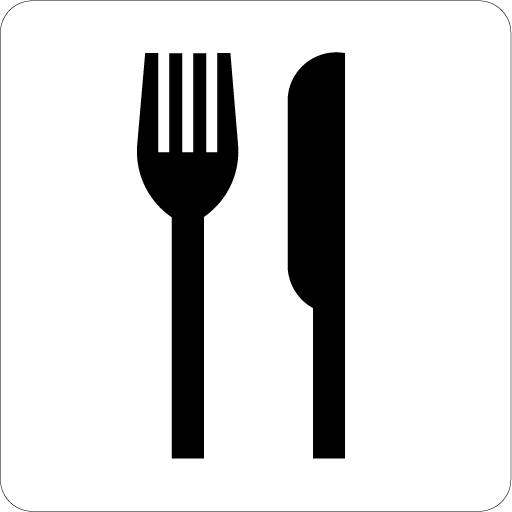 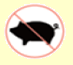 ７　その他（１）指さしシートの活用民間事業者等へのヒアリング調査の中で、外国人利用者への対応で困ることの一つとして、「外国語に対応できる職員がいない」との回答が多くありました。外国語に対応できる職員を配置できれば理想的ですが、通訳担当職員を常時配置することは現実的に難しい場合が多いと思われます。そのため、外国人利用者とのコミュニケーションには指さしシートの活用が有効です。現在、様々な場面で多言語の指さしシートが活用されています。聞きたいことや想定される回答をあらかじめ多言語で表示し、そのシートを利用して指で示しながら会話することにより、円滑なコミュニケーションが可能となります。次頁以降に飲食店用、買い物用、非常時用の「指さしコミュニケーションシート」を掲載していますので、外国人利用者への対応にご活用ください。※次頁以降の「指さしコミュニケーションシート」は、岐阜市市民参画部国際課のホームページからデータをダウンロードできます。データを加工して、オリジナルの指さしシートを作成してみてください。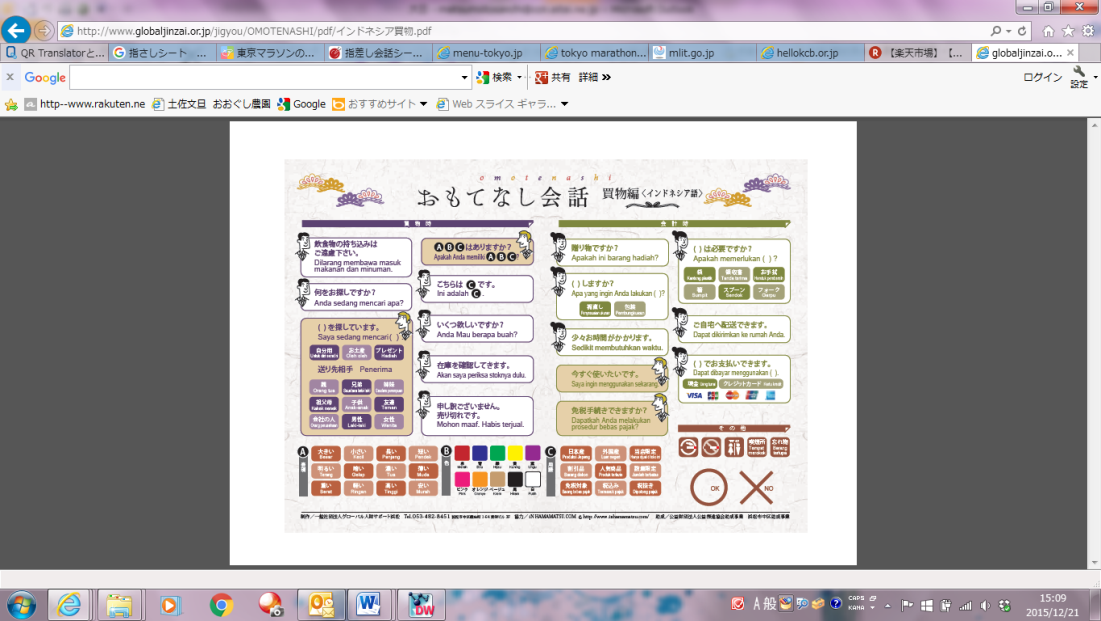 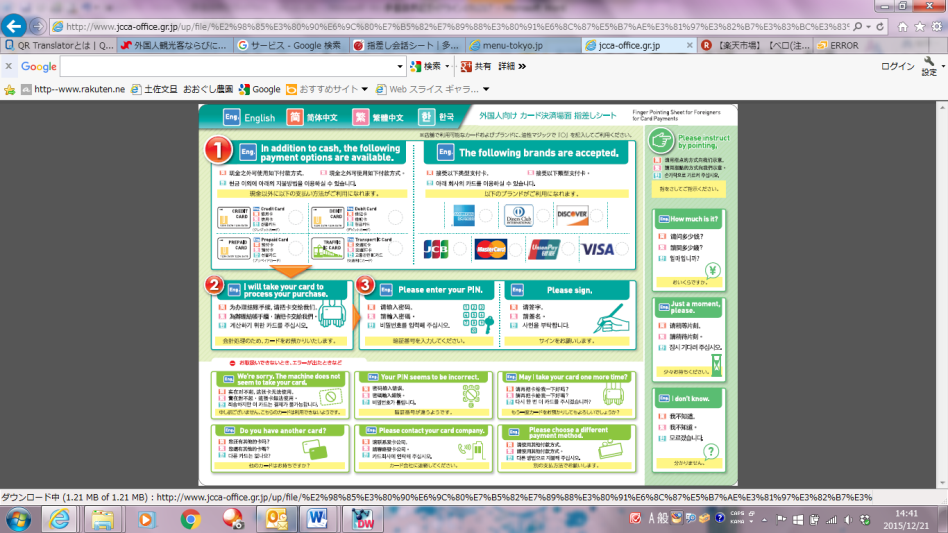 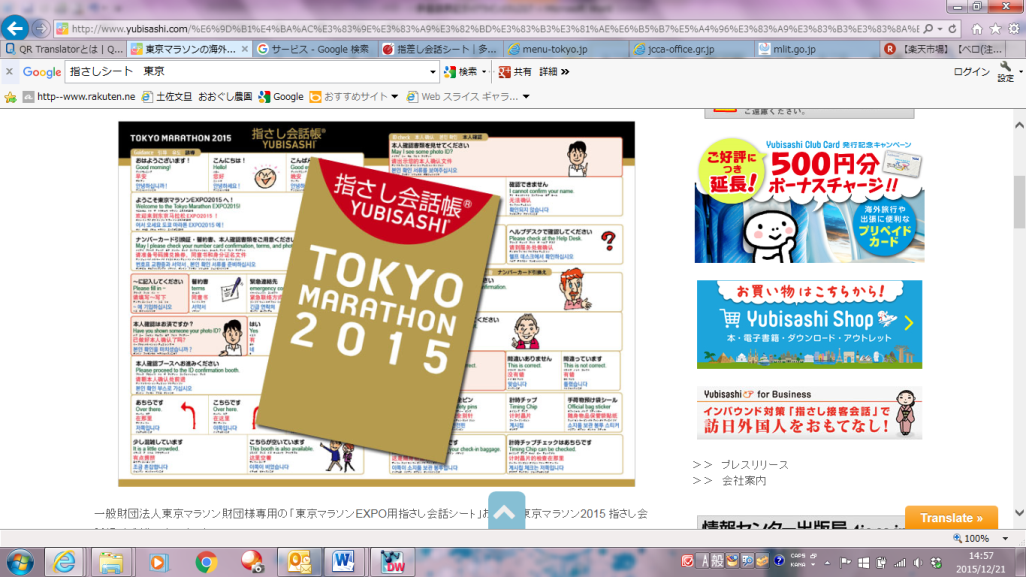 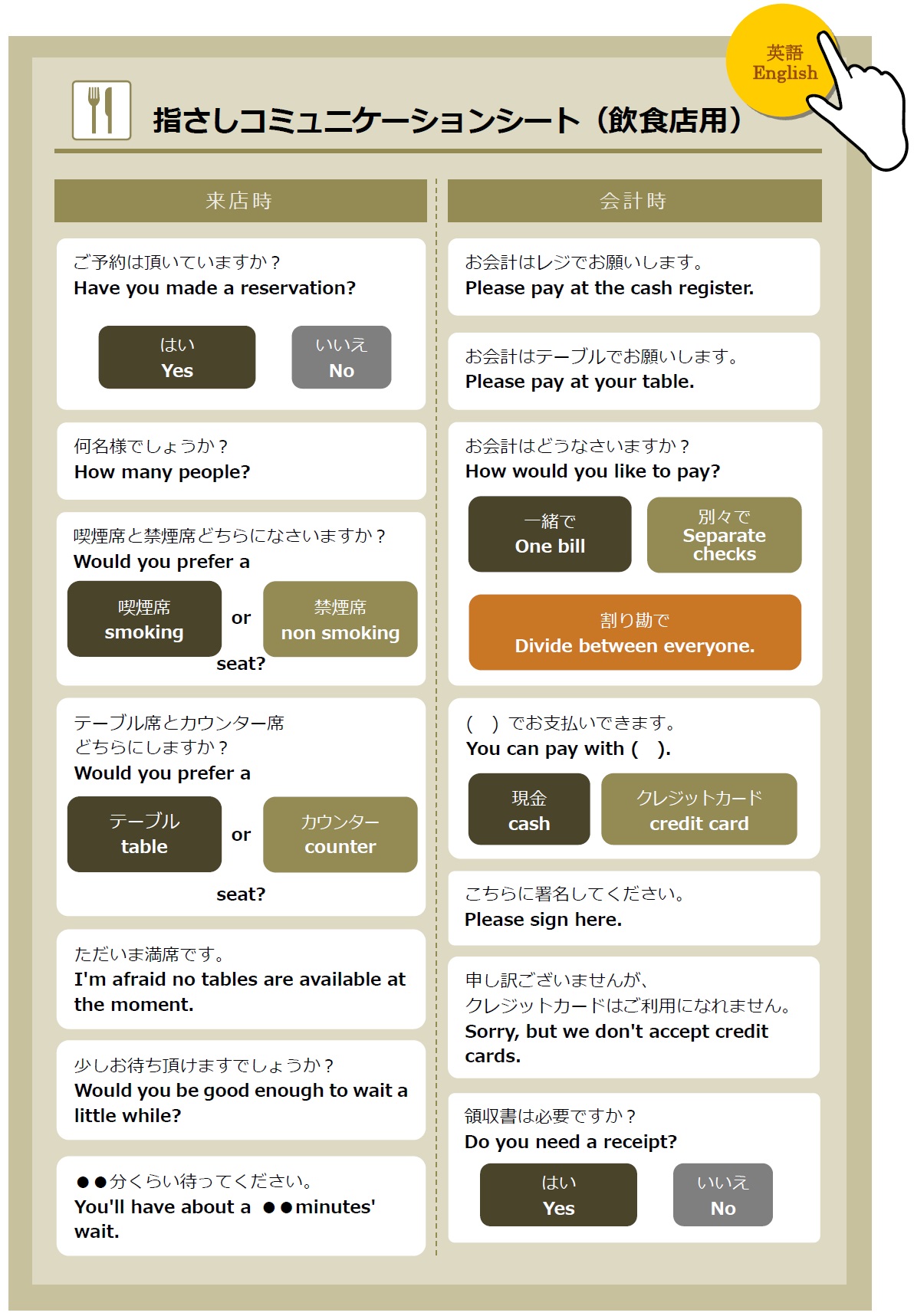 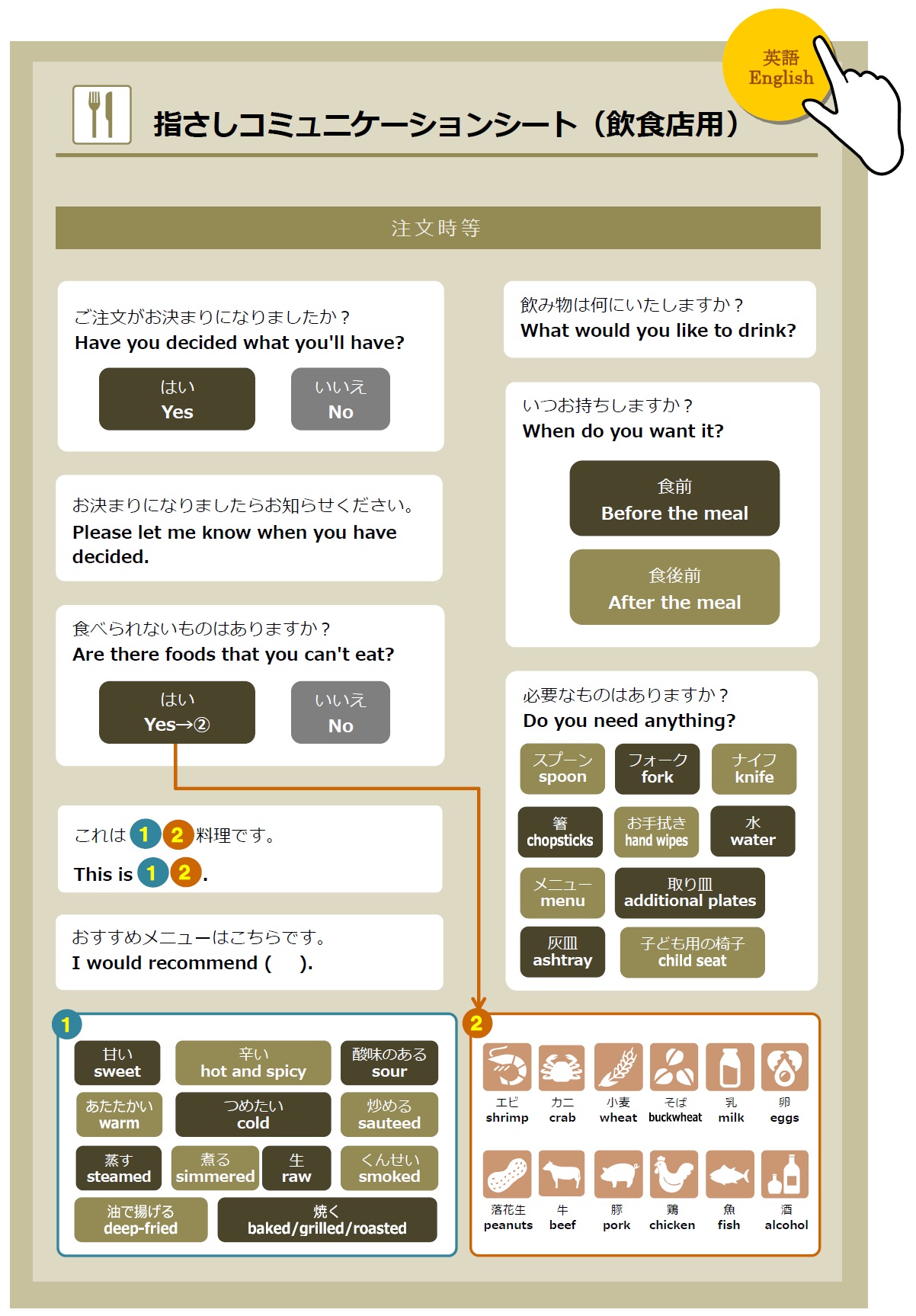 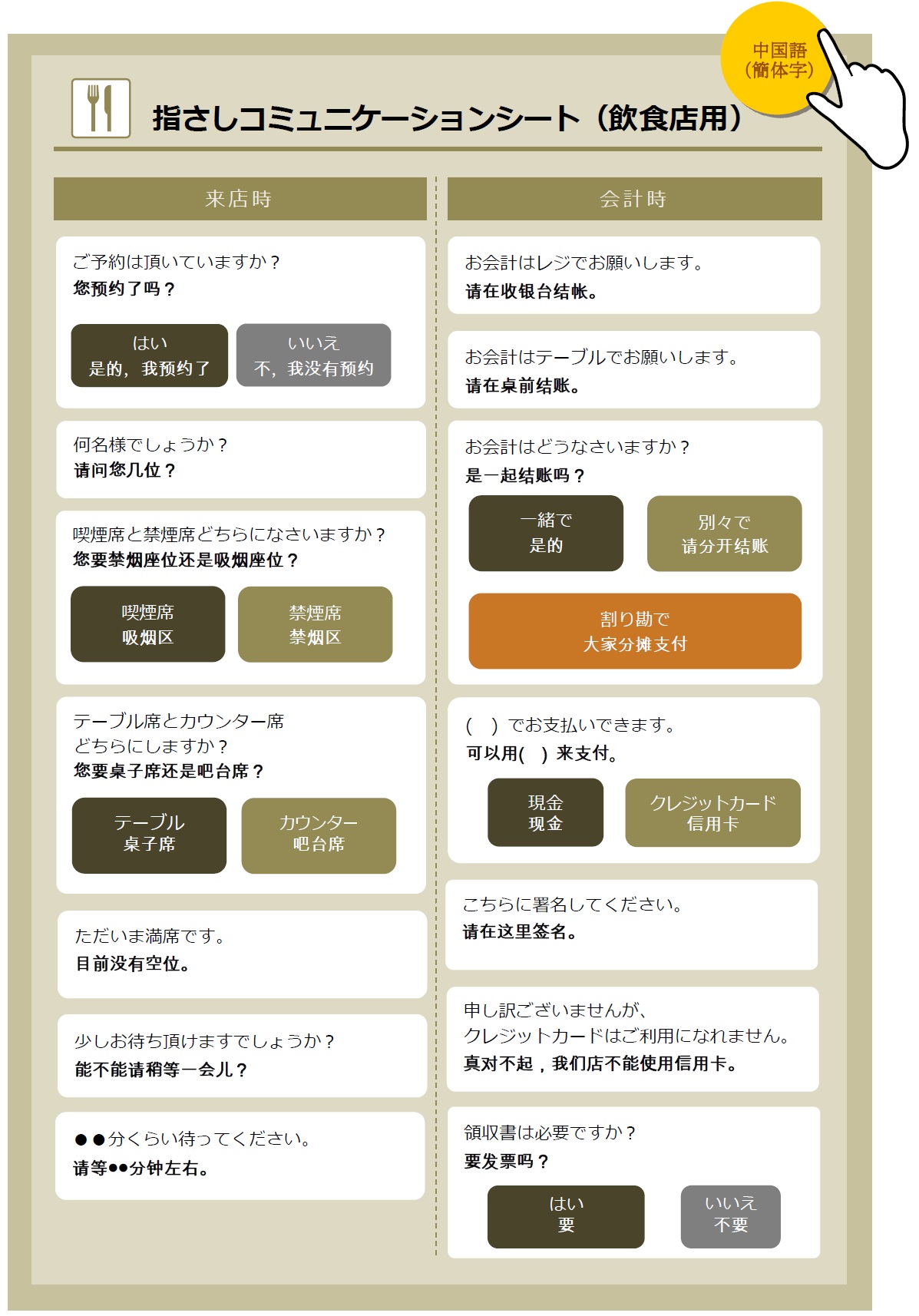 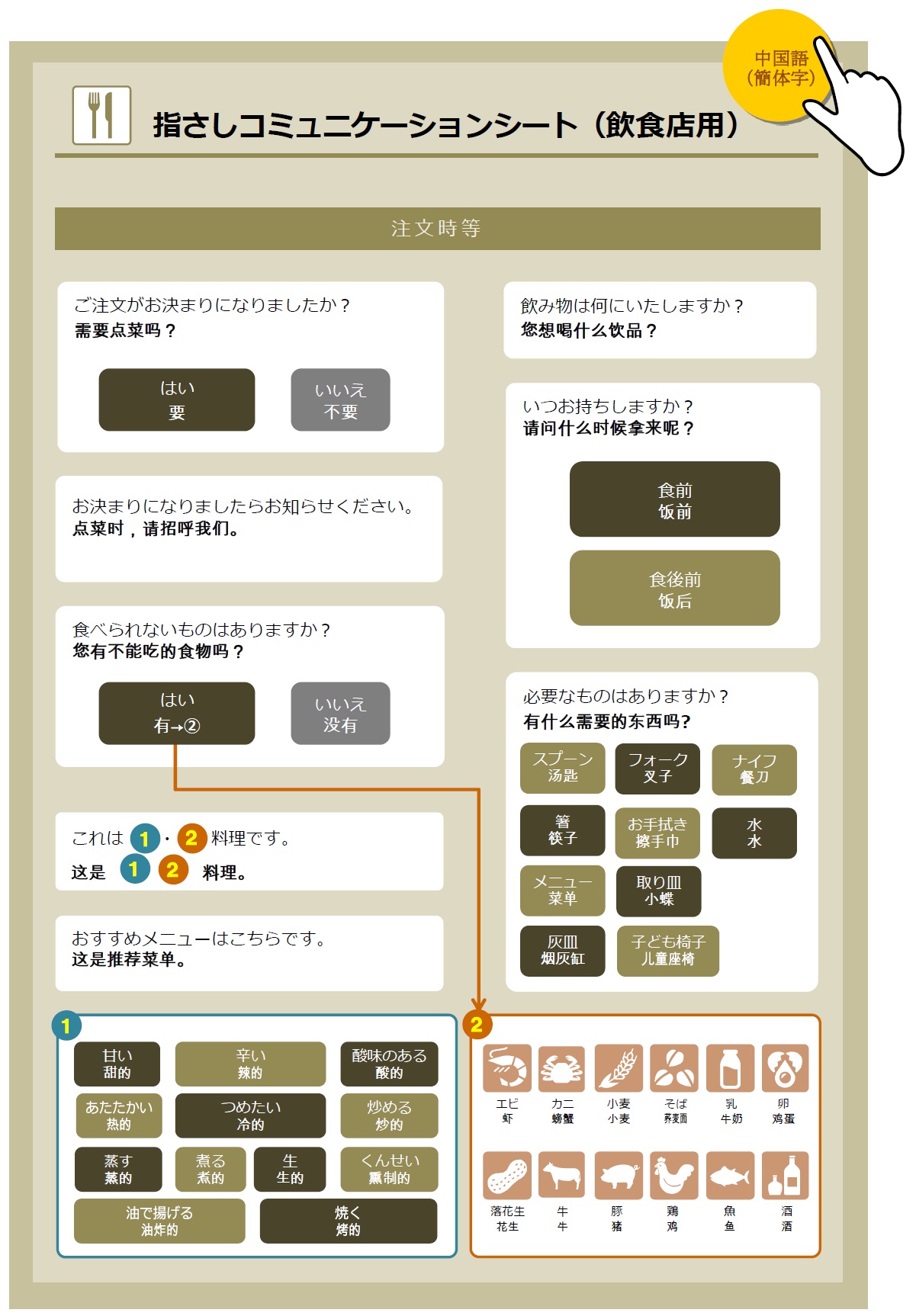 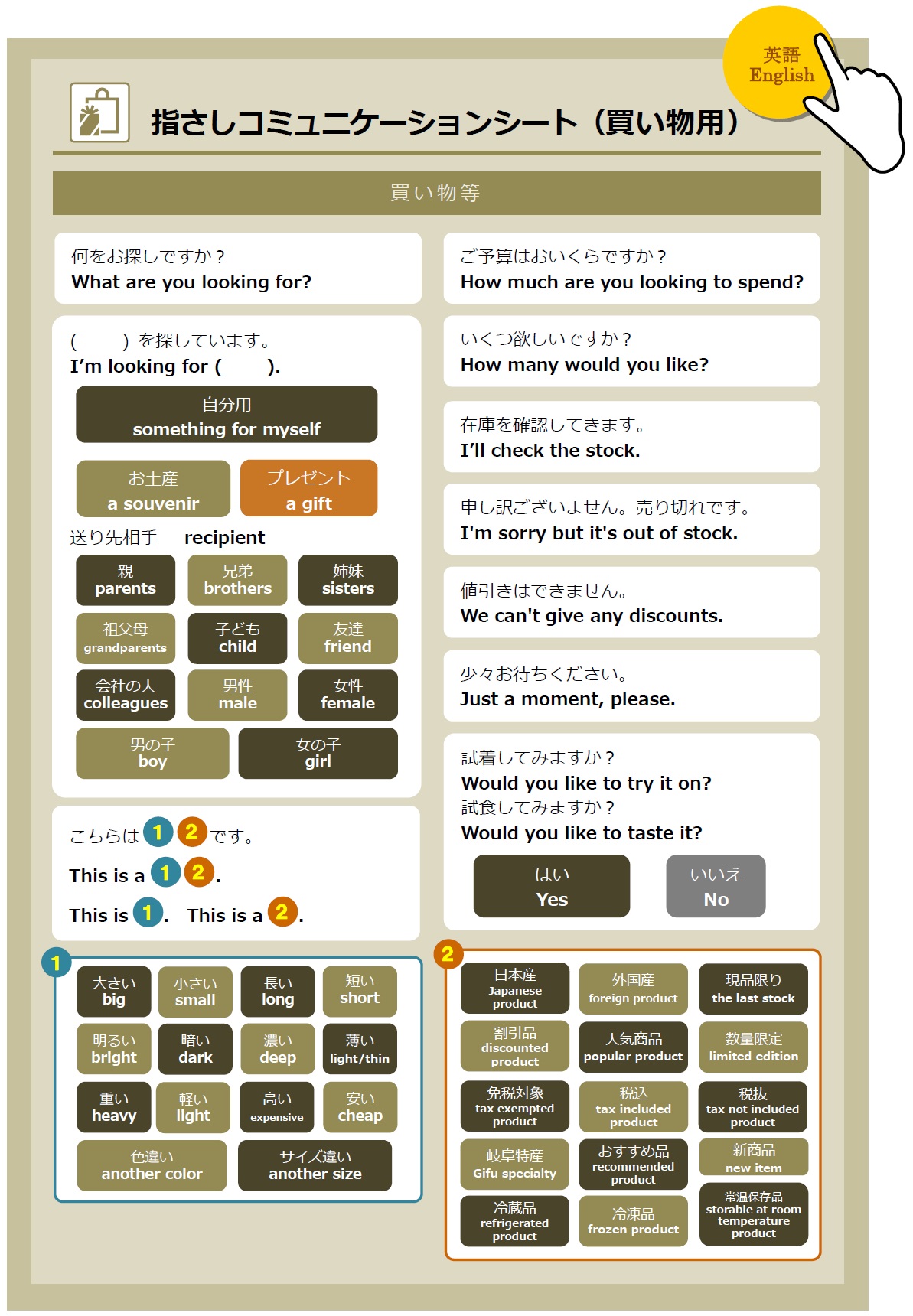 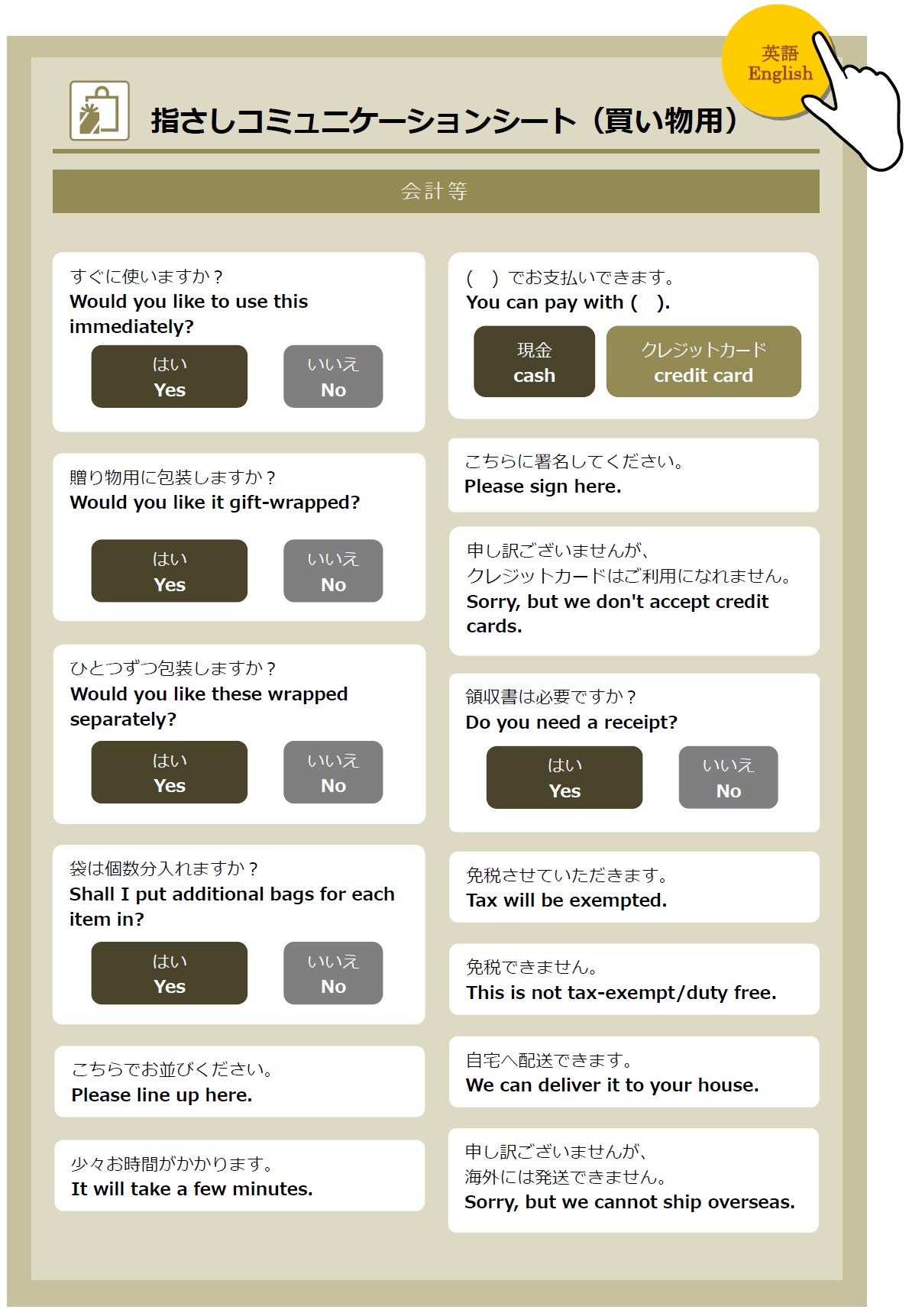 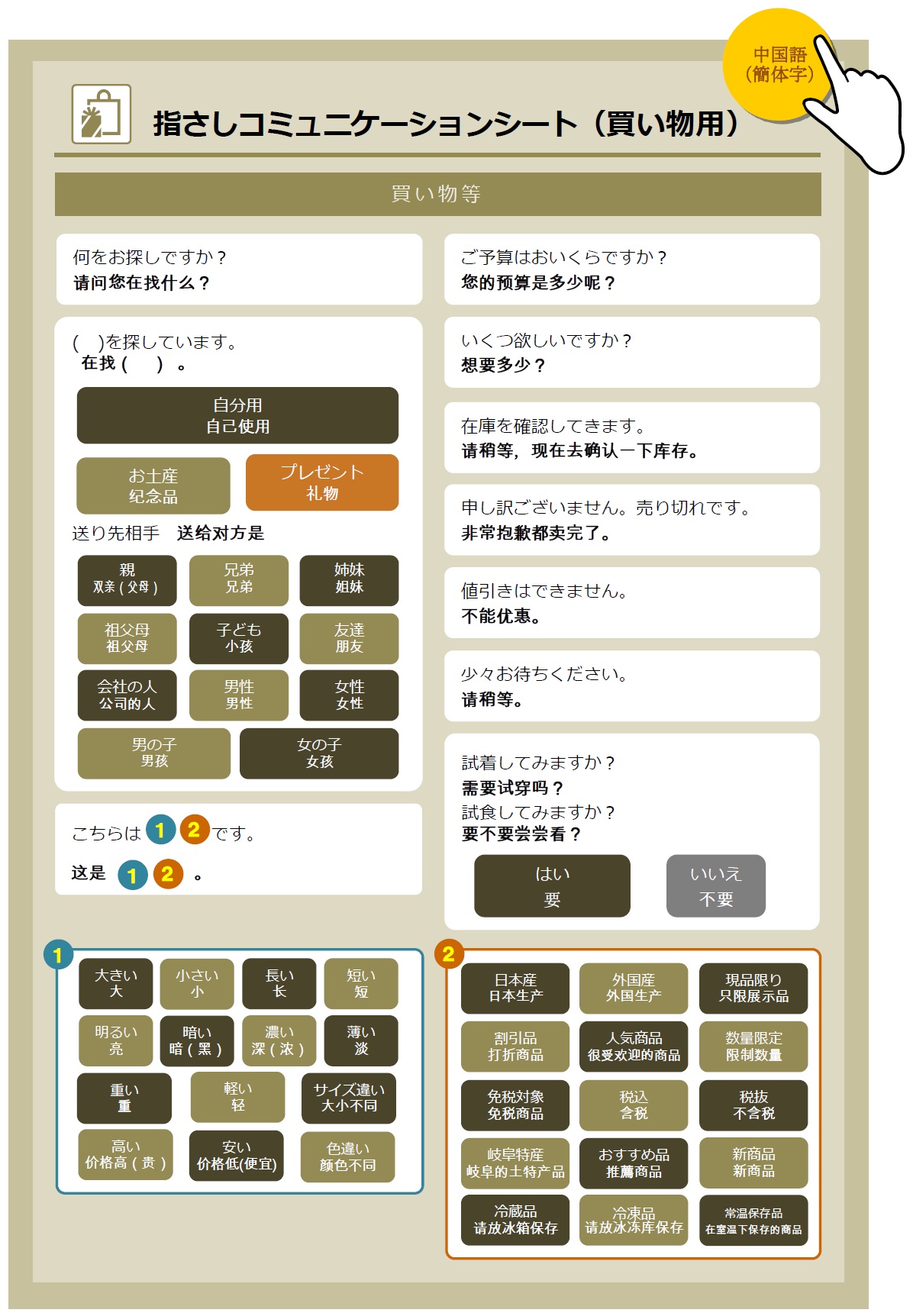 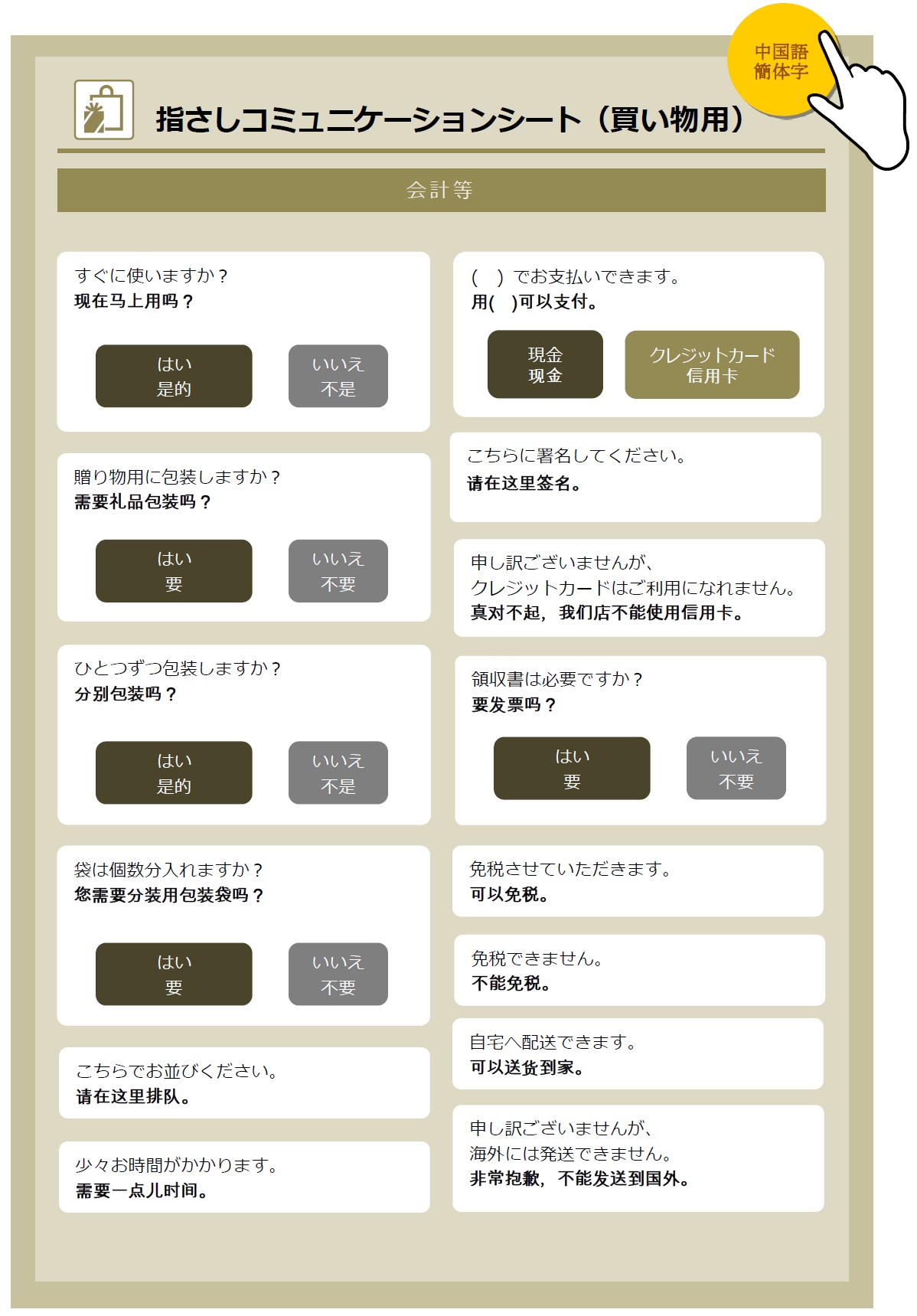 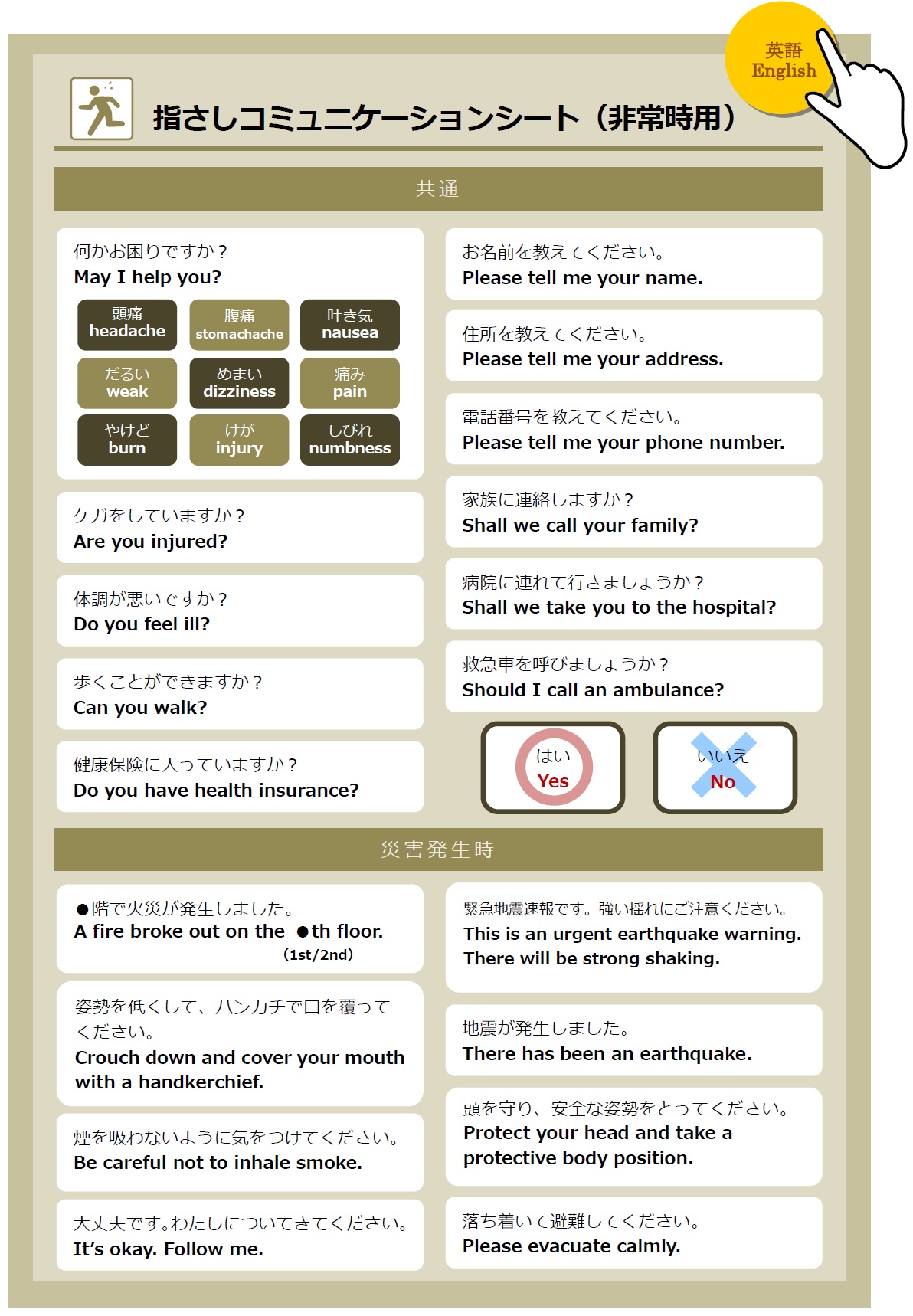 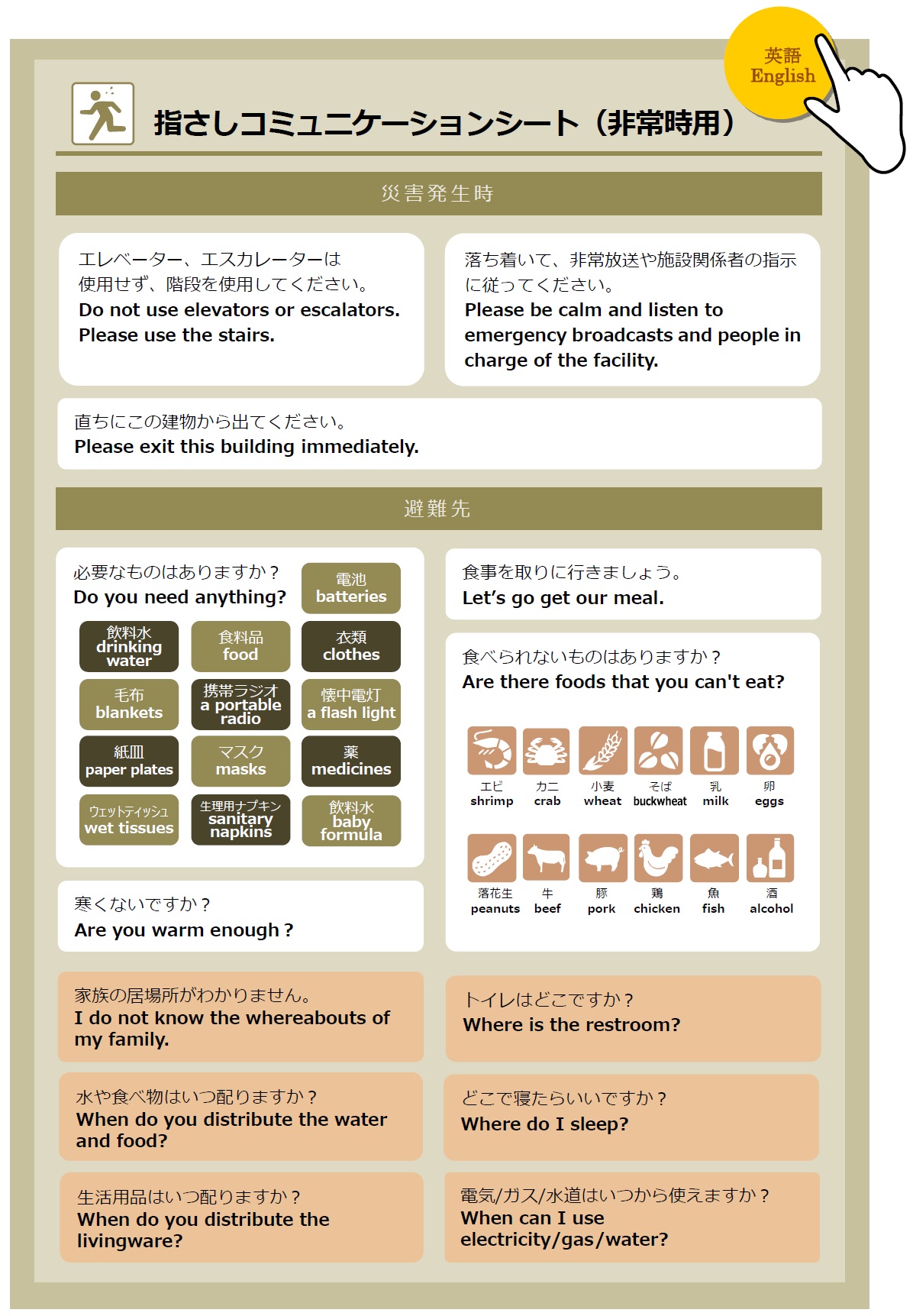 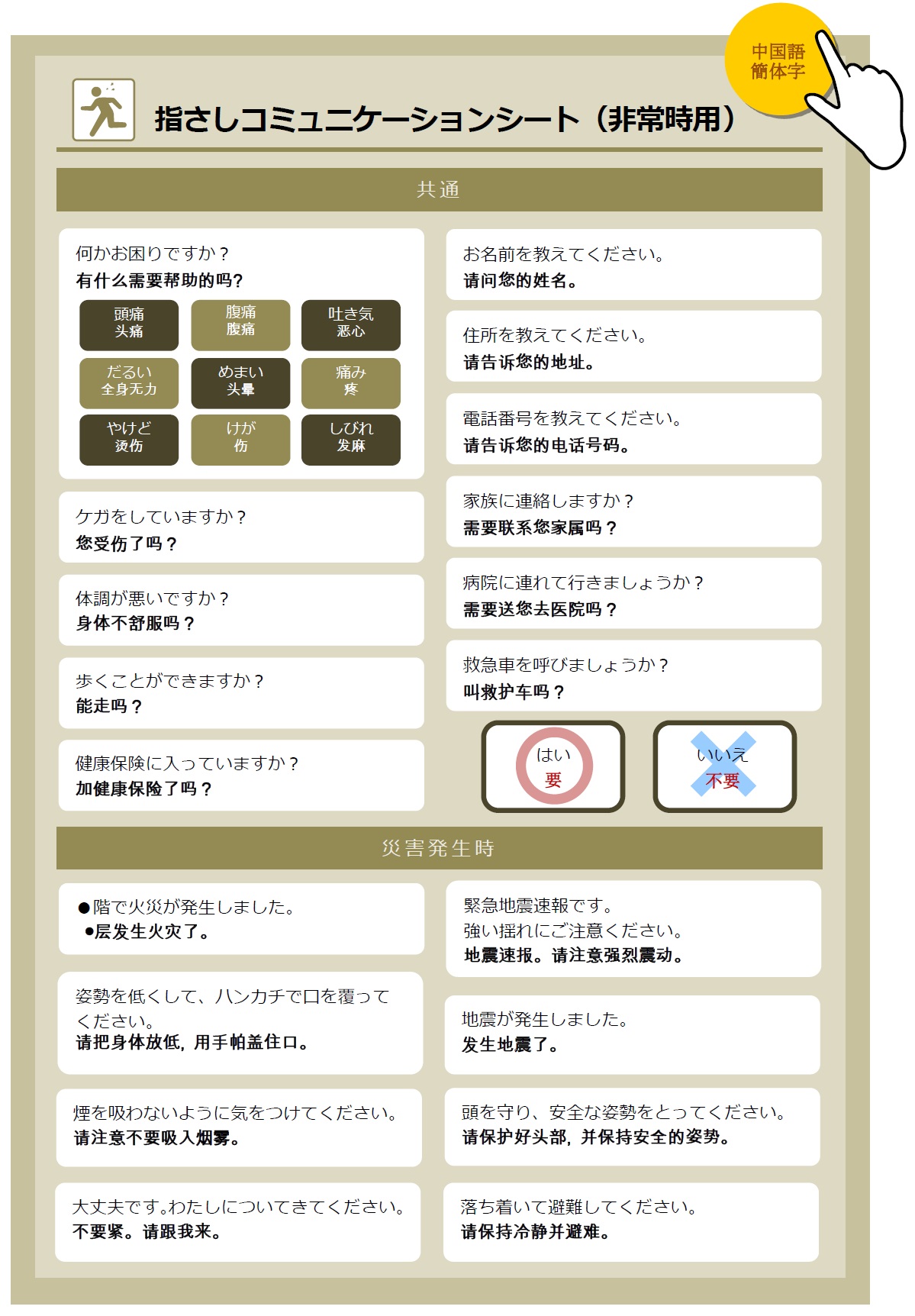 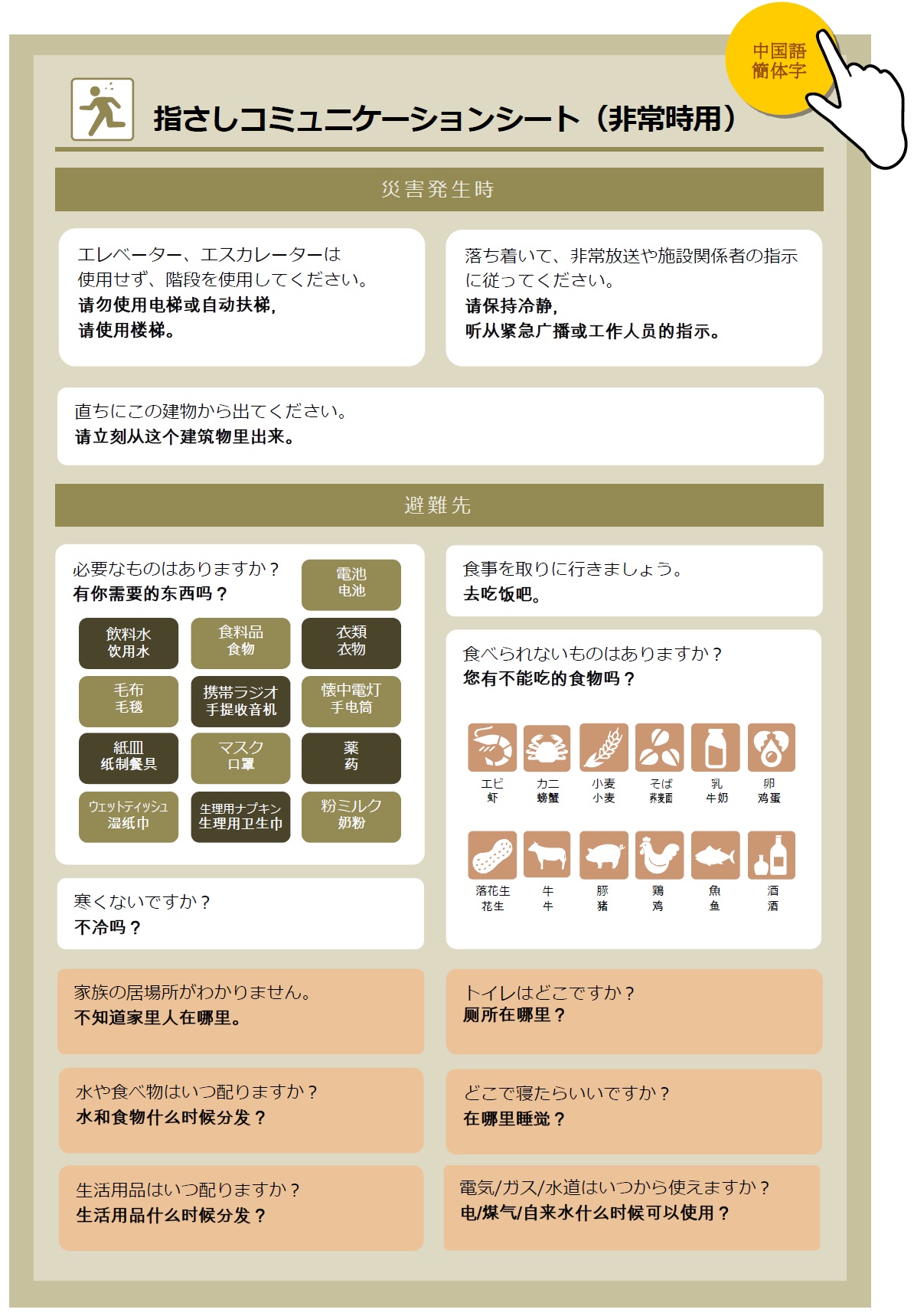 （２）岐阜市多文化共生シンボルマークの活用　岐阜市では、「誰もが互いに多様性を理解し合い、ともに新たな魅力を創造するまちをめざして」を基本理念とする「岐阜市多文化共生推進基本計画」を平成２７年３月に策定し、日本人市民と外国人市民とが、お互いの良さを理解し合い、魅力あるまちを共に創造する「多文化共生のまち」を目指しています。この多文化共生に対する市民の意識を高めていくため、岐阜市多文化共生シンボルマークを決定しました。　このシンボルマークは、行政のみならず民間事業者等が多文化共生にかかる取り組みを行う際に利用していただきたいと考えています。※利用にあたっては、岐阜市市民参画部国際課のホームページをご覧ください。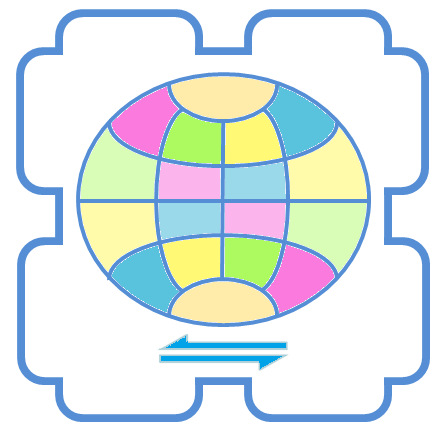 （３）補助制度の紹介（平成２７年度現在）　岐阜市では、外国人観光客の受入れ環境向上を主な目的として、観光施設や宿泊施設等において案内看板、パンフレット、ホームページ等に多言語表記を行う事業者を対象に、その経費の一部を補助しています。ぜひご活用ください。　※詳細は、岐阜市商工観光部観光コンベンション課のホームページをご覧ください。　優先順位言語言語優先順位生活者である外国人市民外国人観光客１英語英語2中国語（簡体字）中国語（簡体字）3タガログ語　韓国朝鮮語ポルトガル語中国語（繁体字）韓国朝鮮語＜３番目の言語の選択基準＞＜３番目の言語の選択基準＞市民が主に利用する施設（フィリピン国籍の人が多く住んでいる地域は特に）タガログ語市民、観光客の両方が利用する施設韓国朝鮮語市民及び市外の近隣住民も利用する施設ポルトガル語観光客が主に利用する施設（台湾、香港からの観光客が多く利用する場合）中国語（繁体字）対象者具体的な施設例（施設、機関等）具体的な施設例（施設、機関等）生活者である外国人市民公共施設市役所警察税務署図書館市民会館、文化センターコミュニティセンター、公民館公園学校生活者である外国人市民商業施設スーパーマーケット生活者である外国人市民その他病院、診療所郵便局、銀行免許センター外国人市民・外国人観光客の両方交通機関公共交通機関（電車、バス等）その他交通機関（タクシー、レンタサイクル等）駅外国人市民・外国人観光客の両方商業施設デパート、ショッピングモール飲食店コンビニエンスストア外国人市民・外国人観光客の両方その他総合病院美術館、博物館、科学館コンベンション施設外国人観光客観光関連施設城、遺跡寺、神社外国人観光客商業施設土産店免税店外国人観光客その他宿泊施設（旅館、ホテル等）公共・一般施設　                                                                      公共・一般施設　                                                                      公共・一般施設　                                                                      公共・一般施設　                                                                      公共・一般施設　                                                                      公共・一般施設　                                                                      公共・一般施設　                                                                      公共・一般施設　                                                                      公共・一般施設　                                                                      公共・一般施設　                                                                      公共・一般施設　                                                                      公共・一般施設　                                                                      公共・一般施設　                                                                      公共・一般施設　                                                                      公共・一般施設　                                                                      公共・一般施設　                                                                      推奨度Ａ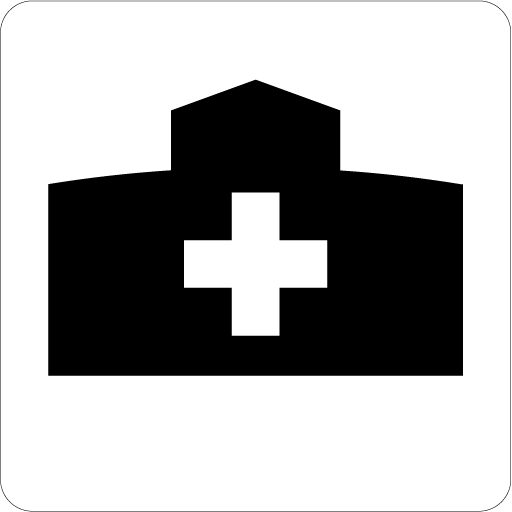 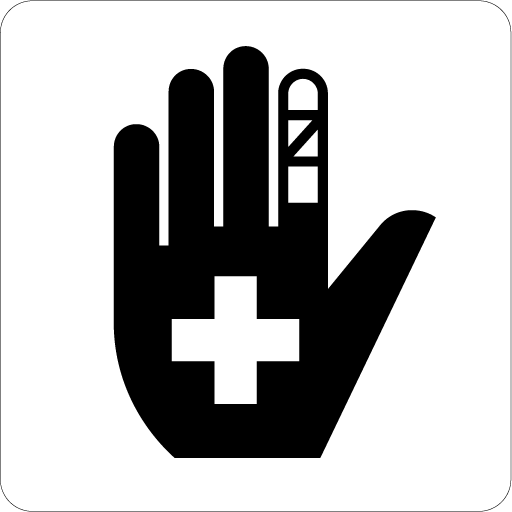 案内所情報コーナー病院救護所救護所警察警察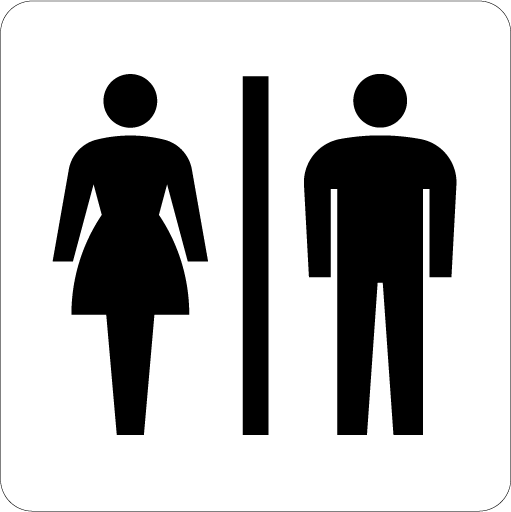 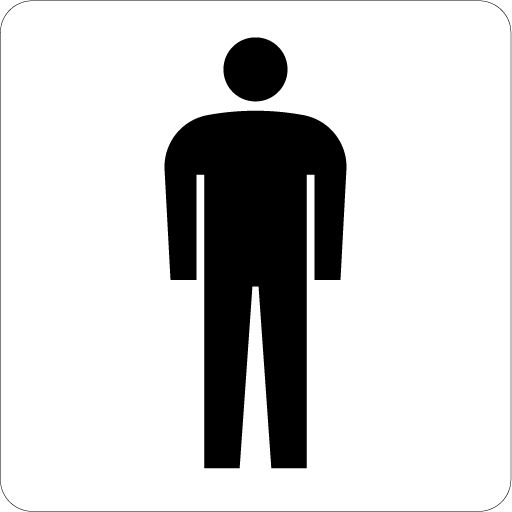 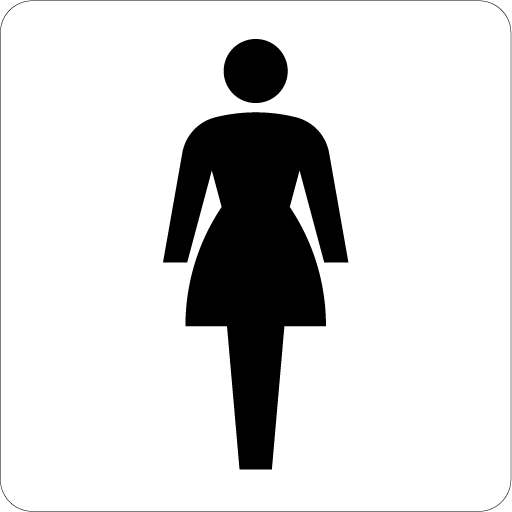 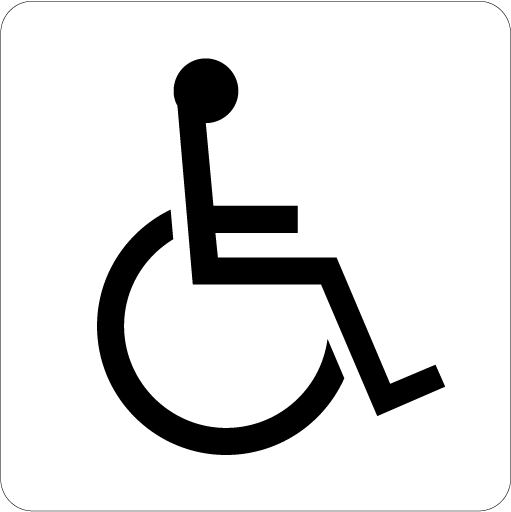 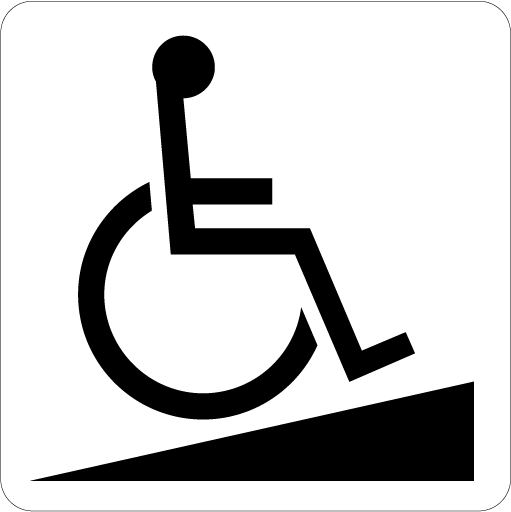 お手洗い男子女子障害がある人が使える施設障害がある人が使える施設スロープスロープ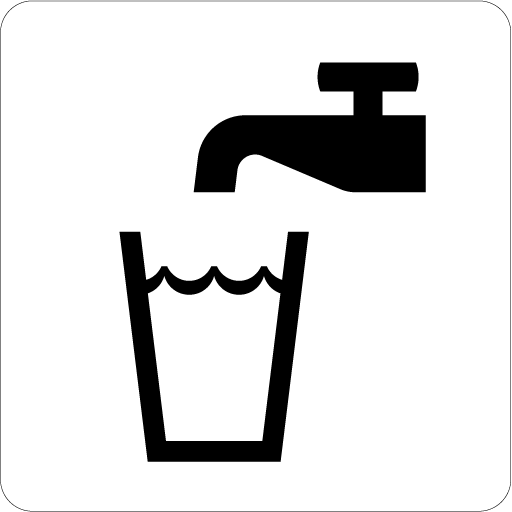 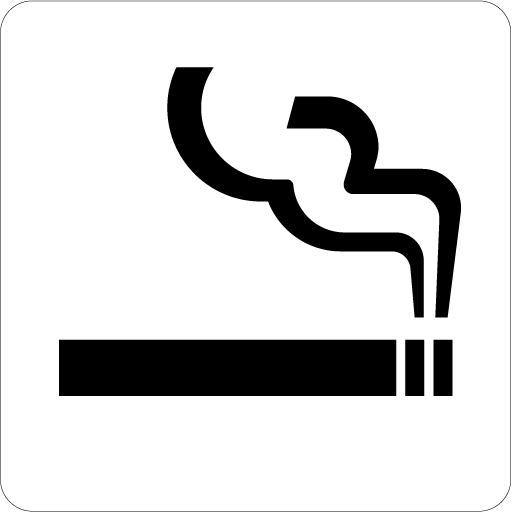 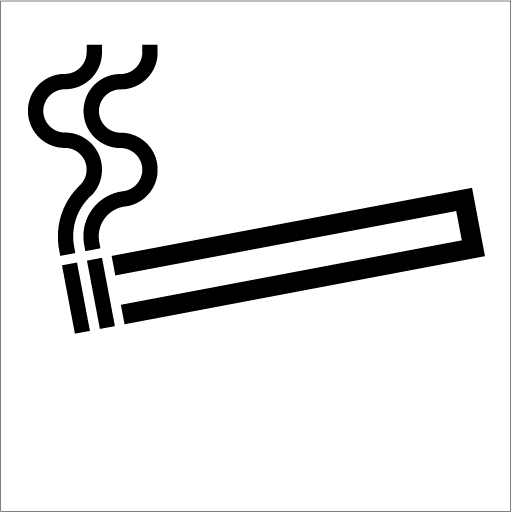 飲料水喫煙所喫煙所(☆1)推奨度Ｂ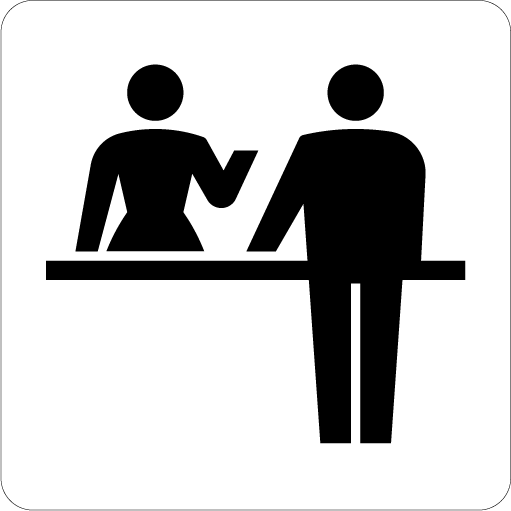 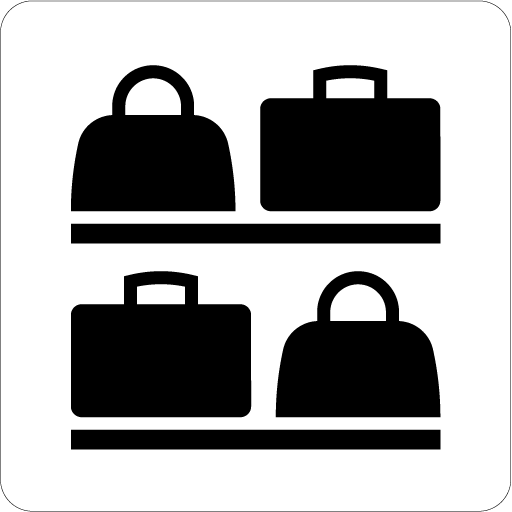 チェックイン/受付忘れ物取扱所ホテル／宿泊施設きっぷうりば／精算所きっぷうりば／精算所きっぷうりば／精算所きっぷうりば／精算所手荷物一時預かり所手荷物一時預かり所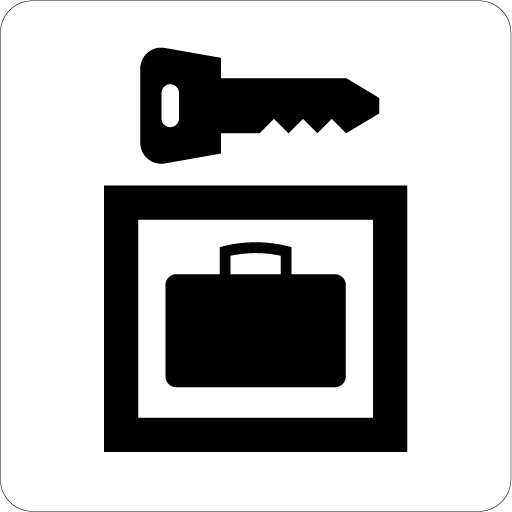 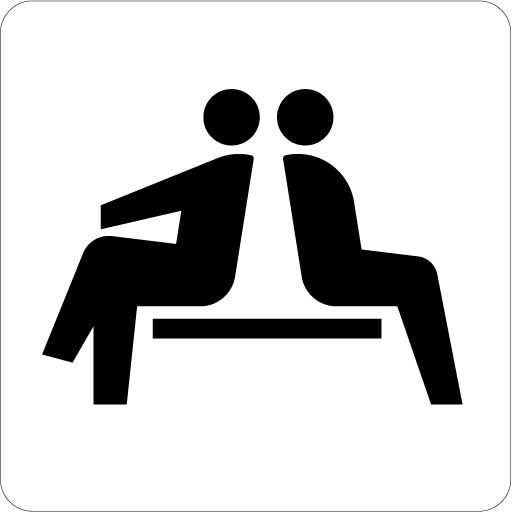 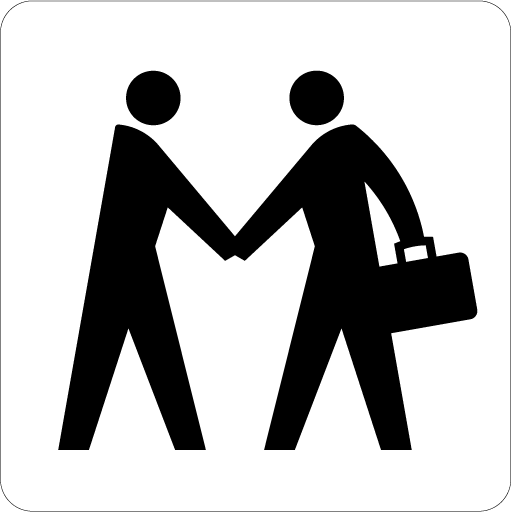 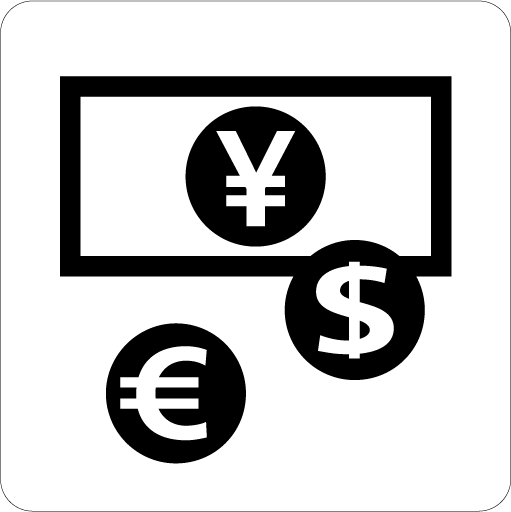 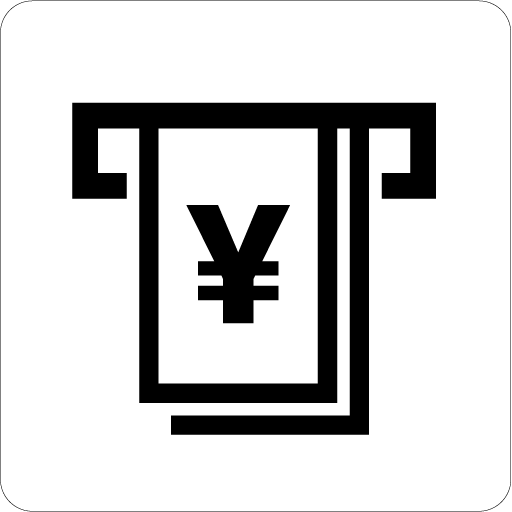 コインロッカー休憩所／待合室ミーティングポイント銀行・両替(☆2)銀行・両替(☆2)キャッシュサービス(☆2)キャッシュサービス(☆2)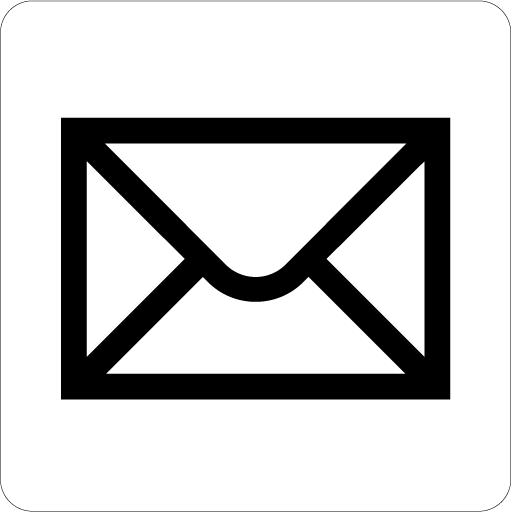 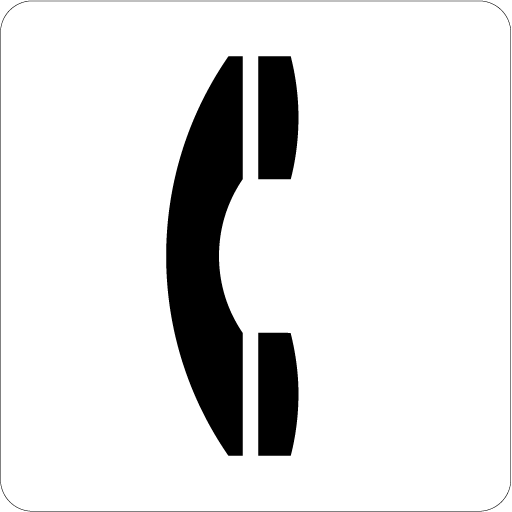 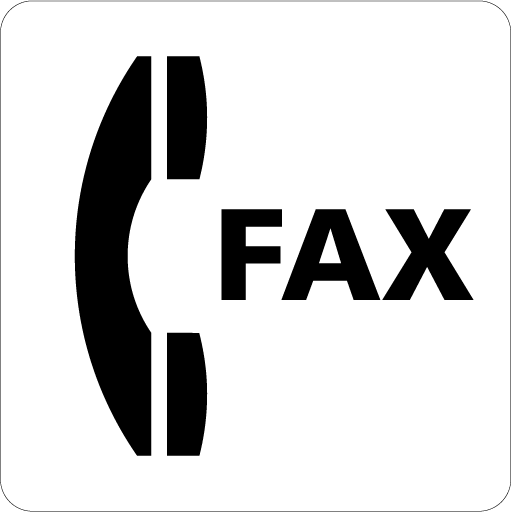 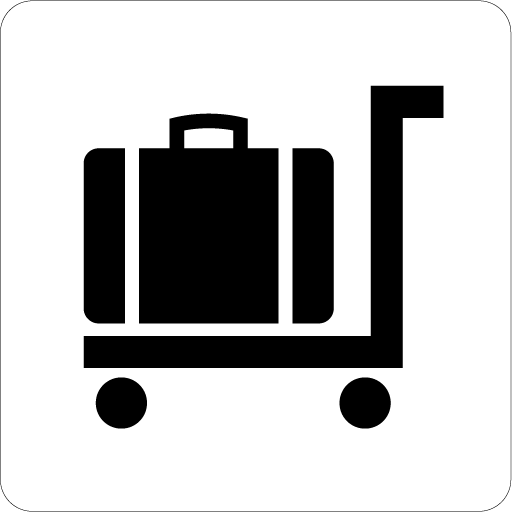 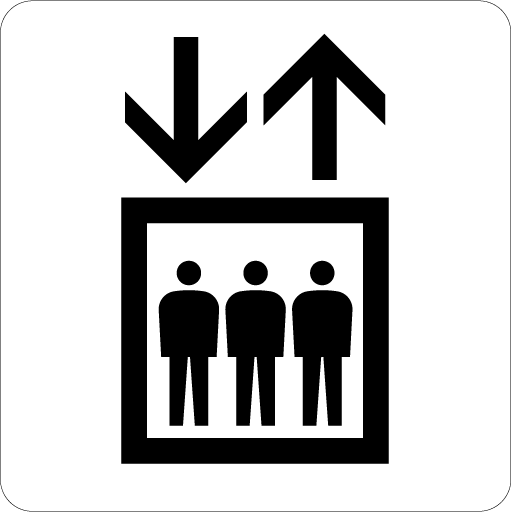 郵便電話ファックスカートカートエレベーターエレベーター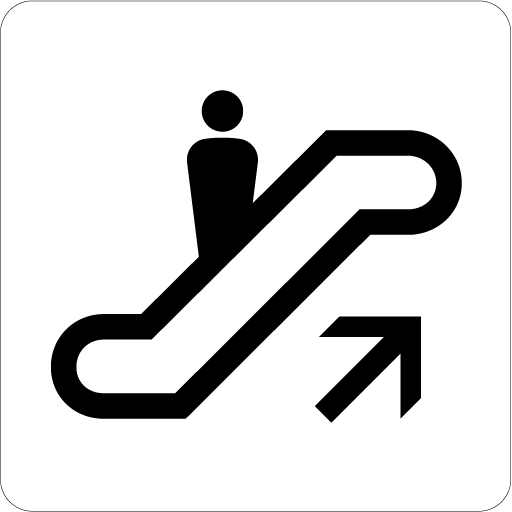 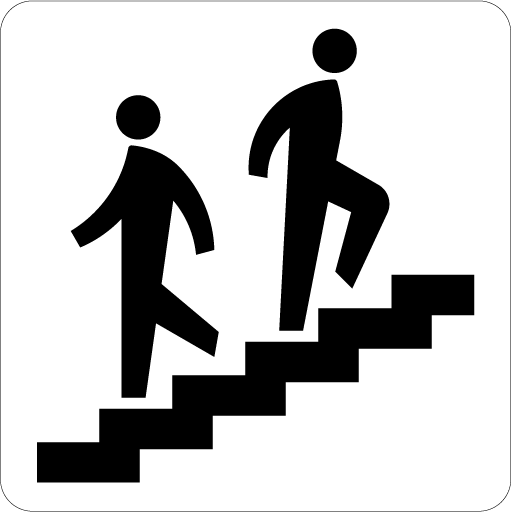 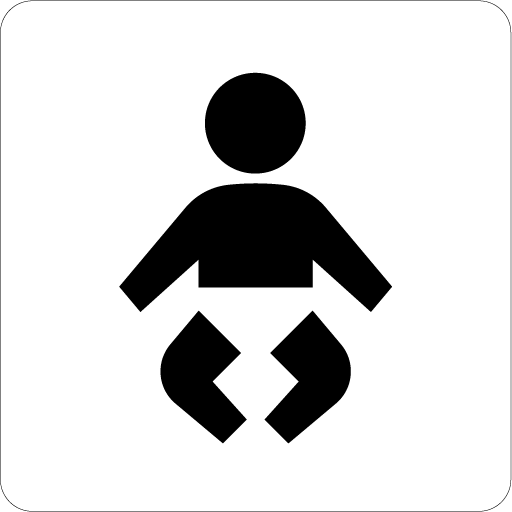 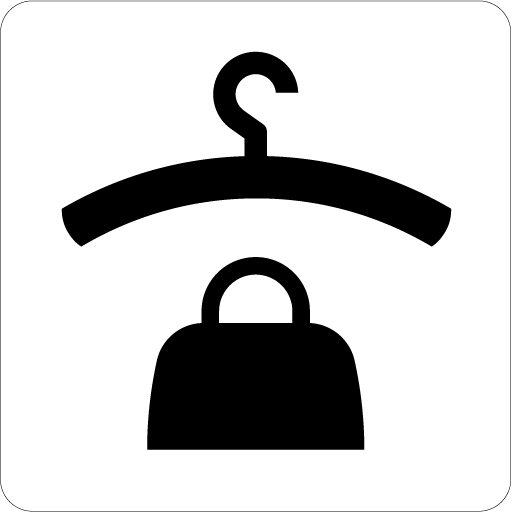 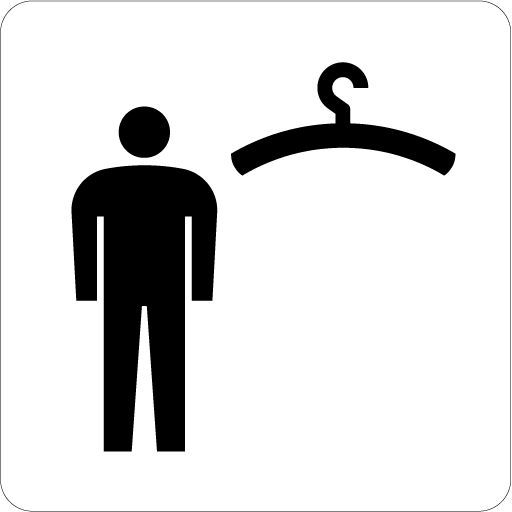 エスカレーター階段乳幼児用設備クローク更衣室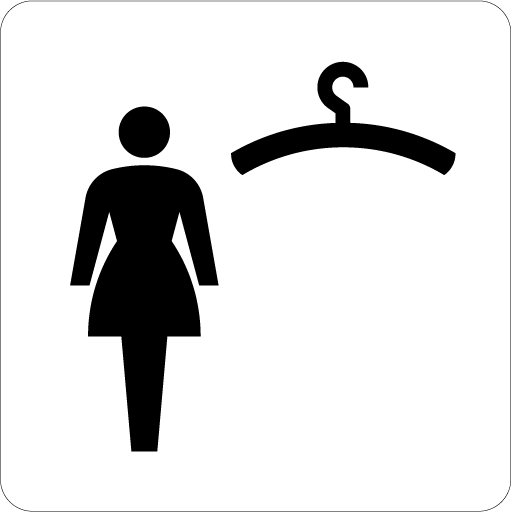 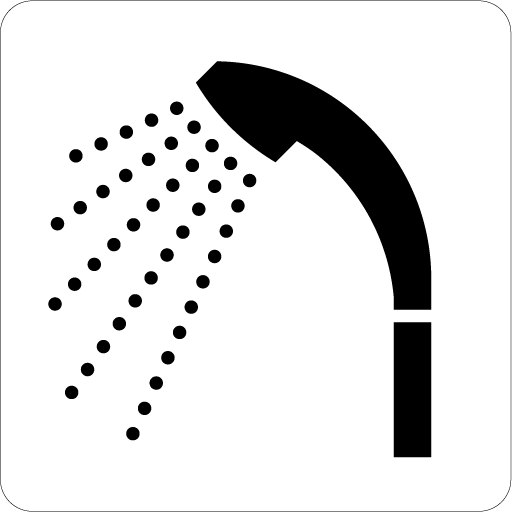 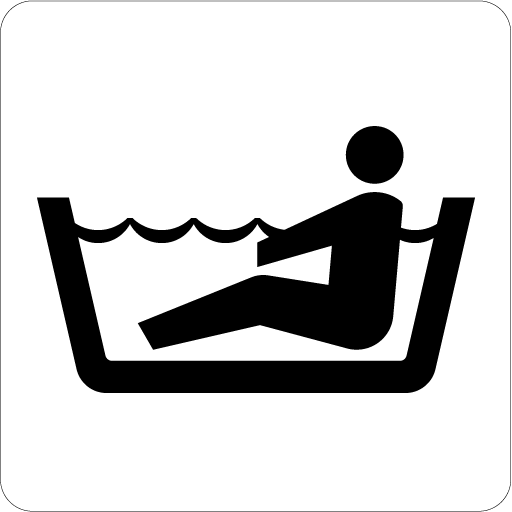 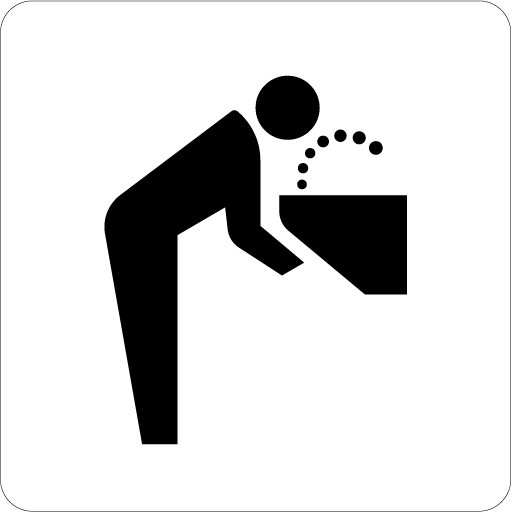 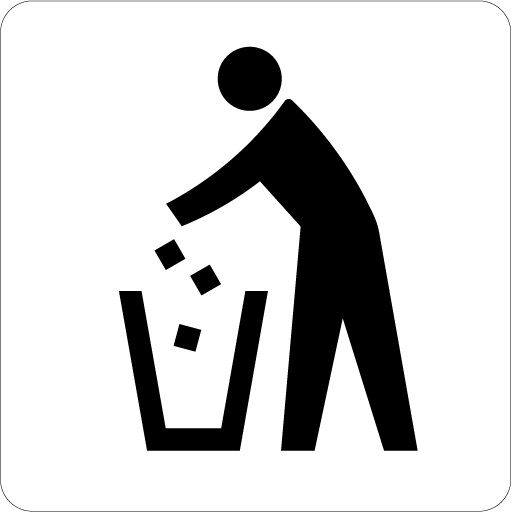 更衣室（女子）シャワー浴室水飲み場くず入れ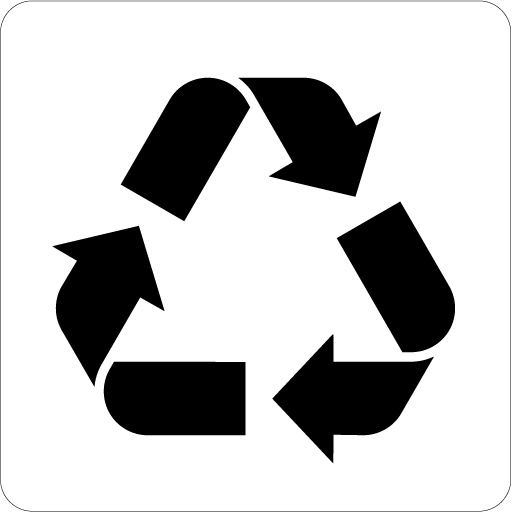 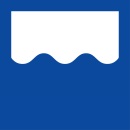 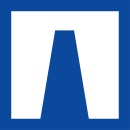 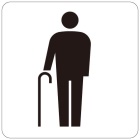 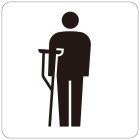 リサイクル品回収施設洪水堤防高齢者優先設備障害のある人・けが人優先設備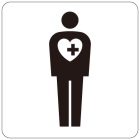 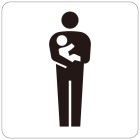 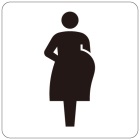 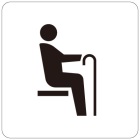 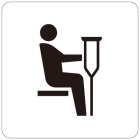 乳幼児連れ優先設備妊産婦優先設備高齢者優先席障害のある人・けが人優先席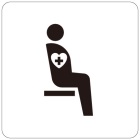 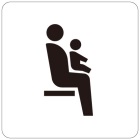 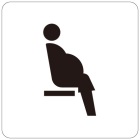 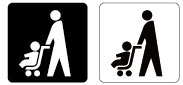 内部障害のある人優先席乳幼児連れ優先席妊産婦優先席ベビーカー交通施設　交通施設　交通施設　交通施設　交通施設　交通施設　交通施設　交通施設　交通施設　交通施設　交通施設　交通施設　交通施設　交通施設　交通施設　交通施設　交通施設　交通施設　交通施設　交通施設　交通施設　交通施設　交通施設　交通施設　交通施設　交通施設　交通施設　交通施設　交通施設　交通施設　交通施設　交通施設　交通施設　交通施設　交通施設　交通施設　交通施設　推奨度Ｂ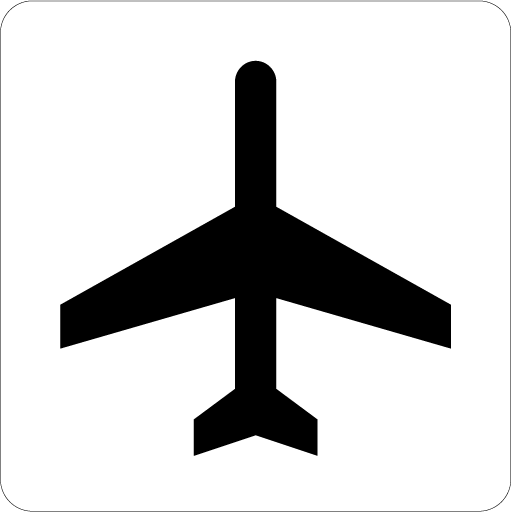 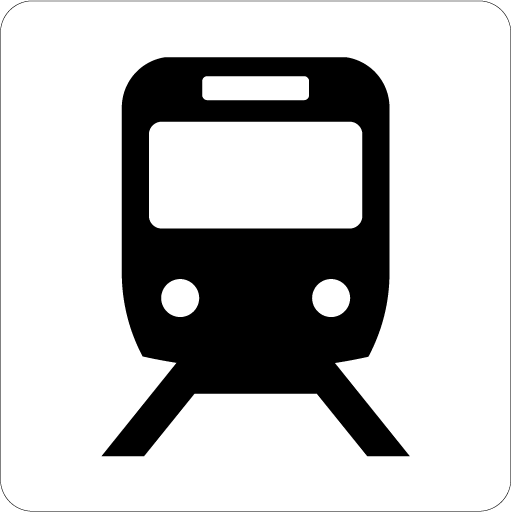 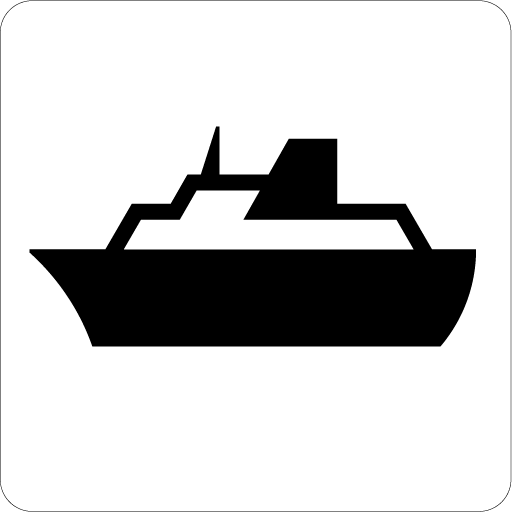 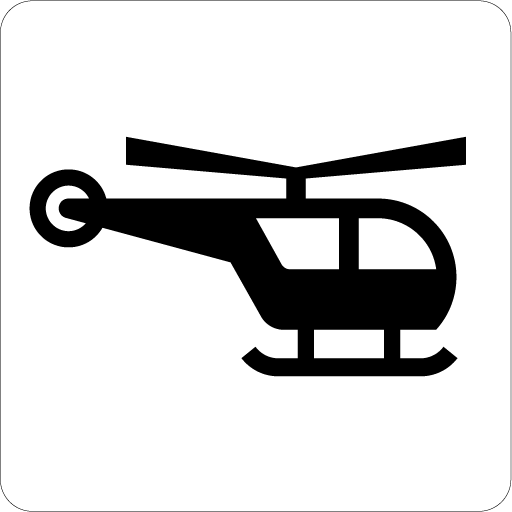 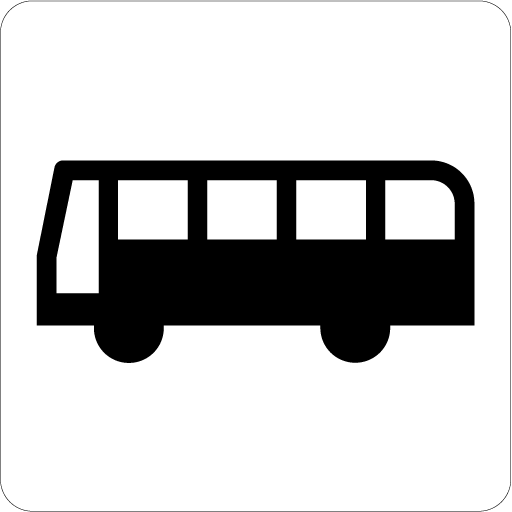 航空機／空港航空機／空港航空機／空港航空機／空港鉄道／鉄道駅鉄道／鉄道駅鉄道／鉄道駅鉄道／鉄道駅船舶／フェリー／港船舶／フェリー／港船舶／フェリー／港ヘリコプター／ヘリポートヘリコプター／ヘリポートヘリコプター／ヘリポートヘリコプター／ヘリポートヘリコプター／ヘリポートバス／バスのりばバス／バスのりばバス／バスのりば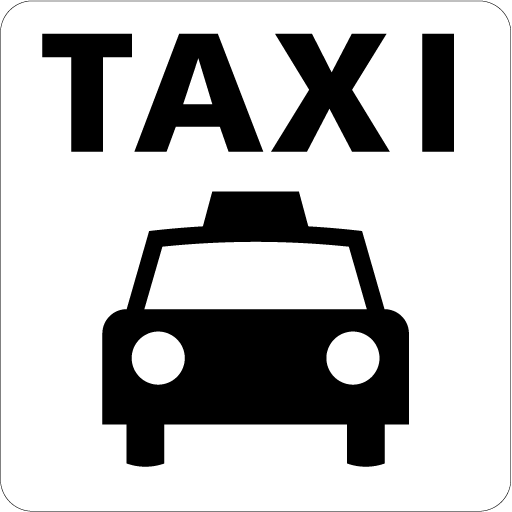 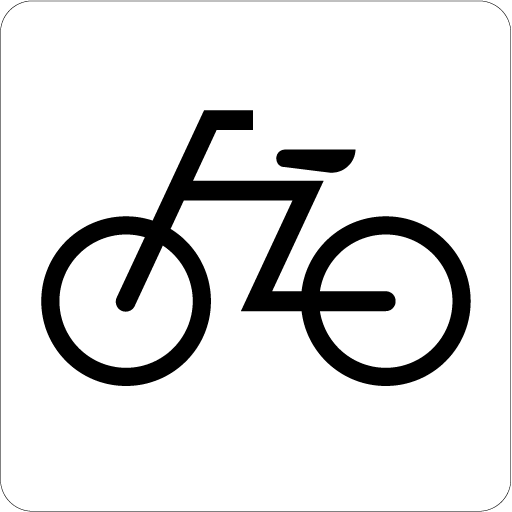 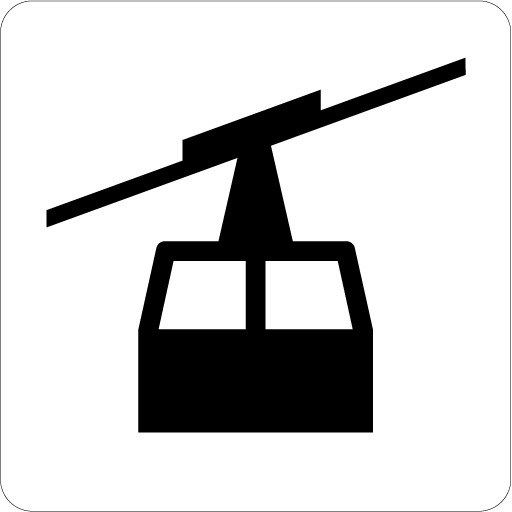 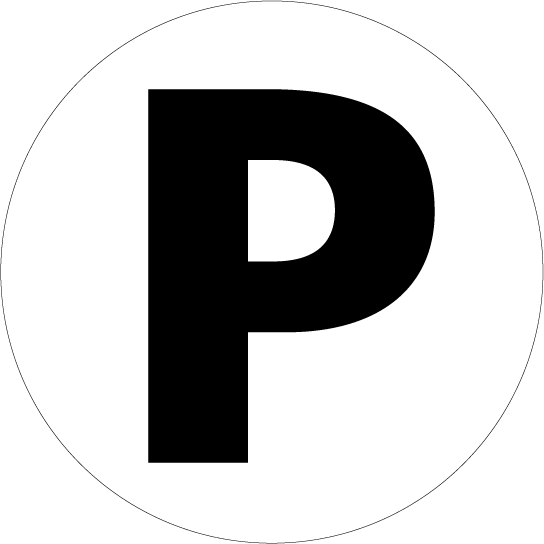 レンタカーレンタカーレンタカーレンタカー自転車自転車自転車ロープウェイロープウェイロープウェイロープウェイロープウェイ駐車場駐車場駐車場商業施設　　　　　　　　　　　　　　　　　　　　　　　　　　　　　　　　　　　　　　商業施設　　　　　　　　　　　　　　　　　　　　　　　　　　　　　　　　　　　　　　商業施設　　　　　　　　　　　　　　　　　　　　　　　　　　　　　　　　　　　　　　商業施設　　　　　　　　　　　　　　　　　　　　　　　　　　　　　　　　　　　　　　商業施設　　　　　　　　　　　　　　　　　　　　　　　　　　　　　　　　　　　　　　商業施設　　　　　　　　　　　　　　　　　　　　　　　　　　　　　　　　　　　　　　商業施設　　　　　　　　　　　　　　　　　　　　　　　　　　　　　　　　　　　　　　商業施設　　　　　　　　　　　　　　　　　　　　　　　　　　　　　　　　　　　　　　商業施設　　　　　　　　　　　　　　　　　　　　　　　　　　　　　　　　　　　　　　商業施設　　　　　　　　　　　　　　　　　　　　　　　　　　　　　　　　　　　　　　商業施設　　　　　　　　　　　　　　　　　　　　　　　　　　　　　　　　　　　　　　商業施設　　　　　　　　　　　　　　　　　　　　　　　　　　　　　　　　　　　　　　商業施設　　　　　　　　　　　　　　　　　　　　　　　　　　　　　　　　　　　　　　商業施設　　　　　　　　　　　　　　　　　　　　　　　　　　　　　　　　　　　　　　商業施設　　　　　　　　　　　　　　　　　　　　　　　　　　　　　　　　　　　　　　商業施設　　　　　　　　　　　　　　　　　　　　　　　　　　　　　　　　　　　　　　商業施設　　　　　　　　　　　　　　　　　　　　　　　　　　　　　　　　　　　　　　商業施設　　　　　　　　　　　　　　　　　　　　　　　　　　　　　　　　　　　　　　商業施設　　　　　　　　　　　　　　　　　　　　　　　　　　　　　　　　　　　　　　商業施設　　　　　　　　　　　　　　　　　　　　　　　　　　　　　　　　　　　　　　商業施設　　　　　　　　　　　　　　　　　　　　　　　　　　　　　　　　　　　　　　商業施設　　　　　　　　　　　　　　　　　　　　　　　　　　　　　　　　　　　　　　商業施設　　　　　　　　　　　　　　　　　　　　　　　　　　　　　　　　　　　　　　商業施設　　　　　　　　　　　　　　　　　　　　　　　　　　　　　　　　　　　　　　商業施設　　　　　　　　　　　　　　　　　　　　　　　　　　　　　　　　　　　　　　商業施設　　　　　　　　　　　　　　　　　　　　　　　　　　　　　　　　　　　　　　商業施設　　　　　　　　　　　　　　　　　　　　　　　　　　　　　　　　　　　　　　商業施設　　　　　　　　　　　　　　　　　　　　　　　　　　　　　　　　　　　　　　商業施設　　　　　　　　　　　　　　　　　　　　　　　　　　　　　　　　　　　　　　商業施設　　　　　　　　　　　　　　　　　　　　　　　　　　　　　　　　　　　　　　商業施設　　　　　　　　　　　　　　　　　　　　　　　　　　　　　　　　　　　　　　商業施設　　　　　　　　　　　　　　　　　　　　　　　　　　　　　　　　　　　　　　商業施設　　　　　　　　　　　　　　　　　　　　　　　　　　　　　　　　　　　　　　商業施設　　　　　　　　　　　　　　　　　　　　　　　　　　　　　　　　　　　　　　商業施設　　　　　　　　　　　　　　　　　　　　　　　　　　　　　　　　　　　　　　商業施設　　　　　　　　　　　　　　　　　　　　　　　　　　　　　　　　　　　　　　商業施設　　　　　　　　　　　　　　　　　　　　　　　　　　　　　　　　　　　　　　推奨度B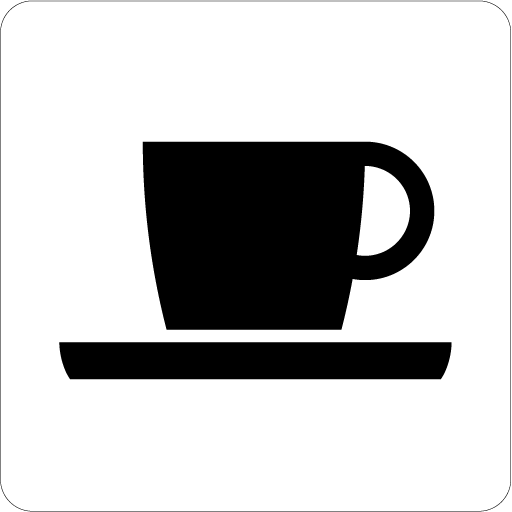 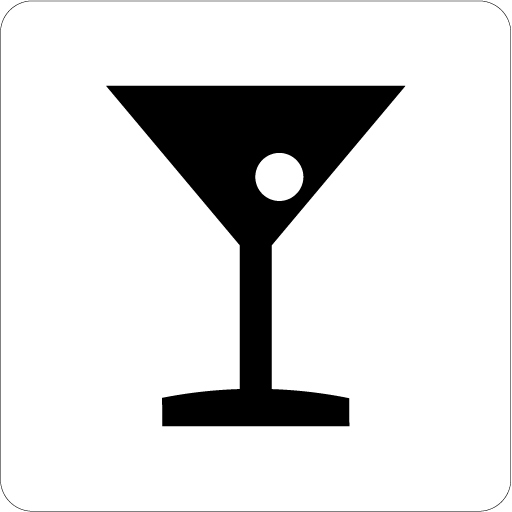 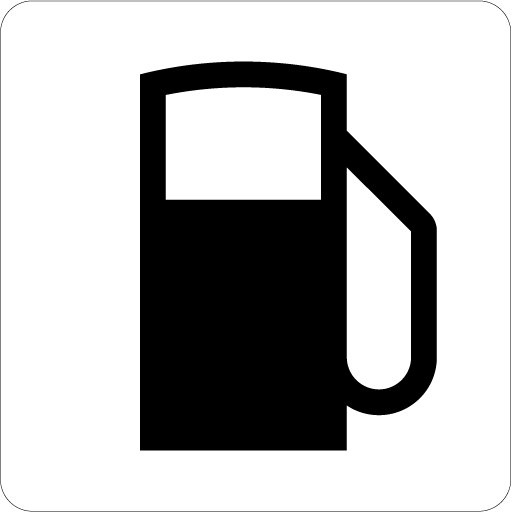 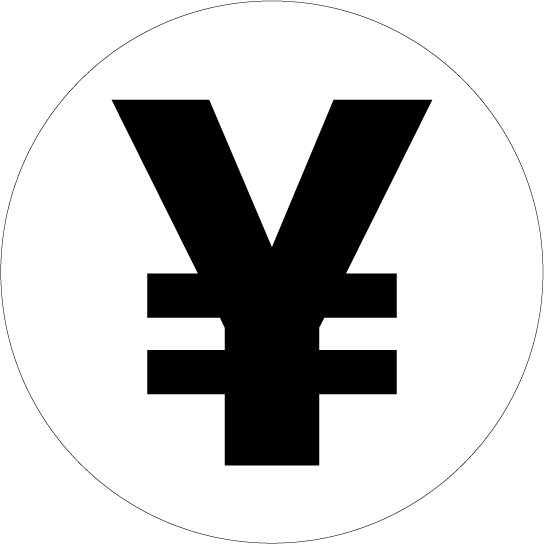 レストランレストランレストランレストラン喫茶・軽食喫茶・軽食喫茶・軽食喫茶・軽食バーバーバーガソリンスタンドガソリンスタンドガソリンスタンドガソリンスタンドガソリンスタンド会計(☆3)会計(☆3)会計(☆3)推奨度C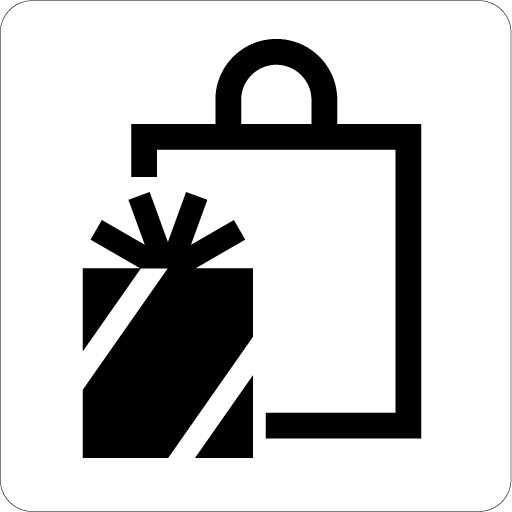 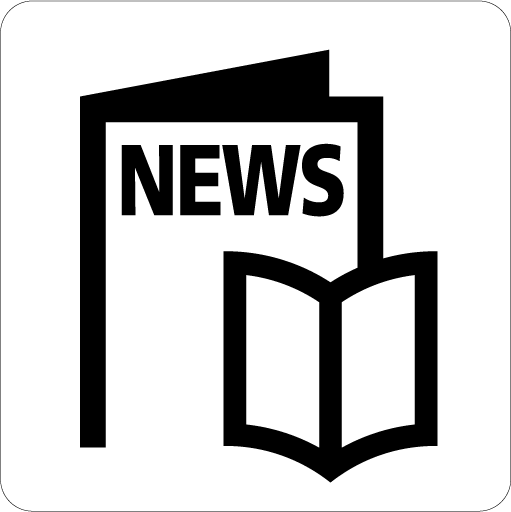 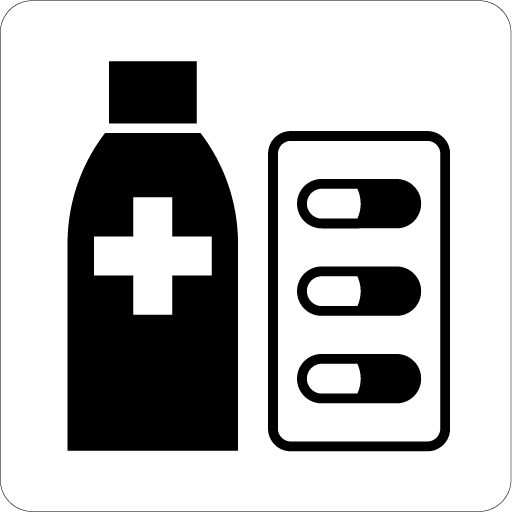 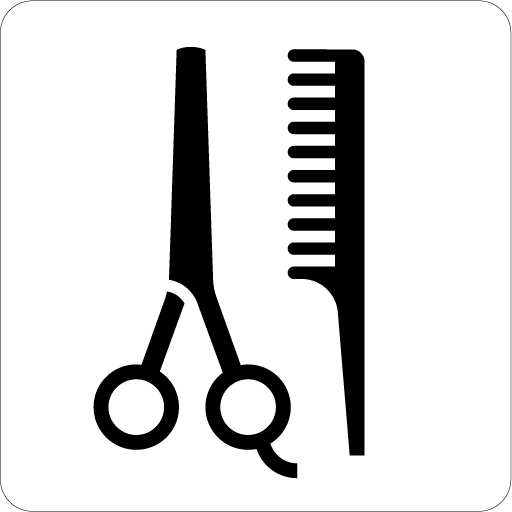 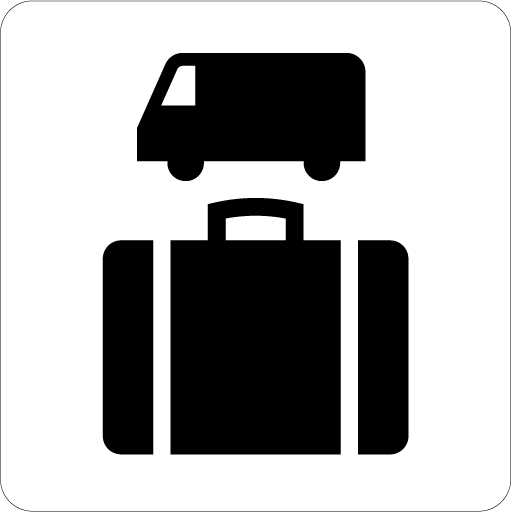 店舗／売店店舗／売店店舗／売店店舗／売店新聞・雑誌新聞・雑誌新聞・雑誌新聞・雑誌薬局薬局薬局理容／美容理容／美容理容／美容理容／美容理容／美容手荷物託配手荷物託配手荷物託配観光・文化・スポーツ施設　観光・文化・スポーツ施設　観光・文化・スポーツ施設　観光・文化・スポーツ施設　観光・文化・スポーツ施設　観光・文化・スポーツ施設　観光・文化・スポーツ施設　観光・文化・スポーツ施設　観光・文化・スポーツ施設　観光・文化・スポーツ施設　観光・文化・スポーツ施設　観光・文化・スポーツ施設　観光・文化・スポーツ施設　観光・文化・スポーツ施設　観光・文化・スポーツ施設　観光・文化・スポーツ施設　観光・文化・スポーツ施設　観光・文化・スポーツ施設　観光・文化・スポーツ施設　観光・文化・スポーツ施設　観光・文化・スポーツ施設　観光・文化・スポーツ施設　観光・文化・スポーツ施設　観光・文化・スポーツ施設　観光・文化・スポーツ施設　観光・文化・スポーツ施設　観光・文化・スポーツ施設　観光・文化・スポーツ施設　観光・文化・スポーツ施設　観光・文化・スポーツ施設　観光・文化・スポーツ施設　観光・文化・スポーツ施設　観光・文化・スポーツ施設　観光・文化・スポーツ施設　観光・文化・スポーツ施設　観光・文化・スポーツ施設　観光・文化・スポーツ施設　推奨度B推奨度B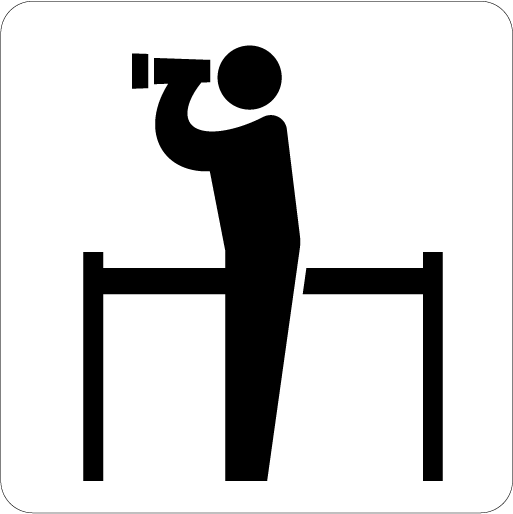 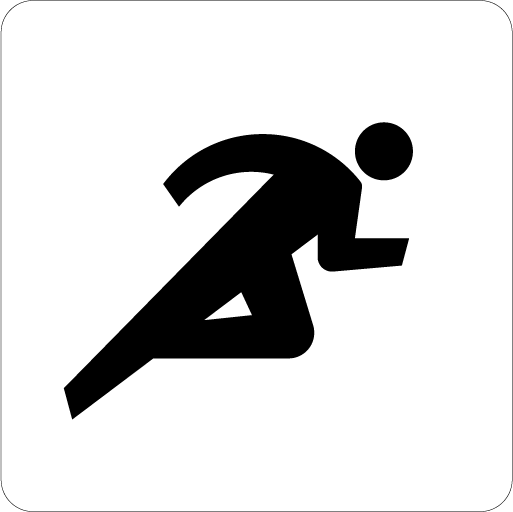 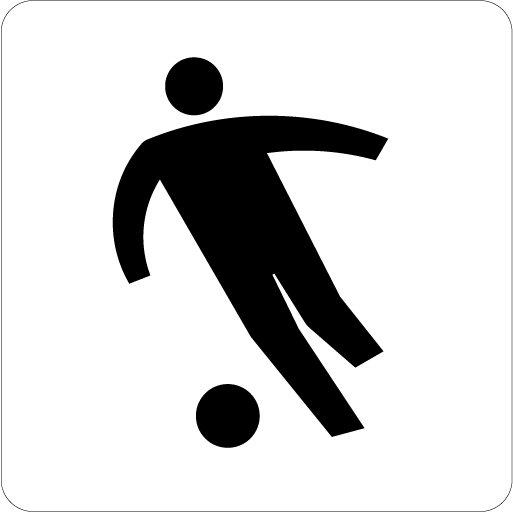 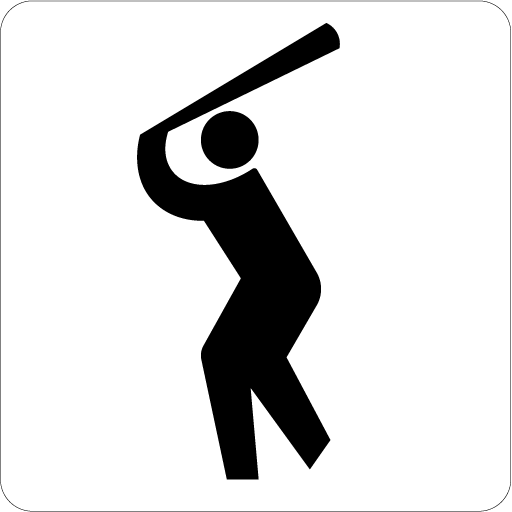 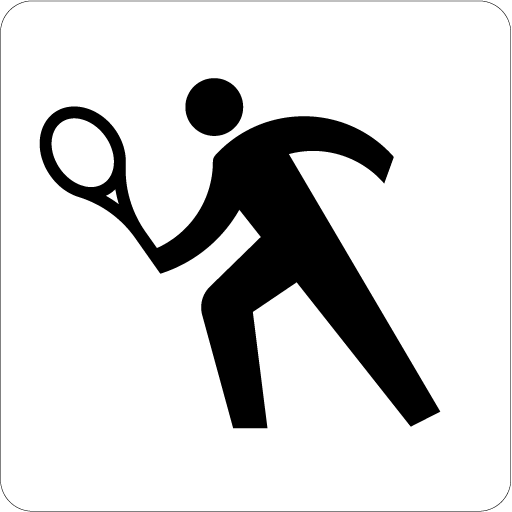 展望地／景勝地展望地／景勝地展望地／景勝地展望地／景勝地陸上競技場陸上競技場陸上競技場陸上競技場サッカー競技場サッカー競技場サッカー競技場野球場野球場野球場野球場テニスコートテニスコートテニスコート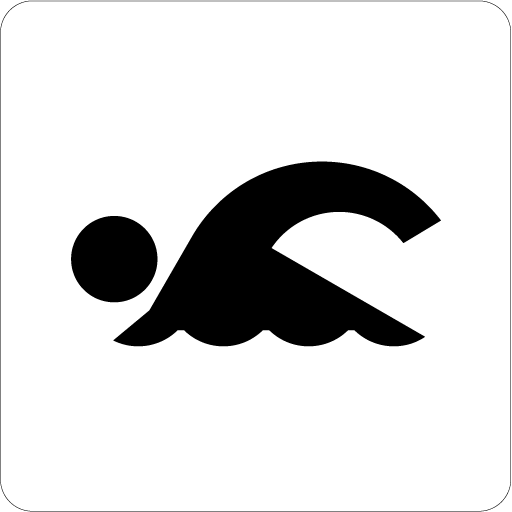 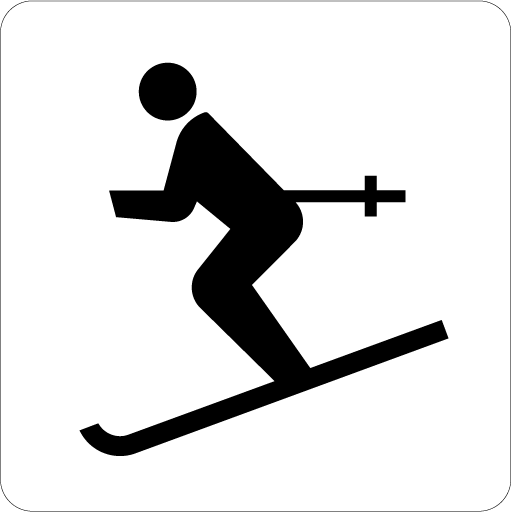 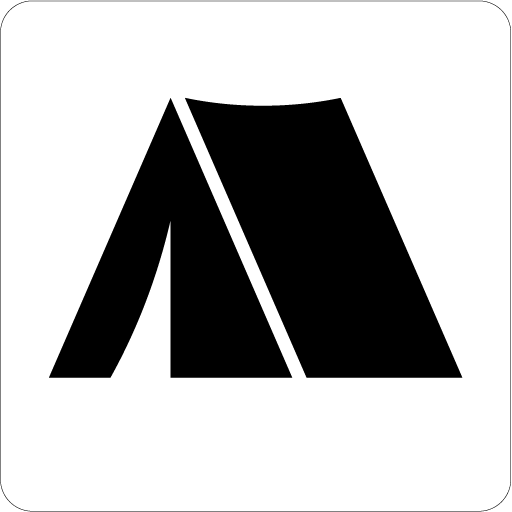 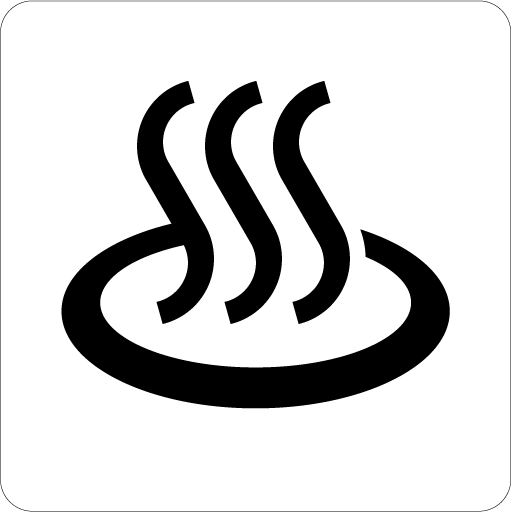 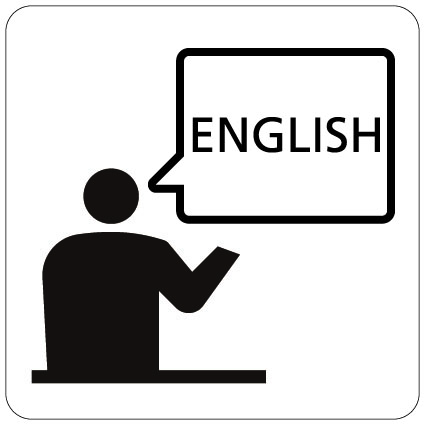 海水浴場／プール海水浴場／プール海水浴場／プール海水浴場／プールスキー場スキー場スキー場スキー場キャンプ場キャンプ場キャンプ場温泉温泉温泉温泉コミュニケーションコミュニケーションコミュニケーション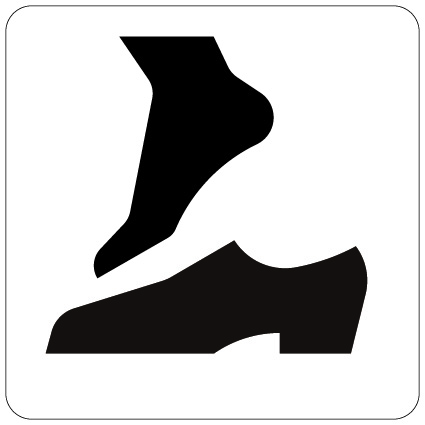 靴を脱いでください靴を脱いでください靴を脱いでください靴を脱いでください推奨度C推奨度C推奨度C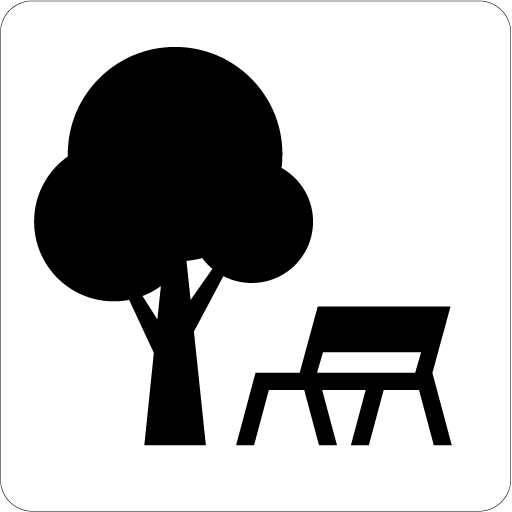 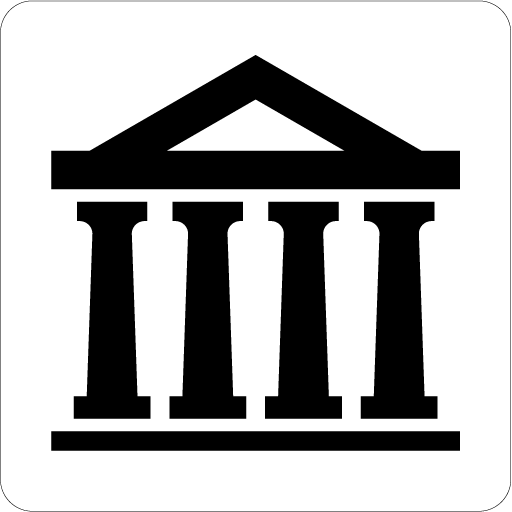 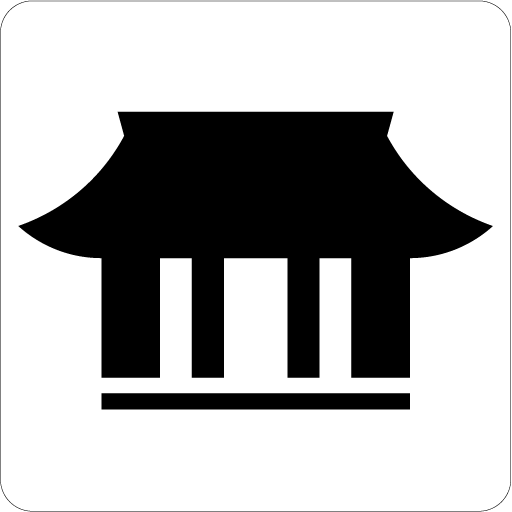 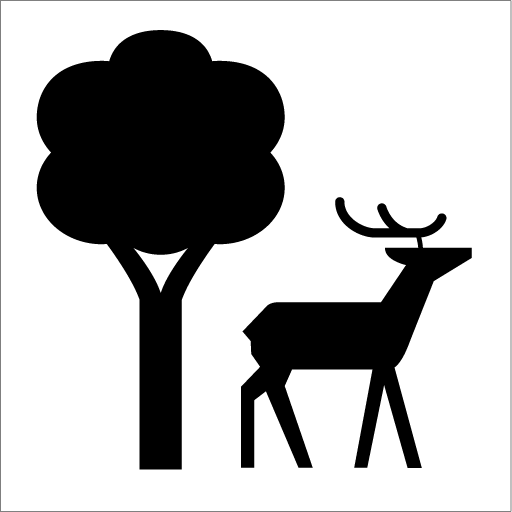 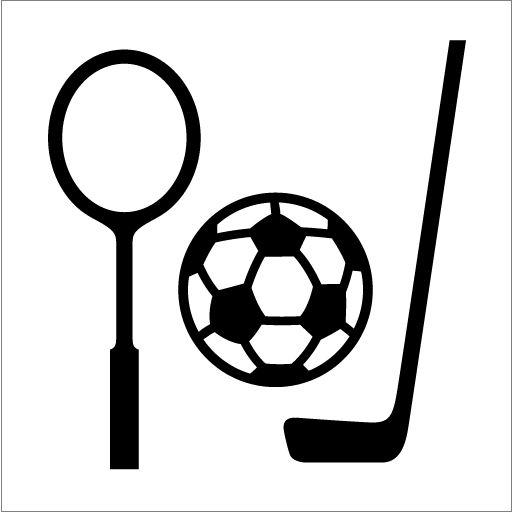 公園公園公園公園博物館／美術館博物館／美術館博物館／美術館博物館／美術館スポーツ活動スポーツ活動スポーツ活動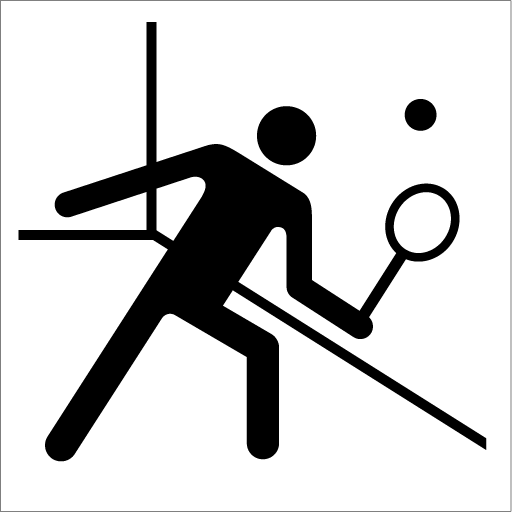 安全　　　　　　　　　　　　　　　　　　　　　　　　　　　　　　　　　　　　　　安全　　　　　　　　　　　　　　　　　　　　　　　　　　　　　　　　　　　　　　安全　　　　　　　　　　　　　　　　　　　　　　　　　　　　　　　　　　　　　　安全　　　　　　　　　　　　　　　　　　　　　　　　　　　　　　　　　　　　　　安全　　　　　　　　　　　　　　　　　　　　　　　　　　　　　　　　　　　　　　安全　　　　　　　　　　　　　　　　　　　　　　　　　　　　　　　　　　　　　　安全　　　　　　　　　　　　　　　　　　　　　　　　　　　　　　　　　　　　　　安全　　　　　　　　　　　　　　　　　　　　　　　　　　　　　　　　　　　　　　安全　　　　　　　　　　　　　　　　　　　　　　　　　　　　　　　　　　　　　　安全　　　　　　　　　　　　　　　　　　　　　　　　　　　　　　　　　　　　　　安全　　　　　　　　　　　　　　　　　　　　　　　　　　　　　　　　　　　　　　安全　　　　　　　　　　　　　　　　　　　　　　　　　　　　　　　　　　　　　　安全　　　　　　　　　　　　　　　　　　　　　　　　　　　　　　　　　　　　　　安全　　　　　　　　　　　　　　　　　　　　　　　　　　　　　　　　　　　　　　安全　　　　　　　　　　　　　　　　　　　　　　　　　　　　　　　　　　　　　　安全　　　　　　　　　　　　　　　　　　　　　　　　　　　　　　　　　　　　　　安全　　　　　　　　　　　　　　　　　　　　　　　　　　　　　　　　　　　　　　安全　　　　　　　　　　　　　　　　　　　　　　　　　　　　　　　　　　　　　　安全　　　　　　　　　　　　　　　　　　　　　　　　　　　　　　　　　　　　　　安全　　　　　　　　　　　　　　　　　　　　　　　　　　　　　　　　　　　　　　安全　　　　　　　　　　　　　　　　　　　　　　　　　　　　　　　　　　　　　　安全　　　　　　　　　　　　　　　　　　　　　　　　　　　　　　　　　　　　　　安全　　　　　　　　　　　　　　　　　　　　　　　　　　　　　　　　　　　　　　安全　　　　　　　　　　　　　　　　　　　　　　　　　　　　　　　　　　　　　　安全　　　　　　　　　　　　　　　　　　　　　　　　　　　　　　　　　　　　　　安全　　　　　　　　　　　　　　　　　　　　　　　　　　　　　　　　　　　　　　安全　　　　　　　　　　　　　　　　　　　　　　　　　　　　　　　　　　　　　　安全　　　　　　　　　　　　　　　　　　　　　　　　　　　　　　　　　　　　　　安全　　　　　　　　　　　　　　　　　　　　　　　　　　　　　　　　　　　　　　安全　　　　　　　　　　　　　　　　　　　　　　　　　　　　　　　　　　　　　　安全　　　　　　　　　　　　　　　　　　　　　　　　　　　　　　　　　　　　　　安全　　　　　　　　　　　　　　　　　　　　　　　　　　　　　　　　　　　　　　安全　　　　　　　　　　　　　　　　　　　　　　　　　　　　　　　　　　　　　　安全　　　　　　　　　　　　　　　　　　　　　　　　　　　　　　　　　　　　　　安全　　　　　　　　　　　　　　　　　　　　　　　　　　　　　　　　　　　　　　安全　　　　　　　　　　　　　　　　　　　　　　　　　　　　　　　　　　　　　　安全　　　　　　　　　　　　　　　　　　　　　　　　　　　　　　　　　　　　　　推奨度A推奨度A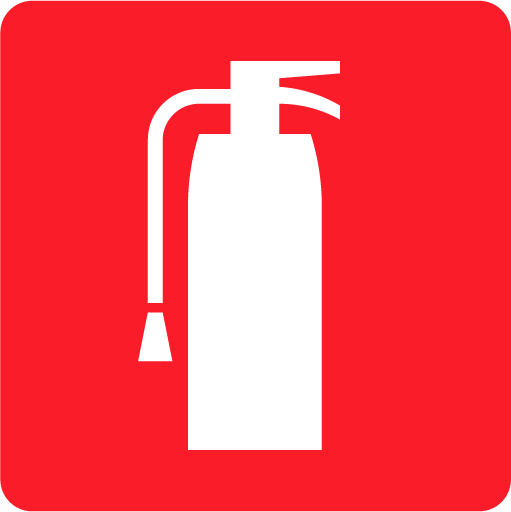 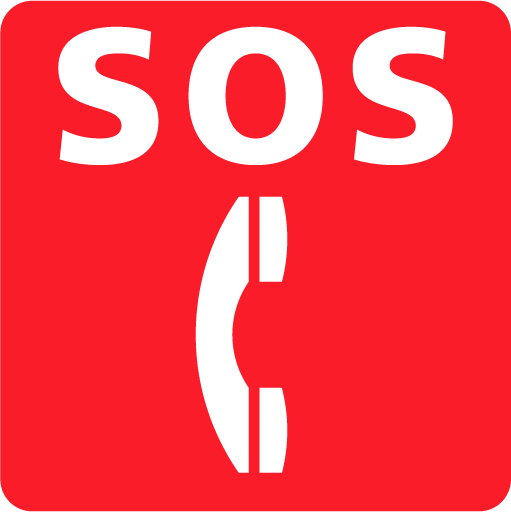 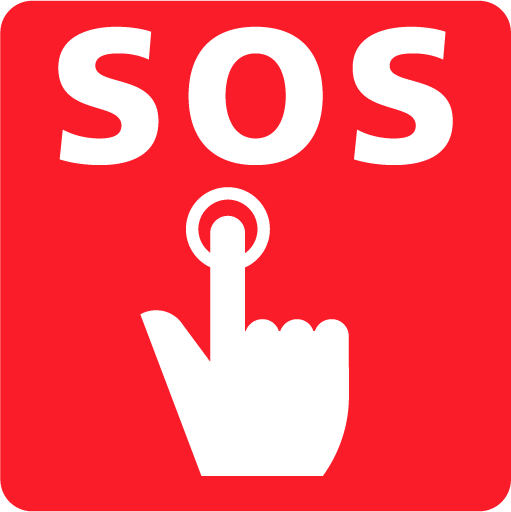 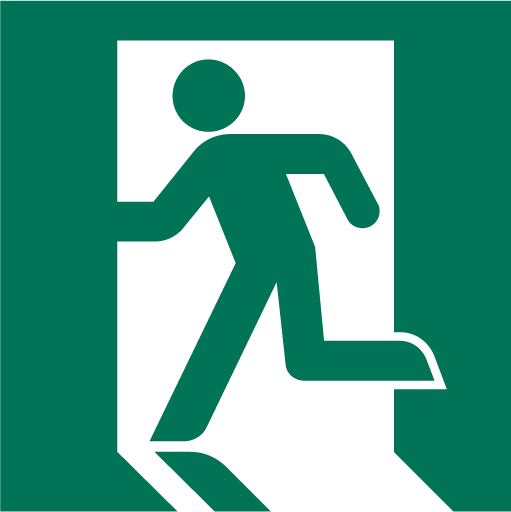 消火器消火器消火器消火器非常電話非常電話非常電話非常電話非常ボタン非常ボタン非常ボタン非常口非常口非常口非常口（参考）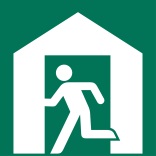 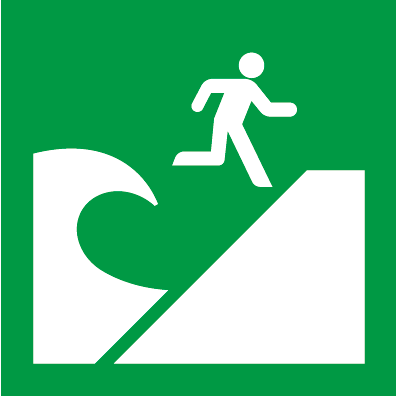 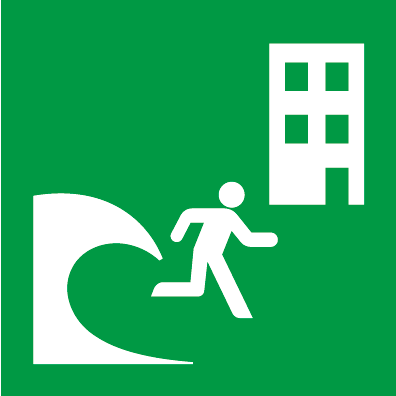 避難所（建物）津波避難場所津波避難ビル津波避難ビル禁止　　　　　　　　　　　　　　　　　　　　　　　　　　　　　　　　　　　　　　禁止　　　　　　　　　　　　　　　　　　　　　　　　　　　　　　　　　　　　　　禁止　　　　　　　　　　　　　　　　　　　　　　　　　　　　　　　　　　　　　　禁止　　　　　　　　　　　　　　　　　　　　　　　　　　　　　　　　　　　　　　禁止　　　　　　　　　　　　　　　　　　　　　　　　　　　　　　　　　　　　　　禁止　　　　　　　　　　　　　　　　　　　　　　　　　　　　　　　　　　　　　　禁止　　　　　　　　　　　　　　　　　　　　　　　　　　　　　　　　　　　　　　禁止　　　　　　　　　　　　　　　　　　　　　　　　　　　　　　　　　　　　　　禁止　　　　　　　　　　　　　　　　　　　　　　　　　　　　　　　　　　　　　　禁止　　　　　　　　　　　　　　　　　　　　　　　　　　　　　　　　　　　　　　禁止　　　　　　　　　　　　　　　　　　　　　　　　　　　　　　　　　　　　　　禁止　　　　　　　　　　　　　　　　　　　　　　　　　　　　　　　　　　　　　　推奨度A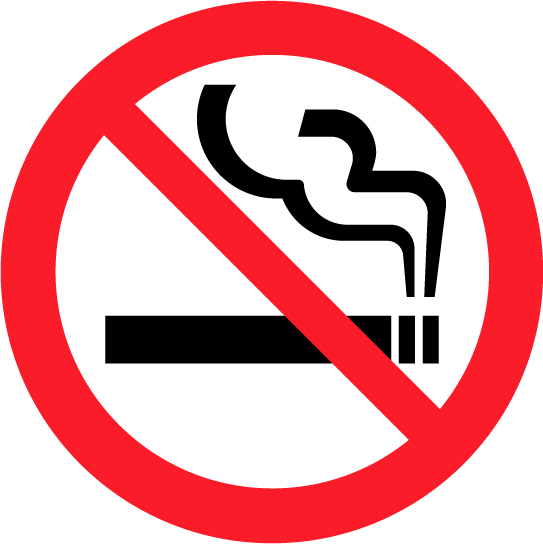 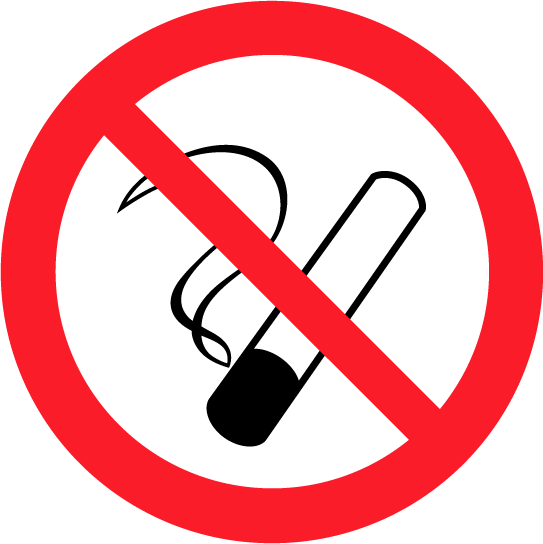 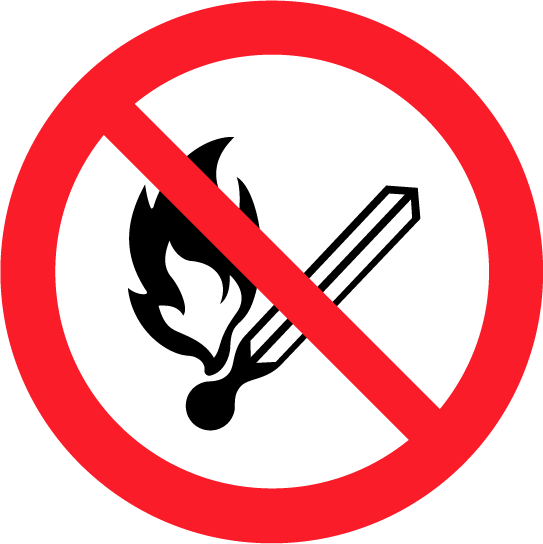 一般禁止禁煙禁煙(☆4)火気厳禁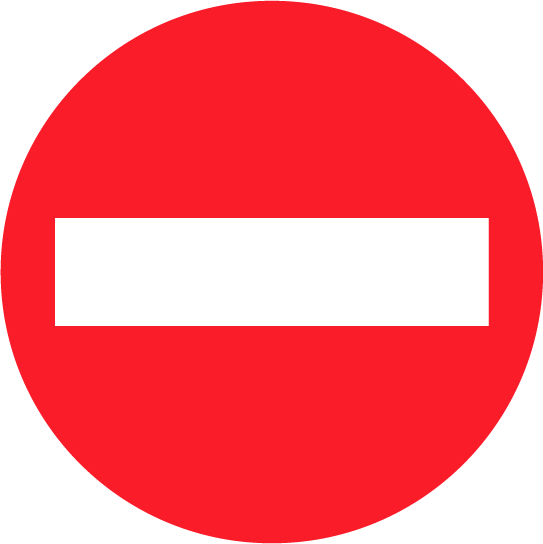 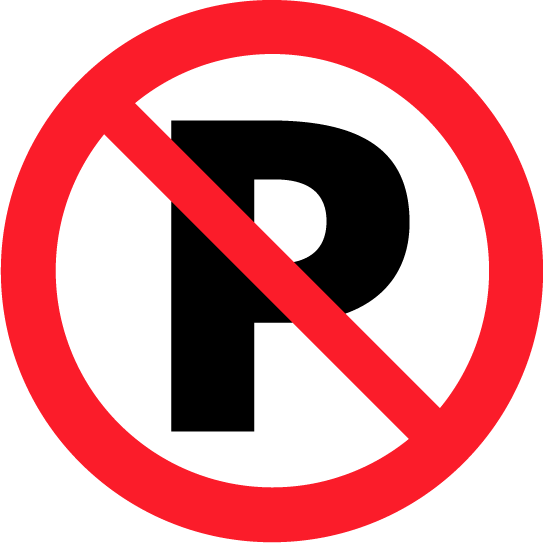 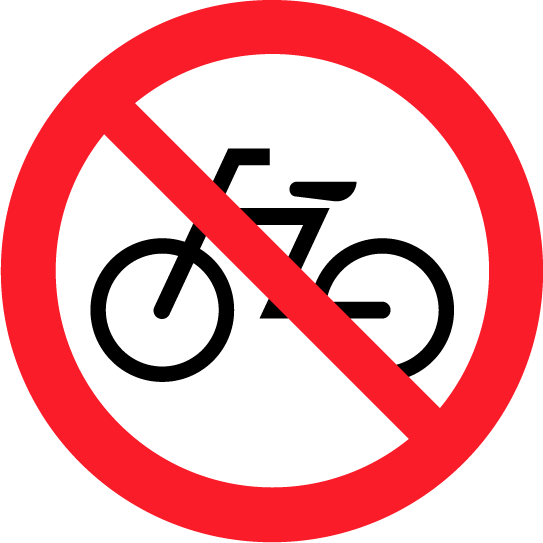 進入禁止駐車禁止自転車乗り入れ禁止立入禁止走るな／かけ込み禁止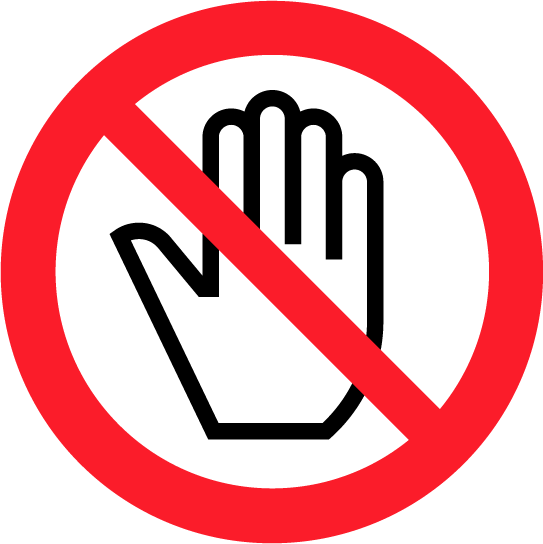 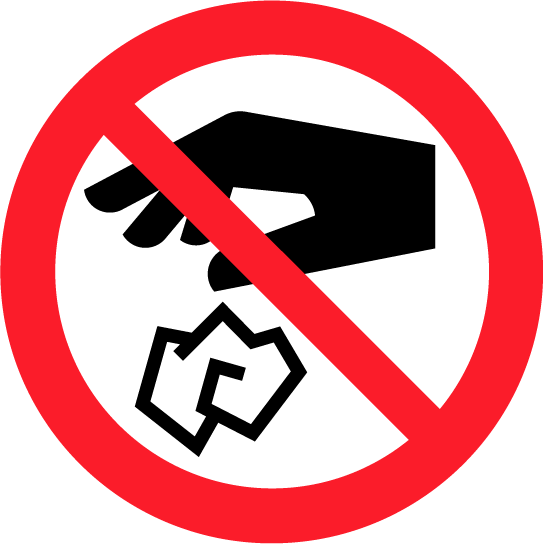 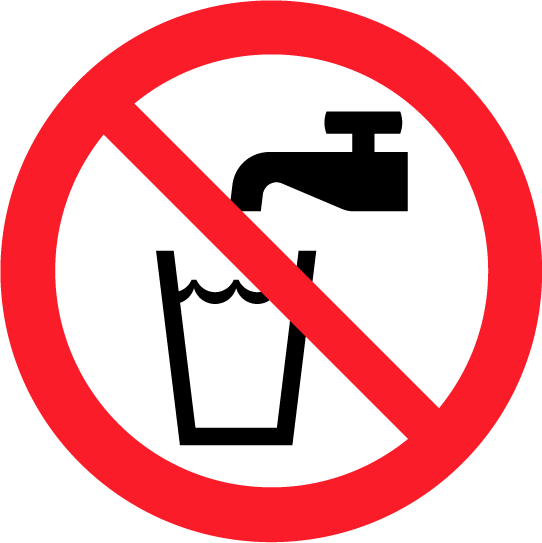 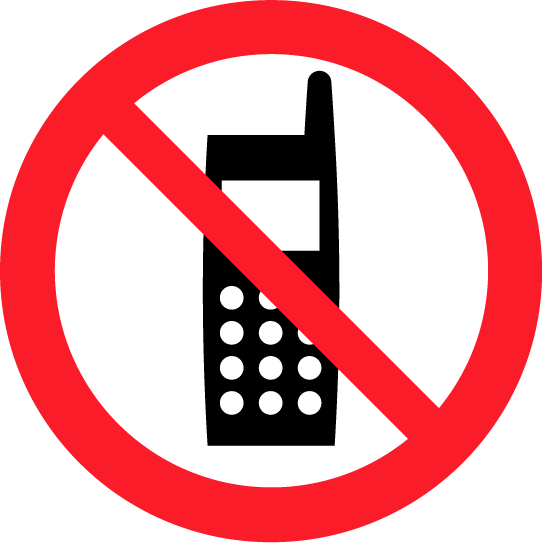 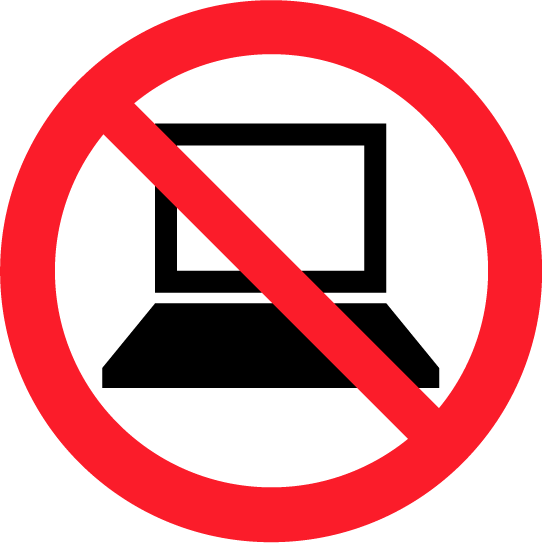 さわるな捨てるな飲めない携帯電話使用禁止電子機器使用禁止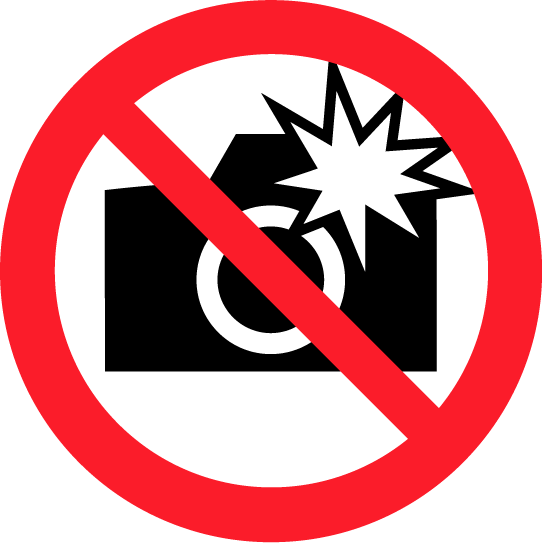 撮影禁止フラッシュ撮影禁止推奨度B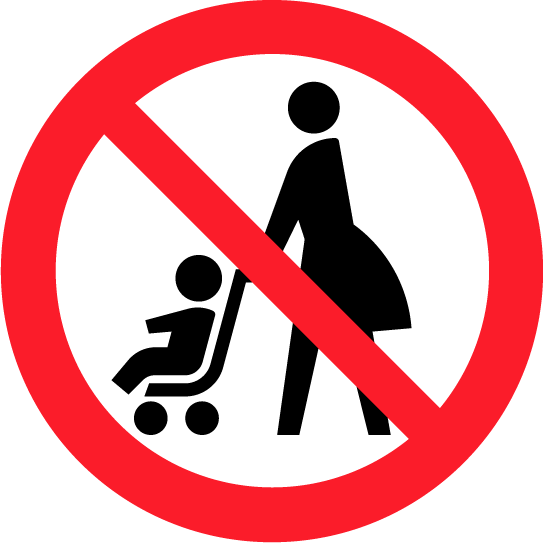 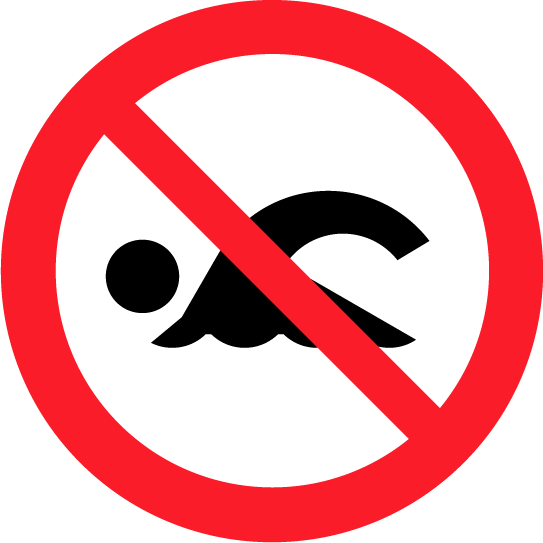 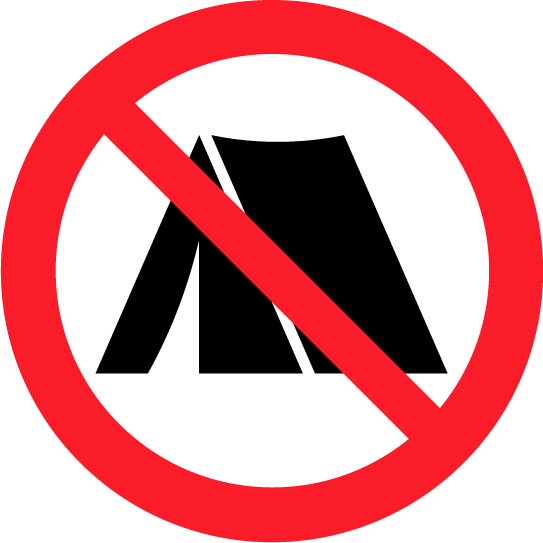 ベビーカー使用禁止遊泳禁止キャンプ禁止推奨度C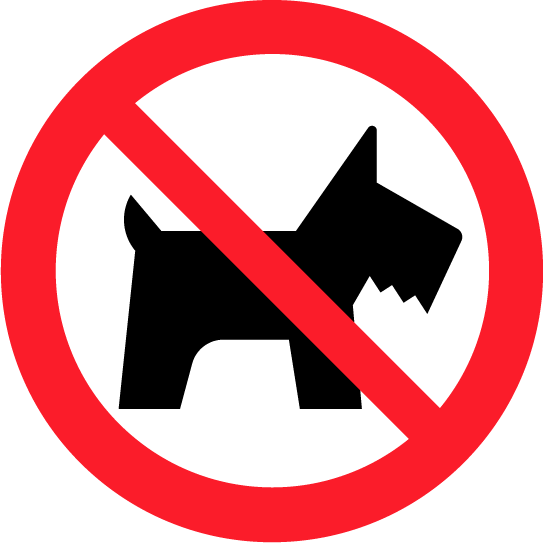 飲食禁止ペット持ち込み禁止注意　 注意　 注意　 注意　 注意　 注意　 注意　 注意　 注意　 注意　 注意　 推奨度A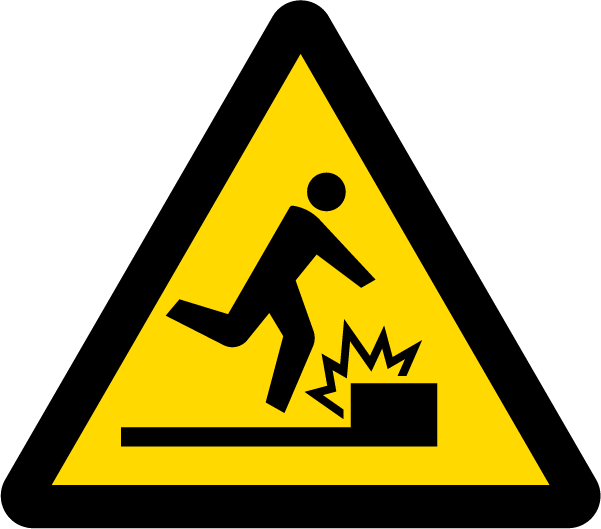 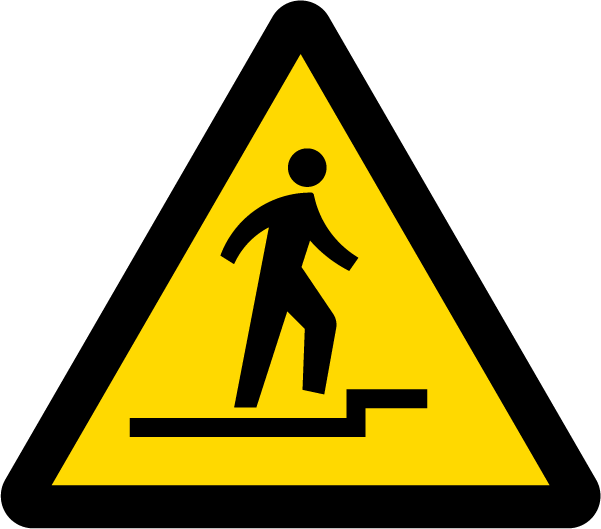 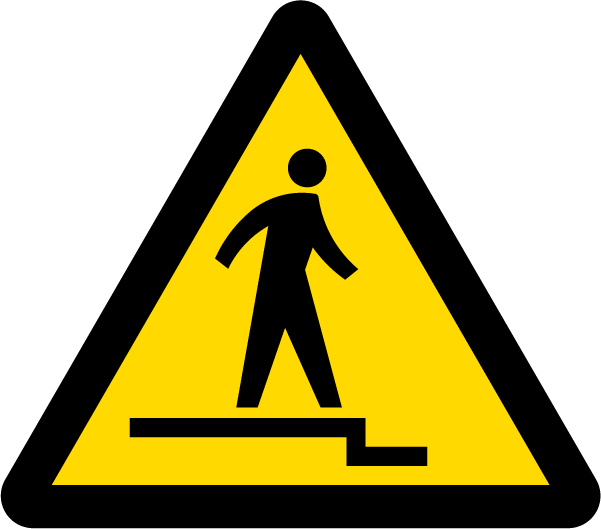 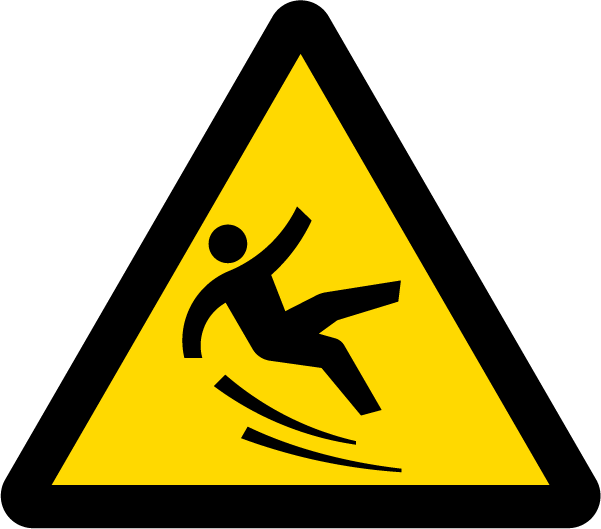 一般注意障害物注意上り段差注意下り段差注意滑面注意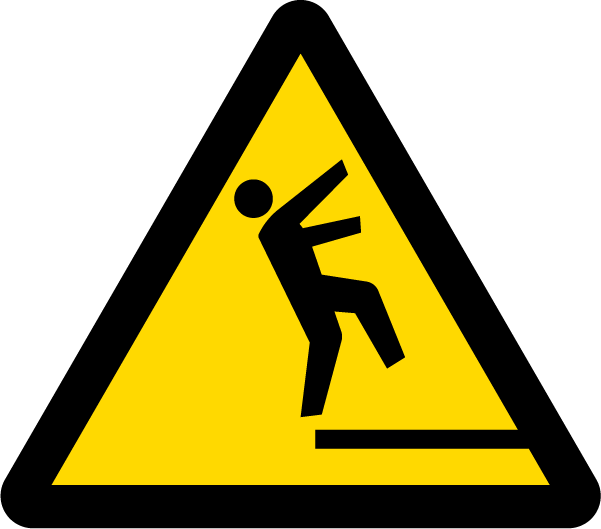 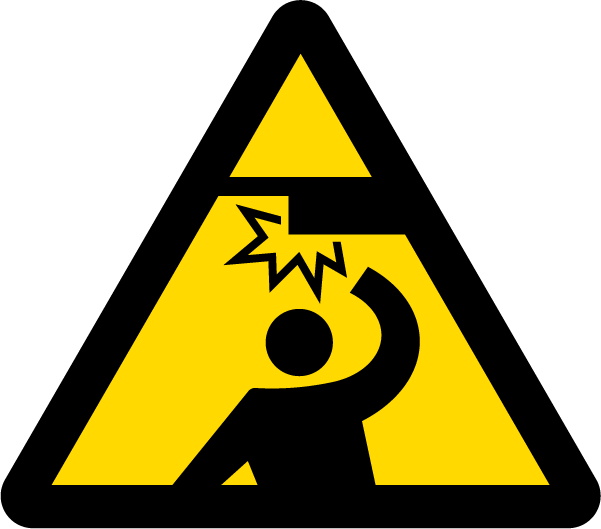 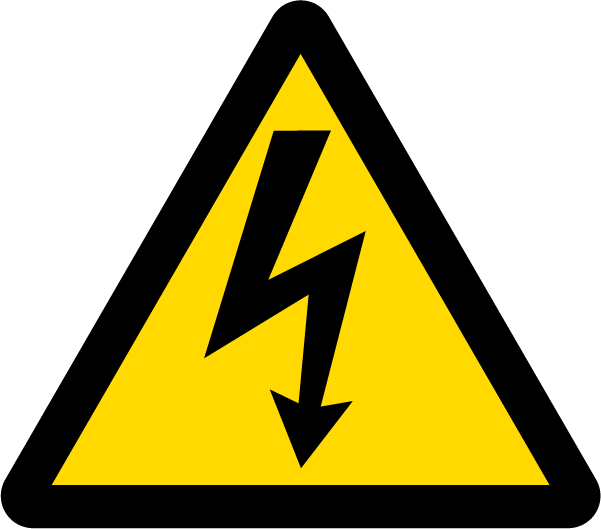 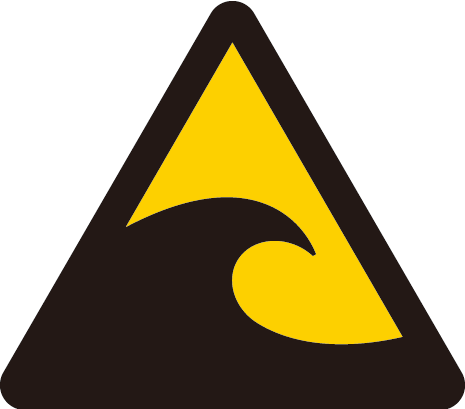 転落注意天井に注意感電注意津波注意（津波危険地帯）指示　指示　指示　指示　指示　指示　指示　指示　指示　指示　指示　推奨度A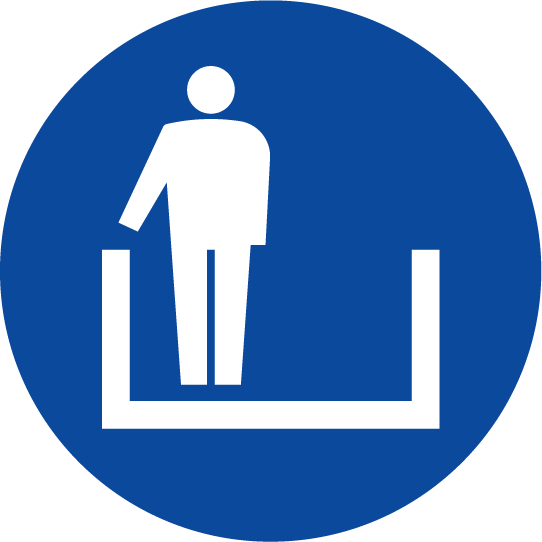 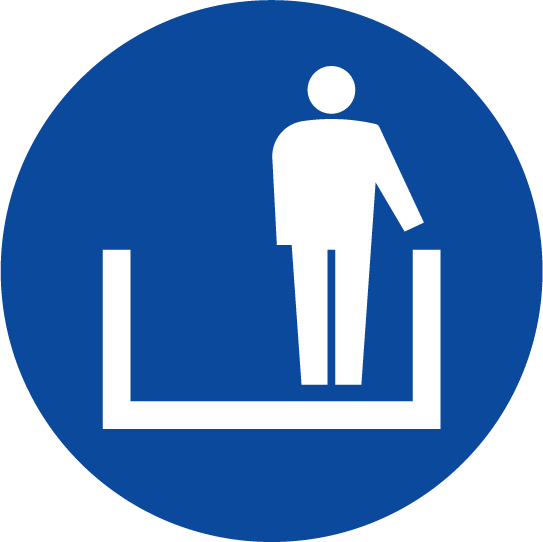 一般指示静かに左側にお立ちください左側にお立ちください応用例／右側にお立ちください推奨度B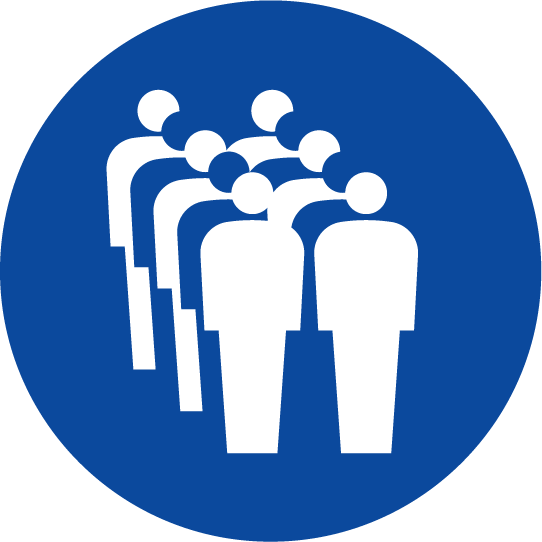 二列並び矢印対象施設対象施設対象施設併用の有効性併用の有効性“多言語表記の対象となる情報”の種類“多言語表記の対象となる情報”の種類“多言語表記の対象となる情報”の種類基本ルール生活者（市民）を主に対象とした施設観光客を主に対象とした施設ピクト
グラムやさしい日本語名称・標識・サイン・情報系禁止・注意を促すタイプ（例）・立入禁止、危険・禁煙、飲食禁止・非常時等の情報提供◎◎名称・標識・サイン・情報系名称・案内・誘導・位置を示すタイプ（例）・駅名表示・路線図、停車駅案内・施設名称表示・駅構内図の表記・乗車券・入館券・ICカードの使い方・道路標識◎○解説系展示物等の理解のために文章で解説をしているタイプ（例）・展示物の作品解説・展示テーマの解説・展示会全体の解説・飲食店メニュー○○１英語２中国語（簡体字）３タガログ語４ポルトガル語５韓国朝鮮語１英語２中国語（簡体字）３タガログ語４韓国朝鮮語５ポルトガル語１英語２中国語（簡体字）３韓国朝鮮語４タガログ語５ポルトガル語１英語２中国語（簡体字）３韓国朝鮮語４中国語（繁体字）１英語２中国語（簡体字）３韓国朝鮮語原語のパターン原語のパターン原語のパターン定義例固有名詞一般的な固有名詞日本由来日本の人名、地名等の固有名詞岐阜固有名詞一般的な固有名詞外国由来外国の人名、地名等の固有名詞リンカーン固有名詞普通名詞部分を含む固有名詞普通名詞部分を含む固有名詞「○○公園」「○○川」「〇〇山」等の普通名詞部分が含まれているもの岐阜公園普通名詞日本由来翻訳先言語に対訳がある原語が日本語の普通名詞で、その概念・対訳語が翻訳先言語の文化に存在するもの茶碗普通名詞日本由来翻訳先言語に対訳がない原語が日本語の普通名詞で、その概念・対訳語が翻訳先言語の文化に存在しないもの暖簾普通名詞外国由来外国由来原語が外国語の普通名詞エスカレーター原語のパターン原語のパターン原語のパターン原語のパターン表記方法表記方法表記方法例例例固有名詞一般的な固有名詞一般的な固有名詞日本由来・表音表記（*1）・表音表記（*1）・表音表記（*1）岐阜岐阜Gifu固有名詞一般的な固有名詞一般的な固有名詞日本由来・表音表記（*1）・表音表記（*1）・表音表記（*1）柳ケ瀬柳ケ瀬Yanagase固有名詞一般的な固有名詞一般的な固有名詞日本由来・表音表記（*1）・表音表記（*1）・表音表記（*1）加納加納Kano固有名詞一般的な固有名詞一般的な固有名詞外国由来・外国由来の原語部分を英語表記（*2）・外国由来の原語部分を英語表記（*2）・外国由来の原語部分を英語表記（*2）リンカーンリンカーンLincoln固有名詞一般的な固有名詞一般的な固有名詞外国由来・外国由来の原語部分を英語表記（*2）・外国由来の原語部分を英語表記（*2）・外国由来の原語部分を英語表記（*2）南アルプス南アルプスMinami-Alps（*5）固有名詞普通名詞部分を含む固有名詞普通名詞部分を含む固有名詞普通名詞部分を含む固有名詞・普通名詞部分以外の表音を表記するとともに、普通名詞部分の表意を表記・表音表記のみならず、表意表記の頭文字も大文字・普通名詞部分以外の表音を表記するとともに、普通名詞部分の表意を表記・表音表記のみならず、表意表記の頭文字も大文字・普通名詞部分以外の表音を表記するとともに、普通名詞部分の表意を表記・表音表記のみならず、表意表記の頭文字も大文字岐阜公園岐阜公園Gifu Park固有名詞普通名詞部分を含む固有名詞普通名詞部分を含む固有名詞普通名詞部分を含む固有名詞・普通名詞部分以外の表音を表記するとともに、普通名詞部分の表意を表記・表音表記のみならず、表意表記の頭文字も大文字・普通名詞部分以外の表音を表記するとともに、普通名詞部分の表意を表記・表音表記のみならず、表意表記の頭文字も大文字・普通名詞部分以外の表音を表記するとともに、普通名詞部分の表意を表記・表音表記のみならず、表意表記の頭文字も大文字金華山金華山Mt. Kinka固有名詞普通名詞部分を含む固有名詞普通名詞部分を含む固有名詞普通名詞部分を含む固有名詞・普通名詞部分以外の表音を表記するとともに、普通名詞部分の表意を表記・表音表記のみならず、表意表記の頭文字も大文字・普通名詞部分以外の表音を表記するとともに、普通名詞部分の表意を表記・表音表記のみならず、表意表記の頭文字も大文字・普通名詞部分以外の表音を表記するとともに、普通名詞部分の表意を表記・表音表記のみならず、表意表記の頭文字も大文字長良川長良川Nagara River固有名詞普通名詞部分を含む固有名詞普通名詞部分を含む固有名詞普通名詞部分を含む固有名詞・普通名詞部分以外の表音を表記するとともに、普通名詞部分の表意を表記・表音表記のみならず、表意表記の頭文字も大文字・普通名詞部分以外の表音を表記するとともに、普通名詞部分の表意を表記・表音表記のみならず、表意表記の頭文字も大文字・普通名詞部分以外の表音を表記するとともに、普通名詞部分の表意を表記・表音表記のみならず、表意表記の頭文字も大文字金華橋金華橋Kinka Bridge固有名詞普通名詞部分を含む固有名詞普通名詞部分を含む固有名詞普通名詞部分を含む固有名詞・普通名詞部分以外の表音を表記するとともに、普通名詞部分の表意を表記・表音表記のみならず、表意表記の頭文字も大文字・普通名詞部分以外の表音を表記するとともに、普通名詞部分の表意を表記・表音表記のみならず、表意表記の頭文字も大文字・普通名詞部分以外の表音を表記するとともに、普通名詞部分の表意を表記・表音表記のみならず、表意表記の頭文字も大文字岐阜城岐阜城Gifu Castle固有名詞普通名詞部分を含む固有名詞普通名詞部分を含む固有名詞普通名詞部分を含む固有名詞-普通名詞部分を切り離してしまうと、それ以外の部分だけでは意味をなさなかったり、普通名詞部分を含めた全体が不可分の固有名詞として広く認識されている場合には、全体の表音表記に加えて、普通名詞部分の表意を表記-駅名や施設名として使用されている等、日本語による表音表記が確立されている場合は表音表記した後、表意を括弧（）で括って表記（*3）百々ヶ峰百々ヶ峰Mt. Dodogamine固有名詞普通名詞部分を含む固有名詞普通名詞部分を含む固有名詞普通名詞部分を含む固有名詞-普通名詞部分を切り離してしまうと、それ以外の部分だけでは意味をなさなかったり、普通名詞部分を含めた全体が不可分の固有名詞として広く認識されている場合には、全体の表音表記に加えて、普通名詞部分の表意を表記-駅名や施設名として使用されている等、日本語による表音表記が確立されている場合は表音表記した後、表意を括弧（）で括って表記（*3）伊奈波神社伊奈波神社Inaba-jinja Shrine（*5,7）固有名詞普通名詞部分を含む固有名詞普通名詞部分を含む固有名詞普通名詞部分を含む固有名詞-普通名詞部分を切り離してしまうと、それ以外の部分だけでは意味をなさなかったり、普通名詞部分を含めた全体が不可分の固有名詞として広く認識されている場合には、全体の表音表記に加えて、普通名詞部分の表意を表記-駅名や施設名として使用されている等、日本語による表音表記が確立されている場合は表音表記した後、表意を括弧（）で括って表記（*3）金神社金神社Kogane-jinja Shrine（*5,7）固有名詞普通名詞部分を含む固有名詞普通名詞部分を含む固有名詞普通名詞部分を含む固有名詞-普通名詞部分を切り離してしまうと、それ以外の部分だけでは意味をなさなかったり、普通名詞部分を含めた全体が不可分の固有名詞として広く認識されている場合には、全体の表音表記に加えて、普通名詞部分の表意を表記-駅名や施設名として使用されている等、日本語による表音表記が確立されている場合は表音表記した後、表意を括弧（）で括って表記（*3）加納天満宮加納天満宮Kano-tenmangu Shrine（*5,7）固有名詞普通名詞部分を含む固有名詞普通名詞部分を含む固有名詞普通名詞部分を含む固有名詞-普通名詞部分を切り離してしまうと、それ以外の部分だけでは意味をなさなかったり、普通名詞部分を含めた全体が不可分の固有名詞として広く認識されている場合には、全体の表音表記に加えて、普通名詞部分の表意を表記-駅名や施設名として使用されている等、日本語による表音表記が確立されている場合は表音表記した後、表意を括弧（）で括って表記（*3）大縄場大橋大縄場大橋Onawaba-ohashi Bridge（*5）固有名詞普通名詞部分を含む固有名詞普通名詞部分を含む固有名詞普通名詞部分を含む固有名詞-普通名詞部分を切り離してしまうと、それ以外の部分だけでは意味をなさなかったり、普通名詞部分を含めた全体が不可分の固有名詞として広く認識されている場合には、全体の表音表記に加えて、普通名詞部分の表意を表記-駅名や施設名として使用されている等、日本語による表音表記が確立されている場合は表音表記した後、表意を括弧（）で括って表記（*3）固有名詞普通名詞部分を含む固有名詞普通名詞部分を含む固有名詞普通名詞部分を含む固有名詞-普通名詞部分を切り離してしまうと、それ以外の部分だけでは意味をなさなかったり、普通名詞部分を含めた全体が不可分の固有名詞として広く認識されている場合には、全体の表音表記に加えて、普通名詞部分の表意を表記-駅名や施設名として使用されている等、日本語による表音表記が確立されている場合は表音表記した後、表意を括弧（）で括って表記（*3）加納駅前(バス停名)加納駅前(バス停名)Kano Eki-mae（*4,5）(Kano Sta.)固有名詞普通名詞部分を含む固有名詞普通名詞部分を含む固有名詞普通名詞部分を含む固有名詞-普通名詞部分を切り離してしまうと、それ以外の部分だけでは意味をなさなかったり、普通名詞部分を含めた全体が不可分の固有名詞として広く認識されている場合には、全体の表音表記に加えて、普通名詞部分の表意を表記-駅名や施設名として使用されている等、日本語による表音表記が確立されている場合は表音表記した後、表意を括弧（）で括って表記（*3）金華橋(バス停名)金華橋(バス停名)Kinkabashi(Kinka Bridge)普通名詞日本由来翻訳先言語に対訳がある翻訳先言語に対訳がある・表意表記・表意表記・表意表記本BookBook普通名詞日本由来翻訳先言語に対訳がある翻訳先言語に対訳がある一定の対訳があるものの、日本文化を正しく理解するために日本語の読み方を伝えることが必要である場合は、表音表記した後、表意を括弧で括って表記（*3）一定の対訳があるものの、日本文化を正しく理解するために日本語の読み方を伝えることが必要である場合は、表音表記した後、表意を括弧で括って表記（*3）茶碗Chawan（*6）(Tea bowl)Chawan（*6）(Tea bowl)普通名詞日本由来翻訳先言語に対訳がある翻訳先言語に対訳がある※日本語の表音の表記が既に広く認識されている場合は、表意の表記は必要としない※日本語の表音の表記が既に広く認識されている場合は、表意の表記は必要としない侍Samurai（*6）Samurai（*6）普通名詞日本由来翻訳先言語に対訳がある翻訳先言語に対訳がある※日本語の表音の表記が既に広く認識されている場合は、表意の表記は必要としない※日本語の表音の表記が既に広く認識されている場合は、表意の表記は必要としない温泉Onsen（*6）Onsen（*6）普通名詞日本由来翻訳先言語に対訳がない翻訳先言語に対訳がない・表音表記した後、説明的な語句を表記（*3）・表音表記の頭文字は大文字・表音表記した後、説明的な語句を表記（*3）・表音表記の頭文字は大文字・表音表記した後、説明的な語句を表記（*3）・表音表記の頭文字は大文字暖簾Noren（*6）(Traditional shop curtain)Noren（*6）(Traditional shop curtain)普通名詞日本由来翻訳先言語に対訳がない翻訳先言語に対訳がない※日本語の表音の表記が既に広く認識されている場合は、説明的な語句は必要としない。※日本語の表音の表記が既に広く認識されている場合は、説明的な語句は必要としない。※日本語の表音の表記が既に広く認識されている場合は、説明的な語句は必要としない。寿司Sushi（*6）Sushi（*6）普通名詞外国由来外国由来外国由来原語を英語訳して表記原語を英語訳して表記原語を英語訳して表記エスカレーターEscalatorEscalator日本語音日本語音日本語音日本語音日本語音ヘボン式ローマ字つづりヘボン式ローマ字つづりヘボン式ローマ字つづりヘボン式ローマ字つづりヘボン式ローマ字つづりあいうえおaiueoかきくけこkakikukekoさしすせそsashisusesoたちつてとtachitsutetoなにぬねのnaninunenoはひふへほhahifuhehoまみむめもmamimumemoや―ゆ―よya―yu―yoらりるれろrarirureroわ――――wa――――んnがぎぐげごgagigugegoざじずぜぞzajizuzezoだぢづでどdajizudedoばびぶべぼbabibubeboぱぴぷぺぽpapipupepoきゃきゅきょkyakyukyoしゃしゅしょshashushoちゃちゅちょchachuchoにゃにゅにょnyanyunyoひゃひゅひょhyahyuhyoみゃみゅみょmyamyumyoりゃりゅりょryaryuryoぎゃぎゅぎょgyagyugyoじゃじゅじょjajujoぢゃぢゅぢょjajujoびゃびゅびょbyabyubyoぴゃぴゅぴょpyapyupyo原語のパターン原語のパターン原語のパターン原語のパターン表記方法表記方法表記方法例例固有名詞一般的な固有名詞一般的な固有名詞日本由来・漢字を中国語漢字に変換※ひらがな・カタカナの表記は、日本語の漢字に一旦変換し、それを中国語漢字に変換して表記する場合や、中国語で表音表記あるいは表意表記する場合がある。・漢字を中国語漢字に変換※ひらがな・カタカナの表記は、日本語の漢字に一旦変換し、それを中国語漢字に変換して表記する場合や、中国語で表音表記あるいは表意表記する場合がある。・漢字を中国語漢字に変換※ひらがな・カタカナの表記は、日本語の漢字に一旦変換し、それを中国語漢字に変換して表記する場合や、中国語で表音表記あるいは表意表記する場合がある。岐阜岐阜固有名詞一般的な固有名詞一般的な固有名詞日本由来・漢字を中国語漢字に変換※ひらがな・カタカナの表記は、日本語の漢字に一旦変換し、それを中国語漢字に変換して表記する場合や、中国語で表音表記あるいは表意表記する場合がある。・漢字を中国語漢字に変換※ひらがな・カタカナの表記は、日本語の漢字に一旦変換し、それを中国語漢字に変換して表記する場合や、中国語で表音表記あるいは表意表記する場合がある。・漢字を中国語漢字に変換※ひらがな・カタカナの表記は、日本語の漢字に一旦変換し、それを中国語漢字に変換して表記する場合や、中国語で表音表記あるいは表意表記する場合がある。柳ケ瀬柳濑固有名詞一般的な固有名詞一般的な固有名詞日本由来・漢字を中国語漢字に変換※ひらがな・カタカナの表記は、日本語の漢字に一旦変換し、それを中国語漢字に変換して表記する場合や、中国語で表音表記あるいは表意表記する場合がある。・漢字を中国語漢字に変換※ひらがな・カタカナの表記は、日本語の漢字に一旦変換し、それを中国語漢字に変換して表記する場合や、中国語で表音表記あるいは表意表記する場合がある。・漢字を中国語漢字に変換※ひらがな・カタカナの表記は、日本語の漢字に一旦変換し、それを中国語漢字に変換して表記する場合や、中国語で表音表記あるいは表意表記する場合がある。加納みなとみらい加纳港未来固有名詞一般的な固有名詞一般的な固有名詞外国由来・外国由来の原語部分を表音表記※意味を持つ言葉については表意表記とする。・外国由来の原語部分を表音表記※意味を持つ言葉については表意表記とする。・外国由来の原語部分を表音表記※意味を持つ言葉については表意表記とする。リンカーン林肯固有名詞一般的な固有名詞一般的な固有名詞外国由来・外国由来の原語部分を表音表記※意味を持つ言葉については表意表記とする。・外国由来の原語部分を表音表記※意味を持つ言葉については表意表記とする。・外国由来の原語部分を表音表記※意味を持つ言葉については表意表記とする。南アルプスニュージーランド南阿尔卑斯新西兰固有名詞普通名詞部分を含む固有名詞普通名詞部分を含む固有名詞普通名詞部分を含む固有名詞・普通名詞部分以外は一般的な固有名詞の表記方法により表記し、普通名詞部分は表意表記・普通名詞部分以外は一般的な固有名詞の表記方法により表記し、普通名詞部分は表意表記・普通名詞部分以外は一般的な固有名詞の表記方法により表記し、普通名詞部分は表意表記岐阜公園岐阜公园固有名詞普通名詞部分を含む固有名詞普通名詞部分を含む固有名詞普通名詞部分を含む固有名詞・普通名詞部分以外は一般的な固有名詞の表記方法により表記し、普通名詞部分は表意表記・普通名詞部分以外は一般的な固有名詞の表記方法により表記し、普通名詞部分は表意表記・普通名詞部分以外は一般的な固有名詞の表記方法により表記し、普通名詞部分は表意表記金華山金华山固有名詞普通名詞部分を含む固有名詞普通名詞部分を含む固有名詞普通名詞部分を含む固有名詞・普通名詞部分以外は一般的な固有名詞の表記方法により表記し、普通名詞部分は表意表記・普通名詞部分以外は一般的な固有名詞の表記方法により表記し、普通名詞部分は表意表記・普通名詞部分以外は一般的な固有名詞の表記方法により表記し、普通名詞部分は表意表記長良川长良川固有名詞普通名詞部分を含む固有名詞普通名詞部分を含む固有名詞普通名詞部分を含む固有名詞・普通名詞部分以外は一般的な固有名詞の表記方法により表記し、普通名詞部分は表意表記・普通名詞部分以外は一般的な固有名詞の表記方法により表記し、普通名詞部分は表意表記・普通名詞部分以外は一般的な固有名詞の表記方法により表記し、普通名詞部分は表意表記金華橋金华桥固有名詞普通名詞部分を含む固有名詞普通名詞部分を含む固有名詞普通名詞部分を含む固有名詞・普通名詞部分以外は一般的な固有名詞の表記方法により表記し、普通名詞部分は表意表記・普通名詞部分以外は一般的な固有名詞の表記方法により表記し、普通名詞部分は表意表記・普通名詞部分以外は一般的な固有名詞の表記方法により表記し、普通名詞部分は表意表記岐阜城岐阜城固有名詞普通名詞部分を含む固有名詞普通名詞部分を含む固有名詞普通名詞部分を含む固有名詞百々ヶ峰百百峰固有名詞普通名詞部分を含む固有名詞普通名詞部分を含む固有名詞普通名詞部分を含む固有名詞伊奈波神社伊奈波神社固有名詞普通名詞部分を含む固有名詞普通名詞部分を含む固有名詞普通名詞部分を含む固有名詞金神社加納天満宮大縄場大橋加納駅前(バス停名)金神社加纳天满宫　大绳场大桥　加纳站前普通名詞日本由来翻訳先言語に対訳がある翻訳先言語に対訳がある・表意表記・表意表記・表意表記本书普通名詞日本由来翻訳先言語に対訳がある翻訳先言語に対訳がある・表意表記・表意表記・表意表記茶碗碗普通名詞日本由来翻訳先言語に対訳がある翻訳先言語に対訳がある・表意表記・表意表記・表意表記温泉温泉普通名詞日本由来翻訳先言語に対訳がある翻訳先言語に対訳がある一定の対訳があるものの、日本文化を正しく理解するために日本語の漢字表記を伝えることが必要である場合は、中国語漢字に変換して表記した後、表意を括弧（）で括って表記一定の対訳があるものの、日本文化を正しく理解するために日本語の漢字表記を伝えることが必要である場合は、中国語漢字に変換して表記した後、表意を括弧（）で括って表記花見花见（赏花）普通名詞日本由来翻訳先翻訳先・説明的な語句を表記・説明的な語句を表記・説明的な語句を表記暖簾商标帘布言語に対訳がない言語に対訳がない侍日本武士言語に対訳がない言語に対訳がない日本語の表記が既に広く認識されている場合は、漢字を中国語漢字に変換して表記日本語の表記が既に広く認識されている場合は、漢字を中国語漢字に変換して表記寿司寿司外国由来外国由来外国由来・表意表記（*2）・表意表記（*2）・表意表記（*2）エスカレーター自动扶梯原語のパターン原語のパターン原語のパターン原語のパターン表記方法表記方法例例例例固有名詞一般的な固有名詞一般的な固有名詞日本由来・表音表記（*1）・表音表記（*1）岐阜岐阜기후기후固有名詞一般的な固有名詞一般的な固有名詞日本由来・表音表記（*1）・表音表記（*1）柳ケ瀬柳ケ瀬야나가세야나가세固有名詞一般的な固有名詞一般的な固有名詞日本由来・表音表記（*1）・表音表記（*1）加納加納카노카노固有名詞一般的な固有名詞一般的な固有名詞外国由来・表音表記（*1）・表音表記（*1）リンカーンリンカーン링컨링컨固有名詞一般的な固有名詞一般的な固有名詞外国由来・表音表記（*1）・表音表記（*1）南アルプス南アルプス미나미 알프스미나미 알프스固有名詞普通名詞部分を含む固有名詞普通名詞部分を含む固有名詞普通名詞部分を含む固有名詞・普通名詞部分以外の表音を表記するとともに、普通名詞部分の表意を半角スペースを空けて表記・普通名詞部分以外の表音を表記するとともに、普通名詞部分の表意を半角スペースを空けて表記岐阜公園岐阜公園기후 공원기후 공원固有名詞普通名詞部分を含む固有名詞普通名詞部分を含む固有名詞普通名詞部分を含む固有名詞・普通名詞部分以外の表音を表記するとともに、普通名詞部分の表意を半角スペースを空けて表記・普通名詞部分以外の表音を表記するとともに、普通名詞部分の表意を半角スペースを空けて表記金華山金華山킹카 산킹카 산固有名詞普通名詞部分を含む固有名詞普通名詞部分を含む固有名詞普通名詞部分を含む固有名詞・普通名詞部分以外の表音を表記するとともに、普通名詞部分の表意を半角スペースを空けて表記・普通名詞部分以外の表音を表記するとともに、普通名詞部分の表意を半角スペースを空けて表記長良川長良川나가라 강나가라 강固有名詞普通名詞部分を含む固有名詞普通名詞部分を含む固有名詞普通名詞部分を含む固有名詞・普通名詞部分以外の表音を表記するとともに、普通名詞部分の表意を半角スペースを空けて表記・普通名詞部分以外の表音を表記するとともに、普通名詞部分の表意を半角スペースを空けて表記金華橋金華橋킹카 다리킹카 다리固有名詞普通名詞部分を含む固有名詞普通名詞部分を含む固有名詞普通名詞部分を含む固有名詞・普通名詞部分以外の表音を表記するとともに、普通名詞部分の表意を半角スペースを空けて表記・普通名詞部分以外の表音を表記するとともに、普通名詞部分の表意を半角スペースを空けて表記岐阜城岐阜城기후 성기후 성固有名詞普通名詞部分を含む固有名詞普通名詞部分を含む固有名詞普通名詞部分を含む固有名詞-普通名詞部分を切り離してしまうと、それ以外の部分だけでは意味をなさなかったり、普通名詞部分を含めた全体が不可分の固有名詞として広く認識されている場合には、全体の表音表記に加えて、普通名詞部分の表意を半角スペースを空けて表記※普通名詞部分の韓国朝鮮語の表意の発音が日本語の発音と合致する場合は、全体の表音表記とする。-駅名や施設名として使用されている等、表音の重要性が高く確立されている場合、英語の表音表記があることを前提に、表意表記百々ヶ峰百々ヶ峰도도가미네 산도도가미네 산固有名詞普通名詞部分を含む固有名詞普通名詞部分を含む固有名詞普通名詞部分を含む固有名詞-普通名詞部分を切り離してしまうと、それ以外の部分だけでは意味をなさなかったり、普通名詞部分を含めた全体が不可分の固有名詞として広く認識されている場合には、全体の表音表記に加えて、普通名詞部分の表意を半角スペースを空けて表記※普通名詞部分の韓国朝鮮語の表意の発音が日本語の発音と合致する場合は、全体の表音表記とする。-駅名や施設名として使用されている等、表音の重要性が高く確立されている場合、英語の表音表記があることを前提に、表意表記伊奈波神社伊奈波神社이나바진자 신사이나바진자 신사固有名詞普通名詞部分を含む固有名詞普通名詞部分を含む固有名詞普通名詞部分を含む固有名詞-普通名詞部分を切り離してしまうと、それ以外の部分だけでは意味をなさなかったり、普通名詞部分を含めた全体が不可分の固有名詞として広く認識されている場合には、全体の表音表記に加えて、普通名詞部分の表意を半角スペースを空けて表記※普通名詞部分の韓国朝鮮語の表意の発音が日本語の発音と合致する場合は、全体の表音表記とする。-駅名や施設名として使用されている等、表音の重要性が高く確立されている場合、英語の表音表記があることを前提に、表意表記金神社金神社코가네진자 신사코가네진자 신사固有名詞普通名詞部分を含む固有名詞普通名詞部分を含む固有名詞普通名詞部分を含む固有名詞-普通名詞部分を切り離してしまうと、それ以外の部分だけでは意味をなさなかったり、普通名詞部分を含めた全体が不可分の固有名詞として広く認識されている場合には、全体の表音表記に加えて、普通名詞部分の表意を半角スペースを空けて表記※普通名詞部分の韓国朝鮮語の表意の発音が日本語の発音と合致する場合は、全体の表音表記とする。-駅名や施設名として使用されている等、表音の重要性が高く確立されている場合、英語の表音表記があることを前提に、表意表記加納天満宮大縄場大橋加納天満宮大縄場大橋카노텐만구 신사오나와바오하시 대교카노텐만구 신사오나와바오하시 대교固有名詞普通名詞部分を含む固有名詞普通名詞部分を含む固有名詞普通名詞部分を含む固有名詞-普通名詞部分を切り離してしまうと、それ以外の部分だけでは意味をなさなかったり、普通名詞部分を含めた全体が不可分の固有名詞として広く認識されている場合には、全体の表音表記に加えて、普通名詞部分の表意を半角スペースを空けて表記※普通名詞部分の韓国朝鮮語の表意の発音が日本語の発音と合致する場合は、全体の表音表記とする。-駅名や施設名として使用されている等、表音の重要性が高く確立されている場合、英語の表音表記があることを前提に、表意表記阿蘇山富士山阿蘇山富士山아소산후지산아소산후지산固有名詞普通名詞部分を含む固有名詞普通名詞部分を含む固有名詞普通名詞部分を含む固有名詞-普通名詞部分を切り離してしまうと、それ以外の部分だけでは意味をなさなかったり、普通名詞部分を含めた全体が不可分の固有名詞として広く認識されている場合には、全体の表音表記に加えて、普通名詞部分の表意を半角スペースを空けて表記※普通名詞部分の韓国朝鮮語の表意の発音が日本語の発音と合致する場合は、全体の表音表記とする。-駅名や施設名として使用されている等、表音の重要性が高く確立されている場合、英語の表音表記があることを前提に、表意表記固有名詞普通名詞部分を含む固有名詞普通名詞部分を含む固有名詞普通名詞部分を含む固有名詞-普通名詞部分を切り離してしまうと、それ以外の部分だけでは意味をなさなかったり、普通名詞部分を含めた全体が不可分の固有名詞として広く認識されている場合には、全体の表音表記に加えて、普通名詞部分の表意を半角スペースを空けて表記※普通名詞部分の韓国朝鮮語の表意の発音が日本語の発音と合致する場合は、全体の表音表記とする。-駅名や施設名として使用されている等、表音の重要性が高く確立されている場合、英語の表音表記があることを前提に、表意表記市役所前(バス停名)市役所前(バス停名)시청 앞시청 앞普通名詞日本由来翻訳先言語に対訳がある翻訳先言語に対訳がある・表意表記※単独の表意表記だけでは意味が伝わりにくい場合は、別の表意表記（漢字語表意、韓国朝鮮固有語表意）を括弧（）で括って表記・表意表記※単独の表意表記だけでは意味が伝わりにくい場合は、別の表意表記（漢字語表意、韓国朝鮮固有語表意）を括弧（）で括って表記本温泉和食本温泉和食책온천화식 (일식)책온천화식 (일식)普通名詞日本由来翻訳先言語に対訳がある翻訳先言語に対訳がある一定の対訳があるものの、日本文化を正しく理解するために日本語の読み方を伝えることが必要である場合は、表音表記した後、韓国朝鮮固有語表記または漢字語表記、もしくはその他言語の表音のいずれかを括弧（）で括って表記茶碗茶碗차완 (그릇)차완 (그릇)普通名詞日本由来翻訳先言語に対訳がない翻訳先言語に対訳がない・説明的な語句を表記・説明的な語句を表記暖簾侍가게 입구에 거는 천일본무사가게 입구에 거는 천일본무사가게 입구에 거는 천일본무사普通名詞日本由来翻訳先言語に対訳がない翻訳先言語に対訳がない※日本語の表音の表記が既に広く認識されている場合は、表音表記とする。※日本語の表音の表記が既に広く認識されている場合は、表音表記とする。寿司스시스시스시普通名詞外国由来外国由来外国由来・原語を表音表記・原語を表音表記エスカレーターエスカレーターエスカレーター에스컬레이터普通名詞外国由来外国由来外国由来表音表記だけでは意味が伝わりにくい場合は適宜、韓国朝鮮固有語表記または漢字語表記、もしくはその他言語の表音のいずれかを括弧（）で表記ロープウェイロープウェイロープウェイ로프웨이 (케이블카)原語のパターン原語のパターン原語のパターン原語のパターン表記方法表記方法表記方法例例例固有名詞一般的な固有名詞一般的な固有名詞日本由来・表音表記・表音表記・表音表記岐阜岐阜Gifu固有名詞一般的な固有名詞一般的な固有名詞日本由来・表音表記・表音表記・表音表記柳ケ瀬柳ケ瀬Yanagase固有名詞一般的な固有名詞一般的な固有名詞日本由来・表音表記・表音表記・表音表記加納加納Kano固有名詞一般的な固有名詞一般的な固有名詞外国由来・外国由来の原語部分をタガログ語（英語）表記・外国由来の原語部分をタガログ語（英語）表記・外国由来の原語部分をタガログ語（英語）表記リンカーンリンカーンLincoln固有名詞一般的な固有名詞一般的な固有名詞外国由来・外国由来の原語部分をタガログ語（英語）表記・外国由来の原語部分をタガログ語（英語）表記・外国由来の原語部分をタガログ語（英語）表記南アルプス南アルプスMinami-Alps固有名詞普通名詞部分を含む固有名詞普通名詞部分を含む固有名詞普通名詞部分を含む固有名詞・普通名詞部分以外の表音を表記するとともに、普通名詞部分の表意を表記・表音表記のみならず、表意表記の頭文字も大文字・普通名詞部分以外の表音を表記するとともに、普通名詞部分の表意を表記・表音表記のみならず、表意表記の頭文字も大文字・普通名詞部分以外の表音を表記するとともに、普通名詞部分の表意を表記・表音表記のみならず、表意表記の頭文字も大文字岐阜公園岐阜公園Pampublikong Palaruan ng Gifu固有名詞普通名詞部分を含む固有名詞普通名詞部分を含む固有名詞普通名詞部分を含む固有名詞・普通名詞部分以外の表音を表記するとともに、普通名詞部分の表意を表記・表音表記のみならず、表意表記の頭文字も大文字・普通名詞部分以外の表音を表記するとともに、普通名詞部分の表意を表記・表音表記のみならず、表意表記の頭文字も大文字・普通名詞部分以外の表音を表記するとともに、普通名詞部分の表意を表記・表音表記のみならず、表意表記の頭文字も大文字金華山金華山Bundok ng Kinka固有名詞普通名詞部分を含む固有名詞普通名詞部分を含む固有名詞普通名詞部分を含む固有名詞・普通名詞部分以外の表音を表記するとともに、普通名詞部分の表意を表記・表音表記のみならず、表意表記の頭文字も大文字・普通名詞部分以外の表音を表記するとともに、普通名詞部分の表意を表記・表音表記のみならず、表意表記の頭文字も大文字・普通名詞部分以外の表音を表記するとともに、普通名詞部分の表意を表記・表音表記のみならず、表意表記の頭文字も大文字長良川長良川Ilog Nagara固有名詞普通名詞部分を含む固有名詞普通名詞部分を含む固有名詞普通名詞部分を含む固有名詞・普通名詞部分以外の表音を表記するとともに、普通名詞部分の表意を表記・表音表記のみならず、表意表記の頭文字も大文字・普通名詞部分以外の表音を表記するとともに、普通名詞部分の表意を表記・表音表記のみならず、表意表記の頭文字も大文字・普通名詞部分以外の表音を表記するとともに、普通名詞部分の表意を表記・表音表記のみならず、表意表記の頭文字も大文字金華橋金華橋Tulay ng Kinka固有名詞普通名詞部分を含む固有名詞普通名詞部分を含む固有名詞普通名詞部分を含む固有名詞・普通名詞部分以外の表音を表記するとともに、普通名詞部分の表意を表記・表音表記のみならず、表意表記の頭文字も大文字・普通名詞部分以外の表音を表記するとともに、普通名詞部分の表意を表記・表音表記のみならず、表意表記の頭文字も大文字・普通名詞部分以外の表音を表記するとともに、普通名詞部分の表意を表記・表音表記のみならず、表意表記の頭文字も大文字岐阜城岐阜城Kastilyo ng Gifu固有名詞普通名詞部分を含む固有名詞普通名詞部分を含む固有名詞普通名詞部分を含む固有名詞-普通名詞部分を切り離してしまうと、それ以外の部分だけでは意味をなさなかったり、普通名詞部分を含めた全体が不可分の固有名詞として広く認識されている場合には、全体の表音表記に加えて、普通名詞部分の表意を表記-駅名や施設名として使用されている等、表音の重要性が高く確立されている場合、英語の表音表記があることを前提に、表意表記百々ヶ峰百々ヶ峰Bundok ng Dodogamine固有名詞普通名詞部分を含む固有名詞普通名詞部分を含む固有名詞普通名詞部分を含む固有名詞-普通名詞部分を切り離してしまうと、それ以外の部分だけでは意味をなさなかったり、普通名詞部分を含めた全体が不可分の固有名詞として広く認識されている場合には、全体の表音表記に加えて、普通名詞部分の表意を表記-駅名や施設名として使用されている等、表音の重要性が高く確立されている場合、英語の表音表記があることを前提に、表意表記伊奈波神社伊奈波神社Inaba-jinja Shrine固有名詞普通名詞部分を含む固有名詞普通名詞部分を含む固有名詞普通名詞部分を含む固有名詞-普通名詞部分を切り離してしまうと、それ以外の部分だけでは意味をなさなかったり、普通名詞部分を含めた全体が不可分の固有名詞として広く認識されている場合には、全体の表音表記に加えて、普通名詞部分の表意を表記-駅名や施設名として使用されている等、表音の重要性が高く確立されている場合、英語の表音表記があることを前提に、表意表記金神社金神社Kogane-jinja Shrine固有名詞普通名詞部分を含む固有名詞普通名詞部分を含む固有名詞普通名詞部分を含む固有名詞-普通名詞部分を切り離してしまうと、それ以外の部分だけでは意味をなさなかったり、普通名詞部分を含めた全体が不可分の固有名詞として広く認識されている場合には、全体の表音表記に加えて、普通名詞部分の表意を表記-駅名や施設名として使用されている等、表音の重要性が高く確立されている場合、英語の表音表記があることを前提に、表意表記加納天満宮加納天満宮Kano-tenmangu Shrine固有名詞普通名詞部分を含む固有名詞普通名詞部分を含む固有名詞普通名詞部分を含む固有名詞-普通名詞部分を切り離してしまうと、それ以外の部分だけでは意味をなさなかったり、普通名詞部分を含めた全体が不可分の固有名詞として広く認識されている場合には、全体の表音表記に加えて、普通名詞部分の表意を表記-駅名や施設名として使用されている等、表音の重要性が高く確立されている場合、英語の表音表記があることを前提に、表意表記大縄場大橋大縄場大橋Tulay ng Onawaba-ohashi固有名詞普通名詞部分を含む固有名詞普通名詞部分を含む固有名詞普通名詞部分を含む固有名詞-普通名詞部分を切り離してしまうと、それ以外の部分だけでは意味をなさなかったり、普通名詞部分を含めた全体が不可分の固有名詞として広く認識されている場合には、全体の表音表記に加えて、普通名詞部分の表意を表記-駅名や施設名として使用されている等、表音の重要性が高く確立されている場合、英語の表音表記があることを前提に、表意表記固有名詞普通名詞部分を含む固有名詞普通名詞部分を含む固有名詞普通名詞部分を含む固有名詞-普通名詞部分を切り離してしまうと、それ以外の部分だけでは意味をなさなかったり、普通名詞部分を含めた全体が不可分の固有名詞として広く認識されている場合には、全体の表音表記に加えて、普通名詞部分の表意を表記-駅名や施設名として使用されている等、表音の重要性が高く確立されている場合、英語の表音表記があることを前提に、表意表記加納駅前(バス停名)加納駅前(バス停名)Kano Sta.固有名詞普通名詞部分を含む固有名詞普通名詞部分を含む固有名詞普通名詞部分を含む固有名詞-普通名詞部分を切り離してしまうと、それ以外の部分だけでは意味をなさなかったり、普通名詞部分を含めた全体が不可分の固有名詞として広く認識されている場合には、全体の表音表記に加えて、普通名詞部分の表意を表記-駅名や施設名として使用されている等、表音の重要性が高く確立されている場合、英語の表音表記があることを前提に、表意表記金華橋(バス停名)金華橋(バス停名)Tulay ng Kinka普通名詞日本由来翻訳先言語に対訳がある翻訳先言語に対訳がある・表意表記・表意表記・表意表記本AklatAklat普通名詞日本由来翻訳先言語に対訳がある翻訳先言語に対訳がある一定の対訳があるものの、日本文化を正しく理解するために日本語の読み方を伝えることが必要である場合は、表音表記した後、表意を括弧で括って表記一定の対訳があるものの、日本文化を正しく理解するために日本語の読み方を伝えることが必要である場合は、表音表記した後、表意を括弧で括って表記茶碗Chawan(Tea bowl)Chawan(Tea bowl)普通名詞日本由来翻訳先言語に対訳がある翻訳先言語に対訳がある※日本語の表音の表記が既に広く認識されている場合は、表意の表記は必要としない※日本語の表音の表記が既に広く認識されている場合は、表意の表記は必要としない侍SamuraiSamurai普通名詞日本由来翻訳先言語に対訳がある翻訳先言語に対訳がある※日本語の表音の表記が既に広く認識されている場合は、表意の表記は必要としない※日本語の表音の表記が既に広く認識されている場合は、表意の表記は必要としない温泉OnsenOnsen普通名詞日本由来翻訳先言語に対訳がない翻訳先言語に対訳がない・説明的な語句を表記・説明的な語句を表記・説明的な語句を表記暖簾Tradisyonal na tabing-tela na may pangalan ng tindahanTradisyonal na tabing-tela na may pangalan ng tindahan普通名詞日本由来翻訳先言語に対訳がない翻訳先言語に対訳がない※日本語の表音の表記が既に広く認識されている場合は、説明的な語句は必要としない。※日本語の表音の表記が既に広く認識されている場合は、説明的な語句は必要としない。※日本語の表音の表記が既に広く認識されている場合は、説明的な語句は必要としない。寿司SushiSushi普通名詞外国由来外国由来外国由来原語をタガログ語（英語）訳して表記原語をタガログ語（英語）訳して表記原語をタガログ語（英語）訳して表記エスカレーターIskaleytorIskaleytor原語のパターン原語のパターン原語のパターン原語のパターン表記方法表記方法表記方法例例例固有名詞一般的な固有名詞一般的な固有名詞日本由来・表音表記・表音表記・表音表記岐阜岐阜Gifu固有名詞一般的な固有名詞一般的な固有名詞日本由来・表音表記・表音表記・表音表記柳ケ瀬柳ケ瀬Yanagase固有名詞一般的な固有名詞一般的な固有名詞日本由来・表音表記・表音表記・表音表記加納加納Kano固有名詞一般的な固有名詞一般的な固有名詞外国由来・外国由来の原語部分をポルトガル語（英語）表記・外国由来の原語部分をポルトガル語（英語）表記・外国由来の原語部分をポルトガル語（英語）表記リンカーンリンカーンLincoln固有名詞一般的な固有名詞一般的な固有名詞外国由来・外国由来の原語部分をポルトガル語（英語）表記・外国由来の原語部分をポルトガル語（英語）表記・外国由来の原語部分をポルトガル語（英語）表記南アルプス南アルプスMinami-Alps固有名詞普通名詞部分を含む固有名詞普通名詞部分を含む固有名詞普通名詞部分を含む固有名詞・普通名詞部分以外の表音を表記するとともに、普通名詞部分の表意を表記・表音表記のみならず、表意表記の頭文字も大文字・普通名詞部分以外の表音を表記するとともに、普通名詞部分の表意を表記・表音表記のみならず、表意表記の頭文字も大文字・普通名詞部分以外の表音を表記するとともに、普通名詞部分の表意を表記・表音表記のみならず、表意表記の頭文字も大文字岐阜公園岐阜公園Parque de Gifu固有名詞普通名詞部分を含む固有名詞普通名詞部分を含む固有名詞普通名詞部分を含む固有名詞・普通名詞部分以外の表音を表記するとともに、普通名詞部分の表意を表記・表音表記のみならず、表意表記の頭文字も大文字・普通名詞部分以外の表音を表記するとともに、普通名詞部分の表意を表記・表音表記のみならず、表意表記の頭文字も大文字・普通名詞部分以外の表音を表記するとともに、普通名詞部分の表意を表記・表音表記のみならず、表意表記の頭文字も大文字金華山金華山Monte Kinka固有名詞普通名詞部分を含む固有名詞普通名詞部分を含む固有名詞普通名詞部分を含む固有名詞・普通名詞部分以外の表音を表記するとともに、普通名詞部分の表意を表記・表音表記のみならず、表意表記の頭文字も大文字・普通名詞部分以外の表音を表記するとともに、普通名詞部分の表意を表記・表音表記のみならず、表意表記の頭文字も大文字・普通名詞部分以外の表音を表記するとともに、普通名詞部分の表意を表記・表音表記のみならず、表意表記の頭文字も大文字長良川長良川Rio Nagara固有名詞普通名詞部分を含む固有名詞普通名詞部分を含む固有名詞普通名詞部分を含む固有名詞・普通名詞部分以外の表音を表記するとともに、普通名詞部分の表意を表記・表音表記のみならず、表意表記の頭文字も大文字・普通名詞部分以外の表音を表記するとともに、普通名詞部分の表意を表記・表音表記のみならず、表意表記の頭文字も大文字・普通名詞部分以外の表音を表記するとともに、普通名詞部分の表意を表記・表音表記のみならず、表意表記の頭文字も大文字金華橋金華橋Ponte Kinka固有名詞普通名詞部分を含む固有名詞普通名詞部分を含む固有名詞普通名詞部分を含む固有名詞・普通名詞部分以外の表音を表記するとともに、普通名詞部分の表意を表記・表音表記のみならず、表意表記の頭文字も大文字・普通名詞部分以外の表音を表記するとともに、普通名詞部分の表意を表記・表音表記のみならず、表意表記の頭文字も大文字・普通名詞部分以外の表音を表記するとともに、普通名詞部分の表意を表記・表音表記のみならず、表意表記の頭文字も大文字岐阜城岐阜城Castelo de Gifu固有名詞普通名詞部分を含む固有名詞普通名詞部分を含む固有名詞普通名詞部分を含む固有名詞-普通名詞部分を切り離してしまうと、それ以外の部分だけでは意味をなさなかったり、普通名詞部分を含めた全体が不可分の固有名詞として広く認識されている場合には、全体の表音表記に加えて、普通名詞部分の表意を表記-駅名や施設名として使用されている等、表音の重要性が高く確立されている場合、英語の表音表記があることを前提に、表意表記百々ヶ峰百々ヶ峰Monte Dodogamine固有名詞普通名詞部分を含む固有名詞普通名詞部分を含む固有名詞普通名詞部分を含む固有名詞-普通名詞部分を切り離してしまうと、それ以外の部分だけでは意味をなさなかったり、普通名詞部分を含めた全体が不可分の固有名詞として広く認識されている場合には、全体の表音表記に加えて、普通名詞部分の表意を表記-駅名や施設名として使用されている等、表音の重要性が高く確立されている場合、英語の表音表記があることを前提に、表意表記伊奈波神社伊奈波神社Santuário Xintoísta Inaba-jinja固有名詞普通名詞部分を含む固有名詞普通名詞部分を含む固有名詞普通名詞部分を含む固有名詞-普通名詞部分を切り離してしまうと、それ以外の部分だけでは意味をなさなかったり、普通名詞部分を含めた全体が不可分の固有名詞として広く認識されている場合には、全体の表音表記に加えて、普通名詞部分の表意を表記-駅名や施設名として使用されている等、表音の重要性が高く確立されている場合、英語の表音表記があることを前提に、表意表記金神社金神社Santuário Xintoísta Kogane-jinja固有名詞普通名詞部分を含む固有名詞普通名詞部分を含む固有名詞普通名詞部分を含む固有名詞-普通名詞部分を切り離してしまうと、それ以外の部分だけでは意味をなさなかったり、普通名詞部分を含めた全体が不可分の固有名詞として広く認識されている場合には、全体の表音表記に加えて、普通名詞部分の表意を表記-駅名や施設名として使用されている等、表音の重要性が高く確立されている場合、英語の表音表記があることを前提に、表意表記加納天満宮加納天満宮Santuário Xintoísta　Kano-tenmangu固有名詞普通名詞部分を含む固有名詞普通名詞部分を含む固有名詞普通名詞部分を含む固有名詞-普通名詞部分を切り離してしまうと、それ以外の部分だけでは意味をなさなかったり、普通名詞部分を含めた全体が不可分の固有名詞として広く認識されている場合には、全体の表音表記に加えて、普通名詞部分の表意を表記-駅名や施設名として使用されている等、表音の重要性が高く確立されている場合、英語の表音表記があることを前提に、表意表記大縄場大橋大縄場大橋Ponte Onawaba-ohashi固有名詞普通名詞部分を含む固有名詞普通名詞部分を含む固有名詞普通名詞部分を含む固有名詞-普通名詞部分を切り離してしまうと、それ以外の部分だけでは意味をなさなかったり、普通名詞部分を含めた全体が不可分の固有名詞として広く認識されている場合には、全体の表音表記に加えて、普通名詞部分の表意を表記-駅名や施設名として使用されている等、表音の重要性が高く確立されている場合、英語の表音表記があることを前提に、表意表記固有名詞普通名詞部分を含む固有名詞普通名詞部分を含む固有名詞普通名詞部分を含む固有名詞-普通名詞部分を切り離してしまうと、それ以外の部分だけでは意味をなさなかったり、普通名詞部分を含めた全体が不可分の固有名詞として広く認識されている場合には、全体の表音表記に加えて、普通名詞部分の表意を表記-駅名や施設名として使用されている等、表音の重要性が高く確立されている場合、英語の表音表記があることを前提に、表意表記加納駅前(バス停名)加納駅前(バス停名)Frente à estação de Kano固有名詞普通名詞部分を含む固有名詞普通名詞部分を含む固有名詞普通名詞部分を含む固有名詞-普通名詞部分を切り離してしまうと、それ以外の部分だけでは意味をなさなかったり、普通名詞部分を含めた全体が不可分の固有名詞として広く認識されている場合には、全体の表音表記に加えて、普通名詞部分の表意を表記-駅名や施設名として使用されている等、表音の重要性が高く確立されている場合、英語の表音表記があることを前提に、表意表記金華橋(バス停名)金華橋(バス停名)Ponte Kinka普通名詞日本由来翻訳先言語に対訳がある翻訳先言語に対訳がある・表意表記・表意表記・表意表記本LivroLivro普通名詞日本由来翻訳先言語に対訳がある翻訳先言語に対訳がある一定の対訳があるものの、日本文化を正しく理解するために日本語の読み方を伝えることが必要である場合は、表音表記した後、表意を括弧で括って表記一定の対訳があるものの、日本文化を正しく理解するために日本語の読み方を伝えることが必要である場合は、表音表記した後、表意を括弧で括って表記茶碗Chawan(Tigela Japonesa)Chawan(Tigela Japonesa)普通名詞日本由来翻訳先言語に対訳がある翻訳先言語に対訳がある※日本語の表音の表記が既に広く認識されている場合は、表意の表記は必要としない※日本語の表音の表記が既に広く認識されている場合は、表意の表記は必要としない侍SamuraiSamurai普通名詞日本由来翻訳先言語に対訳がある翻訳先言語に対訳がある※日本語の表音の表記が既に広く認識されている場合は、表意の表記は必要としない※日本語の表音の表記が既に広く認識されている場合は、表意の表記は必要としない温泉OnsenOnsen普通名詞日本由来翻訳先言語に対訳がない翻訳先言語に対訳がない・説明的な語句を表記・説明的な語句を表記・説明的な語句を表記暖簾Cortina tradicional JaponesaCortina tradicional Japonesa普通名詞日本由来翻訳先言語に対訳がない翻訳先言語に対訳がない※日本語の表音の表記が既に広く認識されている場合は、説明的な語句は必要としない。※日本語の表音の表記が既に広く認識されている場合は、説明的な語句は必要としない。※日本語の表音の表記が既に広く認識されている場合は、説明的な語句は必要としない。寿司SushiSushi普通名詞外国由来外国由来外国由来原語をポルトガル語（英語）訳して表記原語をポルトガル語（英語）訳して表記原語をポルトガル語（英語）訳して表記エスカレーターEscada RolanteEscada Rolante日本語英語中国語上：簡体字下：繁体字韓国朝鮮語タガログ語ポルトガル語禁煙No Smoking禁止吸烟금연Bawal ManigarilyoProibido Fumar禁煙No Smoking禁止吸煙금연Bawal ManigarilyoProibido Fumar立入禁止No Entry禁止入内출입금지Bawal PumasokProibida a Entrada 立入禁止No Entry禁止進入출입금지Bawal PumasokProibida a Entrada 関係者以外立入禁止Authorized Persons Only闲人免进관계자외 출입금지Bawal Pumasok ang Hindi Otorisadong TaoProibida a Entrada de Pessoas Estranhas関係者以外立入禁止Authorized Persons Only禁止閒雜人等進入관계자외 출입금지Bawal Pumasok ang Hindi Otorisadong TaoProibida a Entrada de Pessoas Estranhas撮影禁止No Photos禁止拍摄촬영금지Bawal Kumuha ng LitratoProibido Filmar/Fotografar撮影禁止No Photos禁止拍攝촬영금지Bawal Kumuha ng LitratoProibido Filmar/Fotografar飲食禁止No Food or Drink禁止饮食음식물금지Bawal Ang Pagkain at InuminProibido Comer e Beber飲食禁止No Food or Drink禁止飲食음식물금지Bawal Ang Pagkain at InuminProibido Comer e Beber駐停車禁止No Parking禁止车辆停放주정차금지Bawal Pumarada DitoProibido Parar e Estacionar駐停車禁止No Parking禁止停放車輛주정차금지Bawal Pumarada DitoProibido Parar e Estacionar自転車乗入禁止No Cycling禁止骑自行车入内자전거 출입금지Bawal Ang BisikletaProibido Andar de Bicicleta自転車乗入禁止No Cycling禁止騎腳踏車進入자전거 출입금지Bawal Ang BisikletaProibido Andar de Bicicleta土足厳禁Please Remove Shoes严禁穿鞋入内신발 착용 금지Hubarin ang SapatosProibido Entrar com Sapatos土足厳禁Please Remove Shoes嚴禁穿鞋進入신발 착용 금지Hubarin ang SapatosProibido Entrar com Sapatos開放厳禁Keep Closed严禁开放개방 금지Bawal BuksanEstritamente Proibido Deixar a Porta Aberta開放厳禁Keep Closed嚴禁開放개방 금지Bawal BuksanEstritamente Proibido Deixar a Porta Aberta携帯電話使用禁止Please Switch Off Mobile Phones 禁止使用手机휴대폰 사용금지Bawal gamitin ang cellphone ditoProibido o Uso do Celular携帯電話使用禁止Please Switch Off Mobile Phones 禁止使用手機휴대폰 사용금지Bawal gamitin ang cellphone ditoProibido o Uso do Celular危険Danger危险위험DelikadoPerigo危険Danger危險위험DelikadoPerigo静かにQuiet Please请保持安静조용히Bawal Mag-ingaySilêncio静かにQuiet Please請保持安靜조용히Bawal Mag-ingaySilêncioさわるなDo Not Touch请勿触摸만지지 마시요Bawal HawakanNão ToqueさわるなDo Not Touch請勿觸摸만지지 마시요Bawal HawakanNão Toqueここは出口ではないNo Exit此处不是出口여기는 출구가 아닙니다Bawal Lumabas RitoNão é Saidaここは出口ではないNo Exit此處非出口여기는 출구가 아닙니다Bawal Lumabas RitoNão é Saida足元注意Watch Your Step注意脚下발밑조심Mag-ingat sa PaghakbangCuidado para Não Tropeçar足元注意Watch Your Step小心腳步발밑조심Mag-ingat sa PaghakbangCuidado para Não Tropeçar危険物の持込み禁止No Hazardous Items禁止携带危险物品入内위험물 반입금지Bawal Magdala ng Delikadong BagayProibido Trazer Objetos Perigosos危険物の持込み禁止No Hazardous Items禁止攜帶危險物品進入위험물 반입금지Bawal Magdala ng Delikadong BagayProibido Trazer Objetos Perigosos日本語英語中国語上：簡体字下：繁体字韓国朝鮮語タガログ語ポルトガル語柵から身をのり出さないことDo Not Lean Over请不要把身体伸出栏杆外울타리 밖으로 몸을 내밀지 마십시오Huwag Sumandal DitoNão Ultrapasse a Cerca柵から身をのり出さないことDo Not Lean Over請勿將身體伸出欄杆外울타리 밖으로 몸을 내밀지 마십시오Huwag Sumandal DitoNão Ultrapasse a Cerca柵から外へ出ないことStay This Side请勿越过栏杆울타리 밖으로 나가지 마시오Huwag Lumabas sa BakuranNão Sair da Cerca柵から外へ出ないことStay This Side請勿越過欄杆울타리 밖으로 나가지 마시오Huwag Lumabas sa BakuranNão Sair da Cercaここで立ち止まらないことPlease Keep Moving请不要在此停留이곳에 정지하지 마시오Bawal Huminto RitoNão Pare Aquiここで立ち止まらないことPlease Keep Moving請勿在此停留이곳에 정지하지 마시오Bawal Huminto RitoNão Pare Aqui左側通行Please Keep Left左侧通行좌측통행Manatili sa KaliwaTranzitar à Esquerda左側通行Please Keep Left左側通行좌측통행Manatili sa KaliwaTranzitar à Esquerda詳しくは係員へFor Help, Ask Staff详情请向工作人员咨询자세한 것은 담당자에게Para sa karadagang impormasyon, magtanong sa staffInformar Detalhes com o Atendente詳しくは係員へFor Help, Ask Staff詳情請洽工作人員자세한 것은 담당자에게Para sa karadagang impormasyon, magtanong sa staffInformar Detalhes com o Atendenteこの水は飲めませんDo Not Drink非饮用水음료수가 아닙니다Hindi Naiinom ang Tubig DitoÀgua Não Potávelこの水は飲めませんDo Not Drink非飲用水음료수가 아닙니다Hindi Naiinom ang Tubig DitoÀgua Não Potável再入場できませんNo Re-entry不能再次入场재입장 불가Bawal Pumasok UlitNão é Possível Reentrada再入場できませんNo Re-entry不得再次入場재입장 불가Bawal Pumasok UlitNão é Possível Reentradaご自由にお取りくださいHelp Yourself请随意取用필요하신 분은 가져가셔도 됩니다Libre Po, Kumuha LamangDistribuição Gratuitaご自由にお取りくださいHelp Yourself請自由取用필요하신 분은 가져가셔도 됩니다Libre Po, Kumuha LamangDistribuição Gratuita日本語英語中国語上：簡体字下：繁体字韓国朝鮮語タガログ語ポルトガル語避難場所Evacuation Area避难场所대피소Evacuation AreaLocal de Refúgio避難場所Evacuation Area避難場所대피소Evacuation AreaLocal de Refúgio避難経路Evacuation Path避难路线피난경로Daan Para LumikasRota de Fuga避難経路Evacuation Path避難路線피난경로Daan Para LumikasRota de Fuga非常口Emergency Exit安全门비상구Emergency ExitSaída de Emergência非常口Emergency Exit安全門비상구Emergency ExitSaída de Emergência非常灯Emergency Light安全指示灯비상등Emergency LightIluminação de Emergência非常灯Emergency Light安全指示燈비상등Emergency LightIluminação de Emergência避難階段Evacuation Stairs避难楼梯피난계단Evacuation StairsEscada de Refúgio 避難階段Evacuation Stairs避難樓梯피난계단Evacuation StairsEscada de Refúgio 避難はしごEvacuation ladder太平梯피난 사다리Evacuation ladderEscada de Mão Para Refúgio避難はしごEvacuation ladder安全梯피난 사다리Evacuation ladderEscada de Mão Para Refúgio消火栓Fire Hydrant消防龙头소화전Fire HydrantHidrante消火栓Fire Hydrant消防栓소화전Fire HydrantHidrante消火器Fire Extinguisher灭火器소화기Fire ExtinguisherExtintor消火器Fire Extinguisher滅火器소화기Fire ExtinguisherExtintor日本語英語中国語上：簡体字下：繁体字韓国朝鮮語タガログ語ポルトガル語緊急地震速報です。強い揺れにご注意ください。This is an earthquake warning. There may be strong shaking.地震速报。请注意强烈震动。긴급지진속보입니다. 강진에 주의하시기 바랍니다.Babala sa pagdating ng lindol. Mag-ingat sa malakas na pagyanig.Foi decretado alerta urgente de terremoto.Tome cuidado com fortes tremores.緊急地震速報です。強い揺れにご注意ください。This is an earthquake warning. There may be strong shaking.地震速報。請注意強烈震動。긴급지진속보입니다. 강진에 주의하시기 바랍니다.Babala sa pagdating ng lindol. Mag-ingat sa malakas na pagyanig.Foi decretado alerta urgente de terremoto.Tome cuidado com fortes tremores.頭を守り、安全な姿勢をとってください。Protect your head and body.请保护头部，并保持安全的姿势。머리를 보호하고 안전한 자세를 취하시기 바랍니다.Protektahan ang ulo at siguraduhin ang sariling kaligtasan.Proteja a cabeça e mantenha uma posição segura.頭を守り、安全な姿勢をとってください。Protect your head and body.請保護頭部，並保持安全的姿勢。머리를 보호하고 안전한 자세를 취하시기 바랍니다.Protektahan ang ulo at siguraduhin ang sariling kaligtasan.Proteja a cabeça e mantenha uma posição segura.エレベーター、エスカレーターは使用せず、階段を使用してください。Do not use the elevator or escalator. Use the stairs.请勿使用电梯或自动扶梯，请使用楼梯。엘리베이터,에스컬레이터 사용은 금지해 주시고 계단을 이용해주시기 바랍니다.Gamitin ang hagdan. Huwag gamitin ang elevator o escalator.Não use o elevador e escada rolante.Use a escada.エレベーター、エスカレーターは使用せず、階段を使用してください。Do not use the elevator or escalator. Use the stairs.請勿使用電梯或手扶梯，請使用樓梯。엘리베이터,에스컬레이터 사용은 금지해 주시고 계단을 이용해주시기 바랍니다.Gamitin ang hagdan. Huwag gamitin ang elevator o escalator.Não use o elevador e escada rolante.Use a escada.落ち着いて、非常放送や施設関係者の指示に従ってください。Keep calm.Listen for more information and instructions.请保持冷静，听从紧急广播或工作人员的指示。당황하지 마시고 비상방송과 담당관의 지시에 따라 주십시오.Huminahon. Makinig sa mga karagdagang impormasyon at paalala.Fique calmo e siga as instruções do funcionário do estabelecimento e transmissão de emergência.落ち着いて、非常放送や施設関係者の指示に従ってください。Keep calm.Listen for more information and instructions.請保持冷靜，聽從緊急廣播或工作人員的指示。당황하지 마시고 비상방송과 담당관의 지시에 따라 주십시오.Huminahon. Makinig sa mga karagdagang impormasyon at paalala.Fique calmo e siga as instruções do funcionário do estabelecimento e transmissão de emergência.落ち着いて避難してください。Stay calm as you move to safety.请保持冷静并避难。당황하지 마시고 대피해주시기 바랍니다.Manatiling mahinahon habang lumilikas.Refugiar-se com calma.落ち着いて避難してください。Stay calm as you move to safety.請保持冷靜並避難。당황하지 마시고 대피해주시기 바랍니다.Manatiling mahinahon habang lumilikas.Refugiar-se com calma.区分名称英語中国語上：簡体字下：繁体字韓国朝鮮語タガログ語ポルトガル語自然金華山Mt. Kinka金华山킹카 산Bundok ng Kinka Monte Kinka自然金華山Mt. Kinka金華山킹카 산Bundok ng Kinka Monte Kinka自然百々ヶ峰Mt. Dodogamine百百峰도도가미네 산Bundok ng DodogamineMonte Dodogamine自然百々ヶ峰Mt. Dodogamine百百峰도도가미네 산Bundok ng DodogamineMonte Dodogamine自然長良川Nagara River长良川나가라 강Ilog NagaraRio Nagara自然長良川Nagara River長良川나가라 강Ilog NagaraRio Nagara自然木曽川Kiso River木曾川키소 강Ilog Kiso Rio Kiso自然木曽川Kiso River木曾川키소 강Ilog Kiso Rio Kiso自然松尾池Matsuo Pond松尾池마츠오 연못Patubigang MatsuoLago Matsuo自然松尾池Matsuo Pond松尾池마츠오 연못Patubigang MatsuoLago Matsuo橋・通り長良橋Nagara Bridge长良桥나가라 다리Tulay ng NagaraPonte Nagara橋・通り長良橋Nagara Bridge長良橋나가라 다리Tulay ng NagaraPonte Nagara橋・通り金華橋Kinka Bridge金华桥킹카 다리Tulay ng KinkaPonte Kinka橋・通り金華橋Kinka Bridge金華橋킹카 다리Tulay ng KinkaPonte Kinka橋・通り忠節橋Chusetsu Bridge忠节桥츄세츠 다리Tulay ng ChusetsuPonte Chusetsu橋・通り忠節橋Chusetsu Bridge忠節橋츄세츠 다리Tulay ng ChusetsuPonte Chusetsu橋・通り河渡橋Godo Bridge河渡桥고도 다리Tulay ng GodoPonte Godo橋・通り河渡橋Godo Bridge河渡橋고도 다리Tulay ng GodoPonte Godo橋・通り大縄場大橋Onawaba-ohashi Bridge大绳场大桥오나와바오하시 대교Tulay ng Onawaba-ohashiPonte Onawaba-ohashi橋・通り大縄場大橋Onawaba-ohashi Bridge大繩場大橋오나와바오하시 대교Tulay ng Onawaba-ohashiPonte Onawaba-ohashi橋・通り鵜飼い大橋Ukai-ohashi Bridge鹈饲大桥우카이오하시 대교Tulay ng Ukai-ohashiPonte Ukai-ohashi橋・通り鵜飼い大橋Ukai-ohashi Bridge鵜飼大橋우카이오하시 대교Tulay ng Ukai-ohashiPonte Ukai-ohashi橋・通り鏡島大橋Kagashima-ohashi Bridge镜岛大桥카가시마오하시 대교Tulay ng Kagashima-ohashiPonte Kagashima-ohashi橋・通り鏡島大橋Kagashima-ohashi Bridge鏡島大橋카가시마오하시 대교Tulay ng Kagashima-ohashiPonte Kagashima-ohashi橋・通り玉宮通りTamamiya-dori Street玉宫街타마미야 거리Kalye ng Tamamiya-doriRua Tamamiya-dori橋・通り玉宮通りTamamiya-dori Street玉宮街타마미야 거리Kalye ng Tamamiya-doriRua Tamamiya-dori橋・通り劇場通りGekijo-dori Street剧场街게키죠 거리Kalye ng Gekijo-doriRua Gekijo-dori橋・通り劇場通りGekijo-dori Street劇場街게키죠 거리Kalye ng Gekijo-doriRua Gekijo-dori歴史・文化岐阜城Gifu Castle岐阜城기후 성Kastilyo ng GifuCastelo de Gifu歴史・文化岐阜城Gifu Castle岐阜城기후 성Kastilyo ng GifuCastelo de Gifu歴史・文化長良川鵜飼Ukai ‒ Cormorant Fishing on the Nagara River长良川鸬鹚捕鱼나가라 강　우카이 Ukai ‒ Cormorant Fishing sa Ilog ng NagaraUkai ‒ Pesca Tradicional com Biguá no Rio Nagara歴史・文化長良川鵜飼Ukai ‒ Cormorant Fishing on the Nagara River長良川鸕鶿捕魚나가라 강　우카이 Ukai ‒ Cormorant Fishing sa Ilog ng NagaraUkai ‒ Pesca Tradicional com Biguá no Rio Nagara歴史・文化伊奈波神社Inaba-jinja Shrine伊奈波神社이나바진자 신사Inaba-jinja ShrineSantuário Xintoísta Inaba-jinja歴史・文化伊奈波神社Inaba-jinja Shrine伊奈波神社이나바진자 신사Inaba-jinja ShrineSantuário Xintoísta Inaba-jinja歴史・文化金神社Kogane-jinja Shrine金神社코가네진자 신사Kogane-jinja ShrineSantuário Xintoísta Kogane-jinja歴史・文化金神社Kogane-jinja Shrine金神社코가네진자 신사Kogane-jinja ShrineSantuário Xintoísta Kogane-jinja歴史・文化橿森神社Kashimori-jinja Shrine橿森神社카시모리진자 신사Kashimori-jinja ShrineSantuário Xintoísta Kashimori-jinja歴史・文化橿森神社Kashimori-jinja Shrine橿森神社카시모리진자 신사Kashimori-jinja ShrineSantuário Xintoísta Kashimori-jinja歴史・文化加納天満宮Kano-tenmangu Shrine加纳天满宫카노텐만구 신사Kano-tenmangu ShrineSantuário Xintoísta Kano-tenmangu歴史・文化加納天満宮Kano-tenmangu Shrine加納天滿宮카노텐만구 신사Kano-tenmangu ShrineSantuário Xintoísta Kano-tenmangu区分名称英語中国語上：簡体字下：繁体字韓国朝鮮語タガログ語ポルトガル語歴史・文化正法寺(岐阜大仏)Shobo-ji Temple (The Great Buddha of Gifu)正法寺(岐阜大佛)쇼호지 절 (기후 다이부츠)Templo ng Shobo-ji (Ang Great Buddha ng Gifu)Templo Shobo-ji(Grande estátua de Buda de Gifu)歴史・文化正法寺(岐阜大仏)Shobo-ji Temple (The Great Buddha of Gifu)正法寺(岐阜大佛)쇼호지 절 (기후 다이부츠)Templo ng Shobo-ji (Ang Great Buddha ng Gifu)Templo Shobo-ji(Grande estátua de Buda de Gifu)歴史・文化常在寺Jozai-ji Temple常在寺죠자이지 절Templo ng Jozai-jiTemplo Jyozai-ji歴史・文化常在寺Jozai-ji Temple常在寺죠자이지 절Templo ng Jozai-jiTemplo Jyozai-ji歴史・文化崇福寺Sofuku-ji Temple崇福寺소우후쿠지 절Templo ng Sofuku-jiTemplo Sofuku-ji歴史・文化崇福寺Sofuku-ji Temple崇福寺소우후쿠지 절Templo ng Sofuku-jiTemplo Sofuku-ji歴史・文化大龍寺Dairyu-ji Temple大龙寺다이류지 절Templo ng Dairyu-jiTemplo Dairyu-ji歴史・文化大龍寺Dairyu-ji Temple大龍寺다이류지 절Templo ng Dairyu-jiTemplo Dairyu-ji歴史・文化円徳寺Entoku-ji Temple円德寺엔토쿠지 절Templo ng Entoku-jiTemplo Entoku-ji歴史・文化円徳寺Entoku-ji Temple円德寺엔토쿠지 절Templo ng Entoku-jiTemplo Entoku-ji歴史・文化護国之寺Gokokushi-ji Temple护国寺고코쿠시지 절Templo ng Gokokushi-jiTemplo Gokoku-ji歴史・文化護国之寺Gokokushi-ji Temple護國寺고코쿠시지 절Templo ng Gokokushi-jiTemplo Gokoku-ji歴史・文化延算寺Ensan-ji Temple延算寺앤산지 절Templo ng Ensan-jiTemplo Ensan-ji歴史・文化延算寺Ensan-ji Temple延算寺앤산지 절Templo ng Ensan-jiTemplo Ensan-ji歴史・文化慈恩寺Jion-ji Temple慈恩寺지온지 절Templo ng Jion-jiTemplo Jion-ji歴史・文化慈恩寺Jion-ji Temple慈恩寺지온지 절Templo ng Jion-jiTemplo Jion-ji歴史・文化鏡島弘法(乙津寺)Kagashimakobo (Osshin-ji Temple)镜岛弘法(乙津寺)카가시마코보 절  (오신지 절)Kagashimakobo(Templo ng Osshin-ji)Kagashimakobo(Templo Osshin-ji)歴史・文化鏡島弘法(乙津寺)Kagashimakobo (Osshin-ji Temple)鏡島弘法(乙津寺)카가시마코보 절  (오신지 절)Kagashimakobo(Templo ng Osshin-ji)Kagashimakobo(Templo Osshin-ji)歴史・文化美江寺Mie-ji Temple美江寺미애지 절Templo ng Mie-jiTemplo Mie-ji歴史・文化美江寺Mie-ji Temple美江寺미애지 절Templo ng Mie-jiTemplo Mie-ji歴史・文化願成寺Ganjo-ji Temple愿成寺간죠이지 절Templo ng Ganjo-jiTemplo Ganjo-ji歴史・文化願成寺Ganjo-ji Temple願成寺간죠이지 절Templo ng Ganjo-jiTemplo Ganjo-ji歴史・文化真長寺Shincho-ji Temple真长寺신쵸지 절Templo ng Shincho-jiTemplo Shincho-ji歴史・文化真長寺Shincho-ji Temple真長寺신쵸지 절Templo ng Shincho-jiTemplo Shincho-ji歴史・文化黒野城跡Kurono Castle Ruins黑野城迹구로노성 유적Labi ng Kastilyo ng KuronoRuína do Castelo de Kurono歴史・文化黒野城跡Kurono Castle Ruins黑野城跡구로노성 유적Labi ng Kastilyo ng KuronoRuína do Castelo de Kurono歴史・文化琴塚古墳Kotozuka Kofun (Tomb)琴塚古坟코토즈카 고분Libingan ng KotozukaTúmulo Kotozuka  Kofun歴史・文化琴塚古墳Kotozuka Kofun (Tomb)琴塚古墳코토즈카 고분Libingan ng KotozukaTúmulo Kotozuka  Kofun歴史・文化長良川温泉Nagaragawa Onsen长良川温泉나가라가와 온천Nagaragawa OnsenNagaragawa Onsen歴史・文化長良川温泉Nagaragawa Onsen長良川溫泉나가라가와 온천Nagaragawa OnsenNagaragawa Onsen区分名称英語中国語上：簡体字下：繁体字韓国朝鮮語タガログ語ポルトガル語文化施設等岐阜市科学館Gifu City Science Museum岐阜市科学馆기후시 과학관Museo ng Agham ng Lungsod ng GifuMuseu de Ciência da Cidade de Gifu文化施設等岐阜市科学館Gifu City Science Museum岐阜市科學館기후시 과학관Museo ng Agham ng Lungsod ng GifuMuseu de Ciência da Cidade de Gifu文化施設等岐阜市歴史博物館Gifu City Museum of History岐阜市历史博物馆기후시 역사박물관Museo ng Kasaysayan ng Lungsod ng GifuMuseu Histórico da Cidade de Gifu文化施設等岐阜市歴史博物館Gifu City Museum of History岐阜市歷史博物館기후시 역사박물관Museo ng Kasaysayan ng Lungsod ng GifuMuseu Histórico da Cidade de Gifu文化施設等名和昆虫博物館Nawa Insect Museum名和昆虫博物馆나와 곤충박물관Museo ng Insekto ng NawaMuseu de Inseto de Nawa文化施設等名和昆虫博物館Nawa Insect Museum名和昆蟲博物館나와 곤충박물관Museo ng Insekto ng NawaMuseu de Inseto de Nawa文化施設等長良川うかいミュージアムNagaragawa Ukai Museum长良川鸬鹚捕鱼博物馆나가라가와 강 가마우지어법 뮤지엄Museo ng Ukai ng NagaragawaMuseu de Ukai do Nagaragawa文化施設等長良川うかいミュージアムNagaragawa Ukai Museum長良川鸕鶿捕魚博物館나가라가와 강 가마우지어법 뮤지엄Museo ng Ukai ng NagaragawaMuseu de Ukai do Nagaragawa文化施設等みんなの森　ぎふメディアコスモスMinna no Mori Gifu Media Cosmos大家的森林GIFU MEDIA COSMOS민나노모리 기후메디아 코스모스Minna no Mori Gifu Media CosmosMinna no Mori Gifu Media Cosmos文化施設等みんなの森　ぎふメディアコスモスMinna no Mori Gifu Media Cosmos大家的森林GIFU MEDIA COSMOS민나노모리 기후메디아 코스모스Minna no Mori Gifu Media CosmosMinna no Mori Gifu Media Cosmos文化施設等岐阜市民会館Gifu Civic Auditorium岐阜市民会馆기후시민카이칸 회관Gifu Civic AuditoriumSalão Municipal da Cidade de Gifu文化施設等岐阜市民会館Gifu Civic Auditorium岐阜市民會館기후시민카이칸 회관Gifu Civic AuditoriumSalão Municipal da Cidade de Gifu文化施設等岐阜市文化センターGifu City Culture Center岐阜市文化中心기후시 붕카센타 회관Bulwagang Pangkultura ng Lungsod ng Gifu Centro Cultural da Cidade de Gifu文化施設等岐阜市文化センターGifu City Culture Center岐阜市文化中心기후시 붕카센타 회관Bulwagang Pangkultura ng Lungsod ng Gifu Centro Cultural da Cidade de Gifu文化施設等ハートフルスクエアーＧHeartful Square G爱心广场G하토후르 스쿠에아 ＧHeartful Square GHeartful Square G文化施設等ハートフルスクエアーＧHeartful Square G愛心廣場G하토후르 스쿠에아 ＧHeartful Square GHeartful Square G文化施設等岐阜市生涯学習センターGifu City Lifelong Learning Center岐阜市终身学习中心기후시 생애학습 센터Gifu City Lifelong Learning CenterCentro de Aprendizagem ao Longo da Vida da Cidade de Gifu文化施設等岐阜市生涯学習センターGifu City Lifelong Learning Center岐阜市終身學習中心기후시 생애학습 센터Gifu City Lifelong Learning CenterCentro de Aprendizagem ao Longo da Vida da Cidade de Gifu文化施設等岐阜市女性センターGifu City Women's Center岐阜市女性中心기후시 여성 센터Gifu City Women’s CenterCentro da Mulher da Cidade de Gifu文化施設等岐阜市女性センターGifu City Women's Center岐阜市女性中心기후시 여성 센터Gifu City Women’s CenterCentro da Mulher da Cidade de Gifu文化施設等ドリームシアター岐阜Dream Theater Gifu 梦想剧院岐阜도림시아타 회관 기후Dream Theater Gifu Dream Theater Gifu文化施設等ドリームシアター岐阜Dream Theater Gifu 夢想劇院岐阜도림시아타 회관 기후Dream Theater Gifu Dream Theater Gifu文化施設等長良川国際会議場Nagaragawa Convention Center 长良川国际会议场나가라가와코쿠사이카이기죠 회관Nagaragawa Convention Center Centro de Convenção Internacional de Nagaragawa文化施設等長良川国際会議場Nagaragawa Convention Center 長良川國際會議場나가라가와코쿠사이카이기죠 회관Nagaragawa Convention Center Centro de Convenção Internacional de Nagaragawa文化施設等岐阜市立図書館Gifu City Library岐阜市立图书馆기후시 도서관Silid-aklatan ng Lungsod ng GifuBiblioteca Municipal de Gifu文化施設等岐阜市立図書館Gifu City Library岐阜市立圖書館기후시 도서관Silid-aklatan ng Lungsod ng GifuBiblioteca Municipal de Gifu文化施設等岐阜県図書館Gifu Prefectural Library岐阜县图书馆기후현립 도서관Silid-aklatan ng Prepektura ng GifuBiblioteca Provincial de Gifu文化施設等岐阜県図書館Gifu Prefectural Library岐阜縣圖書館기후현립 도서관Silid-aklatan ng Prepektura ng GifuBiblioteca Provincial de Gifu文化施設等岐阜県美術館The Museum of Fine Arts, Gifu岐阜县美术馆기후현립 미술관Museo ng Fine Arts ng Prepektura ng GifuMuseu de Arte da Província de Gifu文化施設等岐阜県美術館The Museum of Fine Arts, Gifu岐阜縣美術館기후현립 미술관Museo ng Fine Arts ng Prepektura ng GifuMuseu de Arte da Província de Gifu区分名称英語中国語上：簡体字下：繁体字韓国朝鮮語タガログ語ポルトガル語文化施設等じゅうろくプラザJuroku Plaza十六广场쥬로쿠 플라자Juroku PlazaJuroku Plaza文化施設等じゅうろくプラザJuroku Plaza十六廣場쥬로쿠 플라자Juroku PlazaJuroku Plaza文化施設等道の駅柳津Road Station Yanaizu道站柳津미치노에키 야나이즈Roadside Station ng YanaizuEstação Rodoviária de Yanaizu文化施設等道の駅柳津Road Station Yanaizu道站柳津미치노에키 야나이즈Roadside Station ng YanaizuEstação Rodoviária de Yanaizu公園・スポーツ施設・レクリエーション岐阜公園Gifu Park岐阜公园기후 공원Pampublikong Palaruan ng GifuParque de Gifu公園・スポーツ施設・レクリエーション岐阜公園Gifu Park岐阜公園기후 공원Pampublikong Palaruan ng GifuParque de Gifu公園・スポーツ施設・レクリエーション金華山ロープウェイMt. Kinka Ropeway金华山空中索道킨카잔 로프웨이(케이블카)Ropeway ng Bundok ng KinkaTeleférico do Monte Kinka公園・スポーツ施設・レクリエーション金華山ロープウェイMt. Kinka Ropeway金華山空中纜車킨카잔 로프웨이(케이블카)Ropeway ng Bundok ng KinkaTeleférico do Monte Kinka公園・スポーツ施設・レクリエーション長良公園Nagara Park长良公园나가라 공원Pampublikong Palaruan ng NagaraParque Nagara公園・スポーツ施設・レクリエーション長良公園Nagara Park長良公園나가라 공원Pampublikong Palaruan ng NagaraParque Nagara公園・スポーツ施設・レクリエーション梅林公園Bairin Park梅林公园바이링 공원Pampublikong Palaruan ng BairinParque Bairin公園・スポーツ施設・レクリエーション梅林公園Bairin Park梅林公園바이링 공원Pampublikong Palaruan ng BairinParque Bairin公園・スポーツ施設・レクリエーション金公園Kogane Park金公园코가네 공원Pampublikong Palaruan ng KoganeParque Kogane公園・スポーツ施設・レクリエーション金公園Kogane Park金公園코가네 공원Pampublikong Palaruan ng KoganeParque Kogane公園・スポーツ施設・レクリエーション境川緑道公園Sakaigawa Ryokudo Park境川绿道公园사카이가와 록쿠도 공원Pampublikong Palaruan ng Sakaigawa RyokudoParque Sakaigawa Ryokudo公園・スポーツ施設・レクリエーション境川緑道公園Sakaigawa Ryokudo Park境川綠道公園사카이가와 록쿠도 공원Pampublikong Palaruan ng Sakaigawa RyokudoParque Sakaigawa Ryokudo公園・スポーツ施設・レクリエーション岐阜市畜産センター公園Gifu Livestock Breeding Center Park 岐阜市畜产中心公园기후시 치쿠산센타 공원Gifu Livestock Breeding Center ParkParque da Pecuária de Gifu公園・スポーツ施設・レクリエーション岐阜市畜産センター公園Gifu Livestock Breeding Center Park 岐阜市畜産中心公園기후시 치쿠산센타 공원Gifu Livestock Breeding Center ParkParque da Pecuária de Gifu公園・スポーツ施設・レクリエーションながら川ふれあいの森Nagaragawa Fureai-no-Mori长良川交流森林나가라가와 후레아이노모리 숲Nagaragawa Fureai-no-MoriNagaragawa Fureai-no-Mori公園・スポーツ施設・レクリエーションながら川ふれあいの森Nagaragawa Fureai-no-Mori長良川交流森林나가라가와 후레아이노모리 숲Nagaragawa Fureai-no-MoriNagaragawa Fureai-no-Mori公園・スポーツ施設・レクリエーション岐阜ファミリーパークGifu Family Park岐阜家庭公园기후 화미리파크　공원Gifu Family ParkParque Familiar de Gifu公園・スポーツ施設・レクリエーション岐阜ファミリーパークGifu Family Park岐阜家庭公園기후 화미리파크　공원Gifu Family ParkParque Familiar de Gifu公園・スポーツ施設・レクリエーション岐阜競輪場Gifu Velodrome 岐阜自行车竞赛场기후케이링죠 경륜장Gifu Velodrome Velódromo de Gifu公園・スポーツ施設・レクリエーション岐阜競輪場Gifu Velodrome 岐阜腳踏車競賽場기후케이링죠 경륜장Gifu Velodrome Velódromo de Gifu公園・スポーツ施設・レクリエーション岐阜メモリアルセンターGifu Memorial Center岐阜纪念中心기후메모리아루센타 경기장Gifu Memorial CenterGifu Memorial Center公園・スポーツ施設・レクリエーション岐阜メモリアルセンターGifu Memorial Center岐阜紀念中心기후메모리아루센타 경기장Gifu Memorial CenterGifu Memorial Center公園・スポーツ施設・レクリエーション長良川球場Nagaragawa Baseball Field长良川球场나가라가와 규죠 경기장Palaruan ng Beysbol ng NagaragawaCampo de Beisebol de Nagaragawa公園・スポーツ施設・レクリエーション長良川球場Nagaragawa Baseball Field長良川球場나가라가와 규죠 경기장Palaruan ng Beysbol ng NagaragawaCampo de Beisebol de Nagaragawa公園・スポーツ施設・レクリエーション長良川競技場Nagaragawa Athletics Stadium长良川竞技场나가라가와 쿄기죠 경기장Istadyum ng Pampalakasan ng NagaragawaEstádio de Atletismo de Nagaragawa公園・スポーツ施設・レクリエーション長良川競技場Nagaragawa Athletics Stadium長良川競技場나가라가와 쿄기죠 경기장Istadyum ng Pampalakasan ng NagaragawaEstádio de Atletismo de Nagaragawa区分名称英語中国語上：簡体字下：繁体字韓国朝鮮語タガログ語ポルトガル語病院岐阜市民病院Gifu Municipal Hospital岐阜市民病院기후시민 병원Pampublikong Ospital ng GifuHospital Municipal de Gifu病院岐阜市民病院Gifu Municipal Hospital岐阜市民病院기후시민 병원Pampublikong Ospital ng GifuHospital Municipal de Gifu病院岐阜赤十字病院Japanese Red Cross Gifu Hospital 岐阜红十字病院기후세키쥬지 병원Japanese Red Cross Gifu Hospital Hospital Cruz Vermelha de Gifu病院岐阜赤十字病院Japanese Red Cross Gifu Hospital 岐阜紅十字病院기후세키쥬지 병원Japanese Red Cross Gifu Hospital Hospital Cruz Vermelha de Gifu病院岐阜県総合医療センターGifu Prefectural General Medical Center 岐阜县综合医疗中心기후현 소고이료센타 종합의료센터Gifu Prefectural General Medical CenterCentro de Medicina Geral de Gifu病院岐阜県総合医療センターGifu Prefectural General Medical Center 岐阜縣綜合醫療中心기후현 소고이료센타 종합의료센터Gifu Prefectural General Medical CenterCentro de Medicina Geral de Gifu病院岐阜大学医学部附属病院Gifu University Hospital岐阜大学医学部附属病院기후대학 의학부 부족병원Departamento ng Medisina ng Karugtong ng Ospital ng Unibersidad ng GifuHospital Anexo ao Departamento de Medicina da Universidade de Gifu病院岐阜大学医学部附属病院Gifu University Hospital岐阜大學醫學部附屬病院기후대학 의학부 부족병원Departamento ng Medisina ng Karugtong ng Ospital ng Unibersidad ng GifuHospital Anexo ao Departamento de Medicina da Universidade de Gifu病院国立病院機構長良医療センターNational Hospital Organization Nagara Medical Center国立病院机构长良医疗中心국립병원기구 나가라이료센타 의료센터Nakakataas na Pinuno ng Organisasyon ng Pambansang Hospital ng Nagara Medical CenterOrganização Hospitalar NacionalCentro Médico de Nagara病院国立病院機構長良医療センターNational Hospital Organization Nagara Medical Center國立病院機構长良醫療中心국립병원기구 나가라이료센타 의료센터Nakakataas na Pinuno ng Organisasyon ng Pambansang Hospital ng Nagara Medical CenterOrganização Hospitalar NacionalCentro Médico de Nagara日本語英語中国語上：簡体字下：繁体字韓国朝鮮語タガログ語ポルトガル語山Mountain山산BundokMonte山Mountain山산BundokMonte山頂Peak山顶산정 Tuktok ng BundokTopo da Montanha山頂Peak山頂산정 Tuktok ng BundokTopo da Montanha森Forest森林숲KagubatanFloresta森Forest森林숲KagubatanFloresta峠Pass山顶산고개Silang/Mountain PassDesfiladeiro峠Pass山頂산고개Silang/Mountain PassDesfiladeiro河川River河강/하천IlogRio河川River河강/하천IlogRio池Pond/Lake池塘연못Pond/PalatubiganLago池Pond/Lake池塘연못Pond/PalatubiganLago日本語英語中国語上：簡体字下：繁体字韓国朝鮮語タガログ語ポルトガル語通りAvenue/Street/Boulevard路거리/도로Abenida/Kalye/BulebarRua通りAvenue/Street/Boulevard路거리/도로Abenida/Kalye/BulebarRua高速道路Expressway高速公路고속도로Ekspreswey/ Mabilisang DaananRodovia Expressa高速道路Expressway高速公路고속도로Ekspreswey/ Mabilisang DaananRodovia ExpressaトンネルTunnel隧道터널Tunel/LagusanTúnelトンネルTunnel隧道터널Tunel/LagusanTúnel橋Bridge桥다리TulayPonte橋Bridge橋다리TulayPonte交差点Intersection交叉路口사거리/교차로Rotonda/ Sangangdaan/IntersectionCruzamento交差点Intersection交叉路口사거리/교차로Rotonda/ Sangangdaan/IntersectionCruzamento歩道橋Footbridge天桥육교FootbridgePassarela de Pedestre歩道橋Footbridge天橋육교FootbridgePassarela de Pedestre駐車場Parking停车场주차장Paradahan/ ParkingEstacionamento駐車場Parking停車場주차장Paradahan/ ParkingEstacionamento駐輪場Bicycle Parking自行车存车处주륜장Paradahan/　Lagakan　ng BisikletaEstacionamento para Bicicleta駐輪場Bicycle Parking腳踏車停放處주륜장Paradahan/　Lagakan　ng BisikletaEstacionamento para BicicletaレンタカーRent-a-car租赁汽车렌터카Rent-a-carLocadora de VeículosレンタカーRent-a-car出租汽車렌터카Rent-a-carLocadora de VeículosレンタサイクルRent-a-cycle租赁自行车렌탈사이클(자전거 대여)Rent-a-cycleLocadora de BicicletasレンタサイクルRent-a-cycle出租腳踏車렌탈사이클(자전거 대여)Rent-a-cycleLocadora de Bicicletas鉄道Railroad铁路철도Riles ng TrenFerrovia鉄道Railroad鐵路철도Riles ng TrenFerrovia鉄道駅Station站역Istasyon ng TrenEstação de Trem鉄道駅Station站역Istasyon ng TrenEstação de TremバスBus公共汽车버스BusÔnibusバスBus公共汽車버스BusÔnibus高速バスExpressway Bus高速巴士고속버스Expressway BusÔnibus Via Expressa高速バスExpressway Bus高速巴士고속버스Expressway BusÔnibus Via Expressaバス乗り場Bus Stop公共汽车站버스정거장/버스타는곳Sakayan ng BusParada de Ônibusバス乗り場Bus Stop公共汽車站버스정거장/버스타는곳Sakayan ng BusParada de ÔnibusタクシーTaxi出租车택시TaksiTáxiタクシーTaxi計程車택시TaksiTáxiタクシー乗り場Taxi Stand出租车搭乘处택시타는곳Sakayan ng TaksiParada de Táxiタクシー乗り場Taxi Stand計程車搭乘處택시타는곳Sakayan ng TaksiParada de Táxi日本語英語中国語上：簡体字下：繁体字韓国朝鮮語タガログ語ポルトガル語城Castle城堡성KastilyoCastelo城Castle城樓성KastilyoCastelo温泉Onsen温泉온천OnsenOnsen温泉Onsen溫泉온천OnsenOnsen公園Park公园공원Pampublikong Palaruan/ParkeParque公園Park公園공원Pampublikong Palaruan/ParkeParque神社Shrine神社신사Shrine/DambanaSantuário Xintoísta神社Shrine神社신사Shrine/DambanaSantuário Xintoísta寺(仏閣)Temple寺庙절TemploTemplo 寺(仏閣)Temple寺廟절TemploTemplo 史跡Historic Site历史遗迹사적Makasaysayang LugarPatrimônio Histórico史跡Historic Site歷史遺跡사적Makasaysayang LugarPatrimônio Histórico美術館Museum of Art美术馆미술관Museo ng SiningMuseu de Artes美術館Museum of Art美術館미술관Museo ng SiningMuseu de Artes博物館Museum博物馆박물관MuseoMuseu博物館Museum博物館박물관MuseoMuseu記念館Museum纪念馆기념관MuseoMuseu da Memória記念館Museum紀念館기념관MuseoMuseu da Memória図書館Library图书馆도서관Aklatan/ Silid-aklatanBiblioteca図書館Library圖書館도서관Aklatan/ Silid-aklatanBiblioteca科学館Science Museum科学馆과학관Museo ng AghamMuseu de Ciência科学館Science Museum科學館과학관Museo ng AghamMuseu de Ciência観光案内所Tourist Information游览问讯处관광 안내소Impormasyon sa PaglalakbayBalcão de Informação Turística観光案内所Tourist Information觀光諮詢處관광 안내소Impormasyon sa PaglalakbayBalcão de Informação Turística日本語英語中国語上：簡体字下：繁体字韓国朝鮮語タガログ語ポルトガル語体育館Gymnasium体育馆체육관HimnasyoGinásio (Esportivo)体育館Gymnasium體育館체육관HimnasyoGinásio (Esportivo)運動場/グランドSports Ground运动场운동장Sports GroundCampo Esportivo運動場/グランドSports Ground運動場운동장Sports GroundCampo Esportivo球場/スタジアムStadium棒球场야구장IstadyumCampo de Beisibol/Estádio球場/スタジアムStadium棒球場야구장IstadyumCampo de Beisibol/EstádioプールPool游泳池수영장Palanguyan/PoolPiscinaプールPool游泳池수영장Palanguyan/PoolPiscinaテニスコートTennis Court网球场정구장Palaruan ng TenisQuadra de TênisテニスコートTennis Court網球場정구장Palaruan ng TenisQuadra de Tênis日本語英語中国語上：簡体字下：繁体字韓国朝鮮語タガログ語ポルトガル語ゴルフ場Golf Course高尔夫球场골프장Palaruan ng GolfCampo de Golfeゴルフ場Golf Course高爾夫球場골프장Palaruan ng GolfCampo de Golfe日本語英語中国語上：簡体字下：繁体字韓国朝鮮語タガログ語ポルトガル語市役所City Hall市政府시청Tanggapang-bayan ng LungsodPrefeitura市役所City Hall市政府시청Tanggapang-bayan ng LungsodPrefeitura警察署Police Station警察署경찰서Himpilan ng PulisyaDelegacia de Polícia警察署Police Station警察署경찰서Himpilan ng PulisyaDelegacia de Polícia交番Koban (Police Box)派出所파출소Koban (Police Box)Posto Policial交番Koban (Police Box)派出所파출소Koban (Police Box)Posto Policial消防署Fire Station消防署소방서Himpilan ng BumberoPosto de Bombeiro消防署Fire Station消防署소방서Himpilan ng BumberoPosto de Bombeiro税務署Tax Office税务署세무서Tax OfficeSecretaria da Fazenda税務署Tax Office稅務署세무서Tax OfficeSecretaria da Fazenda裁判所Court法院법원KorteTribunal裁判所Court法院법원KorteTribunal公民館Public Hall公民馆공민관Pampublikong BulwaganSalão Público公民館Public Hall公民館공민관Pampublikong BulwaganSalão PúblicoコミュニティセンターCommunity Center交流中心커뮤니티 센터Community CenterCentro ComunitárioコミュニティセンターCommunity Center交流中心커뮤니티 센터Community CenterCentro Comunitário大学University/College/Institute大学대학교Unibersidad/KolehiyoUniversidade大学University/College/Institute大學대학교Unibersidad/KolehiyoUniversidade高等学校High School高等中学고등학교Mataas na PaaralanColegial高等学校High School高等中學고등학교Mataas na PaaralanColegial中学校Junior High School中学중학교Junior High SchoolGinásio中学校Junior High School中學중학교Junior High SchoolGinásio小学校Elementary School小学초등학교Paaralang ElementaryaEscola Primária小学校Elementary School小學초등학교Paaralang ElementaryaEscola Primária幼稚園/保育所Kindergarten/Nursery School幼儿园/保育所유치원/보육원Kindergarten/Nursery SchoolJardim de Infância/ Crêche幼稚園/保育所Kindergarten/Nursery School幼稚園/托兒所유치원/보육원Kindergarten/Nursery SchoolJardim de Infância/ Crêche日本語英語中国語上：簡体字下：繁体字韓国朝鮮語タガログ語ポルトガル語病院Hospital医院병원OspitalHospital病院Hospital醫院병원OspitalHospital診療所Clinic诊所진료소KlinikaClínica診療所Clinic診所진료소KlinikaClínica老人ホームRetirement Home养老院양로원Retirement HomeAsilo de Idosos老人ホームRetirement Home老人養護中心양로원Retirement HomeAsilo de Idosos日本語英語中国語上：簡体字下：繁体字韓国朝鮮語タガログ語ポルトガル語スーパーマーケットSuper Market超市슈퍼마켓SupermarketSuper MercadoスーパーマーケットSuper Market超市슈퍼마켓SupermarketSuper MercadoコンビニエンスストアConvenience Store便利店편의점Convenience StoreLoja de ConveniênciaコンビニエンスストアConvenience Store便利超商편의점Convenience StoreLoja de Conveniência百貨店Department Store百货商店백화점Department StoreLoja de Departamento百貨店Department Store百貨公司백화점Department StoreLoja de Departamento市場Market市场시장PalengkeMercado/Feira市場Market市場시장PalengkeMercado/Feira商店街Shopping District商业街상점가Shopping DistrictCalçadão Comercial商店街Shopping District商店街상점가Shopping DistrictCalçadão Comercial薬局Pharmacy药店약국ParmasyaFarmácia薬局Pharmacy藥局약국ParmasyaFarmácia郵便局Post Office邮局우체국Tanggapan ng Koreo/Post OfficeCorreio郵便局Post Office郵局우체국Tanggapan ng Koreo/Post OfficeCorreio銀行Bank银行은행BangkoBanco銀行Bank銀行은행BangkoBancoレストランRestaurant餐厅레스토랑RestawranRestauranteレストランRestaurant餐廳레스토랑RestawranRestaurante日本語英語中国語上：簡体字下：繁体字韓国朝鮮語タガログ語ポルトガル語現在地You Are Here目前所在地현재지Nandito kaLocalização atual現在地You Are Here目前所在地현재지Nandito kaLocalização atual東East东동SilanganLeste (Saída Leste)東East東동SilanganLeste (Saída Leste)西West西서KanluranOeste (Saída Oeste)西West西서KanluranOeste (Saída Oeste)南South南남TimogSul (Saída Sul)南South南남TimogSul (Saída Sul)北North北북HilagaNorte (Saída Norte)北North北북HilagaNorte (Saída Norte)午前AM (am)/Morning上午오전AM (am)/UmagaA.M. (a.m.)/Parte da Manhã午前AM (am)/Morning上午오전AM (am)/UmagaA.M. (a.m.)/Parte da Manhã午後PM (pm)/Afternoon下午오후 PM (pm)/HaponP.M. (p.m.)/Parte da Tarde午後PM (pm)/Afternoon下午오후 PM (pm)/HaponP.M. (p.m.)/Parte da Tarde月曜日Monday星期一월요일LunesSegunda -feira月曜日Monday星期一월요일LunesSegunda -feira火曜日Tuesday星期二화요일MartesTerça –feira火曜日Tuesday星期二화요일MartesTerça –feira水曜日Wednesday星期三수요일MiyerkulesQuarta -feira水曜日Wednesday星期三수요일MiyerkulesQuarta -feira木曜日Thursday星期四목요일HuwebesQuinta -feira木曜日Thursday星期四목요일HuwebesQuinta -feira金曜日Friday星期五금요일BiyernesSexta -feira金曜日Friday星期五금요일BiyernesSexta -feira土曜日Saturday星期六토요일SabadoSábado土曜日Saturday星期六토요일SabadoSábado日曜日Sunday星期日일요일LinggoDomingo日曜日Sunday星期日일요일LinggoDomingo平日Weekday平日평일Araw na May PasokDia Útil平日Weekday平日평일Araw na May PasokDia Útil土日Weekend周六周日토일Araw na Walang PasokSábado e Domingo土日Weekend周六周日토일Araw na Walang PasokSábado e Domingo祝日Public Holiday节假日공휴일Pista OpisyalFeriado祝日Public Holiday例假日공휴일Pista OpisyalFeriado徒歩○分○ min. on foot步行○分钟도보 ○분○ minutong lakad○ minutos a pé徒歩○分○ min. on foot步行○分鐘도보 ○분○ minutong lakad○ minutos a pé日本語英語中国語上：簡体字下：繁体字韓国朝鮮語タガログ語ポルトガル語バス○分○ min. by bus公共汽车○分钟버스 ○분○ minuto sa bus〇 minutos de ônibusバス○分○ min. by bus公共汽車○分鐘버스 ○분○ minuto sa bus〇 minutos de ônibusタクシー○分○ min. by taxi出租车○分钟택시 ○분○ minuto sa taksi〇 minutos de táxiタクシー○分○ min. by taxi計程車○分鐘택시 ○분○ minuto sa taksi〇 minutos de táxi電話番号Telephone Number电话号码전화번호Numero ng TeleponoNúmero de Telefone電話番号Telephone Number電話號碼전화번호Numero ng TeleponoNúmero de Telefone住所Address住址주소Tirahan/AdresEndereço住所Address住址주소Tirahan/AdresEndereço日本語英語中国語上：簡体字下：繁体字韓国朝鮮語タガログ語ポルトガル語入口Entrance入口입구PasukanEntrada入口Entrance入口입구PasukanEntrada出口Exit出口출구LabasanSaída出口Exit出口출구LabasanSaída案内所Information问讯处안내소ImpormasyonBalcão de Informação案内所Information諮詢處안내소ImpormasyonBalcão de Informação受付Reception接待处접수ResepsyonRecepção受付Reception接待處접수ResepsyonRecepção会計Cashier结账계산 하는곳CashierCaixa会計Cashier結帳계산 하는곳CashierCaixaお手洗い/トイレRestroom/Toilet洗手间/厕所화장실PalikuranLavatório/Banheiroお手洗い/トイレRestroom/Toilet洗手間/廁所화장실PalikuranLavatório/Banheiro障がい者用For Disabled残疾人用장애자용Para sa mga may kapansananPara Deficientes障がい者用For Disabled無障礙專用장애자용Para sa mga may kapansananPara DeficientesエスカレーターEscalator自动扶梯에스컬레이터 IskaleytorEscada RolanteエスカレーターEscalator自動手扶梯에스컬레이터 IskaleytorEscada RolanteエレベーターElevator电梯엘리베이터ElebeytorElevadorエレベーターElevator電梯엘리베이터ElebeytorElevador階段Stairs楼梯계단HagdanEscada階段Stairs樓梯계단HagdanEscada喫煙所Smoking Area吸烟区흡연소/흡연실Nakatakdang Lugar sa PaninigarilyoSala de Fumante喫煙所Smoking Area吸煙區흡연소/흡연실Nakatakdang Lugar sa PaninigarilyoSala de Fumante授乳室Nursing Room哺乳室수유실Nursing RoomSala de Amamentação授乳室Nursing Room哺乳室수유실Nursing RoomSala de Amamentação売店Shop卖店매점ShopLoja売店Shop商店매점ShopLoja日本語英語中国語上：簡体字下：繁体字韓国朝鮮語タガログ語ポルトガル語休憩所/待合所Waiting Room休息室/等候室휴계소/대합실Silid-hintayanSala de Descanso休憩所/待合所Waiting Room休息處/等候室휴계소/대합실Silid-hintayanSala de Descanso傘立てUmbrella Stand伞架우산꽂이Lagayan ng PayongPorta Guarda Chuva傘立てUmbrella Stand傘架우산꽂이Lagayan ng PayongPorta Guarda ChuvaフロアマップFloor Map楼层示意图층별 안내Mapa ng PalapagMapa do PisoフロアマップFloor Map樓層示意圖층별 안내Mapa ng PalapagMapa do Pisoチケット売り場Ticket Office售票处매표소/티켓 판매소Bilihan ng TiketBilheteriaチケット売り場Ticket Office售票處매표소/티켓 판매소Bilihan ng TiketBilheteria入場料Admission入场费입장료Halaga ng Babayaran sa PagpasokTaxa de Entrada入場料Admission入場費입장료Halaga ng Babayaran sa PagpasokTaxa de Entrada順路This Way参观路线순로/이동 경로RotaRota順路This Way參觀路線순로/이동 경로RotaRota忘れ物取扱所Lost and Found失物招领분실물 취급소Lugar na Namamahala ng Nawala at Nakitang BagayPosto de Achados e Perdidos忘れ物取扱所Lost and Found失物招領분실물 취급소Lugar na Namamahala ng Nawala at Nakitang BagayPosto de Achados e PerdidosコインロッカーCoin Locker投币式寄存柜코인 로커(짐 보관소)Coin LockerGuarda VolumeコインロッカーCoin Locker投幣式寄物櫃코인 로커(짐 보관소)Coin LockerGuarda Volume日本語英語中国語上：簡体字下：繁体字韓国朝鮮語タガログ語ポルトガル語現金Cash现金현금CashDinheiro現金Cash現金현금CashDinheiro現金のみ可Cash Only只收现金현금만 가능Cash LamangApenas em Dinheiro現金のみ可Cash Only僅收現金현금만 가능Cash LamangApenas em DinheiroクレジットカードCredit Card信用卡신용카드Credit CardCartão de CréditoクレジットカードCredit Card信用卡신용카드Credit CardCartão de Crédito料金表Table of Charges费用表요금표Listahan ng Halagang BabayaranLista de Preço料金表Table of Charges費用表요금표Listahan ng Halagang BabayaranLista de Preço硬貨Coin硬币동전BaryaMoeda硬貨Coin硬幣동전BaryaMoeda紙幣Bill纸币지폐Perang SalapiNota紙幣Bill紙鈔지폐Perang SalapiNota消費税Consumption Tax消费税소비세Consumption TaxImposto sobre Consumo消費税Consumption Tax消費稅소비세Consumption TaxImposto sobre Consumo税込Including Tax含税세금May TaxImposto Incluso税込Including Tax含稅세금May TaxImposto Incluso日本語英語中国語上：簡体字下：繁体字韓国朝鮮語タガログ語ポルトガル語税抜Excluding Tax不含税세금 별도Wala Pang TaxSem Imposto税抜Excluding Tax不含稅세금 별도Wala Pang TaxSem Imposto免税Duty Free免税면세Duty FreeInsento de imposto免税Duty Free免稅면세Duty FreeInsento de imposto領収証Receipt收据영수증ResiboRecibo領収証Receipt收據영수증ResiboRecibo両替Currency Exchange兑换환전Palitan ng SalapiServiço de Câmbio両替Currency Exchange兌換환전Palitan ng SalapiServiço de Câmbio両替はできませんNo Currency Exchange不能兑换外币환전은 불가능 합니다Hindi Pwedeng Magpapalit ng Salapi DitoNão Realizamos Troca de Notas ou Moedas両替はできませんNo Currency Exchange不能兌換外幣환전은 불가능 합니다Hindi Pwedeng Magpapalit ng Salapi DitoNão Realizamos Troca de Notas ou Moedasクレジットカードが使えますCredit Cards OK可以使用信用卡신용카드 사용 가능Maaaring Gamitin ang Credit CardAceitamos Cartão de créditoクレジットカードが使えますCredit Cards OK可以使用信用卡신용카드 사용 가능Maaaring Gamitin ang Credit CardAceitamos Cartão de créditoクレジットカードは使えませんNo Credit Cards 不能使用信用卡신용카드 사용 불가Hindi Maaaring Gamitin ang Credit CardNão aceitamos Cartão de Créditoクレジットカードは使えませんNo Credit Cards 不能使用信用卡신용카드 사용 불가Hindi Maaaring Gamitin ang Credit CardNão aceitamos Cartão de Crédito個人Individual个人개인Isang Tao/ Pang-isahanIndividual個人Individual個人개인Isang Tao/ Pang-isahanIndividual団体(○名以上)Group (○ or more people)团体(○名以上)단체(○명이상)Grupo (○ o mas marami pang tao)Grupo (Mais de 〇Pessoas)団体(○名以上)Group (○ or more people)團體(○名以上)단체(○명이상)Grupo (○ o mas marami pang tao)Grupo (Mais de 〇Pessoas)大人Adult大人/成人어른MatandaAdulto大人Adult大人/成人어른MatandaAdulto子どもChild孩子/儿童아이BataCriança子どもChild小孩/兒童아이BataCriança一般General普通일반PangkalahatanGeral一般General普通일반PangkalahatanGeral小学生Elementary School Student小学生초등학생Mag-aaral ng ElementaryaPrimário小学生Elementary School Student小學生초등학생Mag-aaral ng ElementaryaPrimário中学生Junior High School Student中学生중학생Mag-aaral ng Junior High SchoolGinásio中学生Junior High School Student中學生중학생Mag-aaral ng Junior High SchoolGinásio高校生High School Student高中生고등학생Mag-aaral ng Mataas na PaaralanColegial高校生High School Student高中生고등학생Mag-aaral ng Mataas na PaaralanColegial大学生University Student大学生대학생Mag-aaral ng KolehiyoUniversitário大学生University Student大學生대학생Mag-aaral ng KolehiyoUniversitário日本語英語中国語上：簡体字下：繁体字韓国朝鮮語タガログ語ポルトガル語○歳未満Less than ○ Years○岁未满○살 미만Mahigit kumulang ○ na taong gulangMenos de 〇anos incompleto○歳未満Less than ○ Years未滿○歲○살 미만Mahigit kumulang ○ na taong gulangMenos de 〇anos incompleto○歳以下○ Years or less○岁以下○살 이하Mas bata ng ○ taong gulangMenos de 〇anos○歳以下○ Years or less○歲以下○살 이하Mas bata ng ○ taong gulangMenos de 〇anos○歳以上○ Years or over○岁以上○살 이상Sobra ○ taong gulangMais de 〇anos○歳以上○ Years or over○歲以上○살 이상Sobra ○ taong gulangMais de 〇anos未就学児Pre-school Child学龄前儿童미취학 아동Batang Hindi pa Pumapasok ng PaaralanPré-Escolares未就学児Pre-school Child學齡前兒童미취학 아동Batang Hindi pa Pumapasok ng PaaralanPré-Escolares日本語英語中国語上：簡体字下：繁体字韓国朝鮮語タガログ語ポルトガル語休館日毎週月曜日Closed
Every Monday闭馆日每周星期一휴관일매주월요일Sarado Lunes Linggo-linggoFechadoTodas as segundas-feiras                                                     休館日毎週月曜日Closed
Every Monday休館日每週星期一휴관일매주월요일Sarado Lunes Linggo-linggoFechadoTodas as segundas-feiras                                                     所要時間Required Time所需时间소용시간Kailangang OrasTempo necessário所要時間Required Time所需時間소용시간Kailangang OrasTempo necessário